DOSSIER TYPE D’APPEL D’OFFRESPassation de marchés de fourniture de manuels scolaires et documents éducatifs  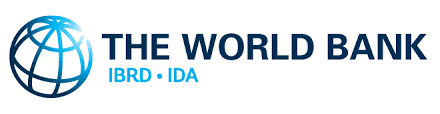 Juin 2021 Ce document est protégé par le droit d'auteur. Ce document ne peut être utilisé et reproduit qu'à des fins non-commerciales. Toute utilisation commerciale, y compris, sans que cette liste soit limitative, la revente, l’exigence de paiement pour y avoir accès, pour le redistribuer, ou pour effectuer des travaux dérivés tels que des traductions non officielles basées sur ce document n'est pas autorisée.RévisionsJuin 2021Cette version inclut des dispositions pour assurer qu’une firme disqualifiée par la Banque pour non-observance des obligations EAS/HS ne soit pas attributaire d’un marché.  Quelques améliorations ont également été apportées.Avril 2015Cette version d’avril 2015 étend le paragraphe (j) de la Section IV traitant de l’éligibilité des Soumissionnaires dans la Lettre de Soumission.Mai 2014Cette révision de mai 2014 incorpore plusieurs modifications reflétant l’expérience de la Banque de l’usage des versions précédentes de ce document (dernière version de mai 2004), corrige des contradictions entre certaines clauses et incorpore les modifications introduites par les Directives pour la passation des marchés de fournitures, travaux et Services Non-Consultants, adoptées en janvier 2011.Avant-ProposCe dossier type d’Appel d’offres pour la passation des marchés de fourniture de manuels scolaires et documents éducatif a été préparé par la Banque Mondiale.  Il est basé sur le Document cadre d’Appel d’offres pour la passation des marchés de fournitures, préparé par les Banques Multilatérales de Développement et les Institutions Financières Internationales. Le présent dossier type reflète la structure et les dispositions du Document-cadre d’appel d’offres pour la passation des marchés de fournitures, sauf lorsque des considérations propres à la Banque Mondiale ont nécessité de le modifier.PréfaceCe document d’Appel d’offres pour la passation des marchés de fourniture de manuels scolaires et documents éducatifs a été préparé pour être utilisé pour les marchés financés par la Banque Internationale pour la Reconstruction et le Développement (BIRD) et l’Association Internationale de Développement (AID), dans le cadre d’un Appel d’Offres International (AOI), pour les projets qu’elle finance on totalité ou en partie. Ce document est cohérent avec les « Directives pour la passation des marchés de fournitures, travaux ou services autres que les services de consultants, financés par les prêts de la BIRD et les crédits et dons de l’AID ».Ce document d‘Appel d’offres pour la passation de marchés de manuels scolaires présuppose l’absence d’une préqualification préalable. Pour toutes questions relatives à ce document, ou pour obtenir des informations sur la passation des marchés dans le cadre de projets financés par la Banque mondiale, s’adresser à : Procurement Policy and Services GroupThe World Bank1818 H Street, N.W.Washington, DC 20433 U.S.A.http://www.worldbank.orgDossier d’appel d’offres standard pour la passation de marchés de fourniture de manuels scolaires et documents éducatifsSommaire PARTIE 1 –PROCEDURES D’APPEL D’OFFRESSection I:	Instructions aux Soumissionnaires  (IS)Cette Section fournit aux soumissionnaires les informations utiles pour préparer leurs soumissions. Elle comporte aussi des renseignements sur le dépôt, l’ouverture et l’évaluation des offres, et sur l’attribution des marchés. Les dispositions figurant dans cette Section I ne doivent pas être modifiées.Section II.	Données Particulières de l’Appel d’Offres (DPAO)Cette Section énonce les dispositions propres à chaque passation de marché, qui complètent la Section I, Instructions aux soumissionnaires. Section III.	Critères d’Evaluation et de Qualification  Cette Section indique les critères devant être utilisés pour déterminer l’offre évaluée la moins-disante et pour établir si le Soumissionnaire possède les qualifications nécessaires pour exécuter le marché. Section IV.	Formulaires de SoumissionCette Section contient les formulaires qui doivent être remplis par le Soumissionnaire (formulaire d’offre et de garantie d’offre) et remis avec son Offre.Section V.	Pays Eligibles Cette Section contient les renseignements concernant les critères de provenance.Section VI.	Règles de la Banque en matière de Fraude et CorruptionCette Section se réfère aux règles de la Banque en matière de fraude et corruption applicables à la procédure.PARTIE 2 – EXIGENCESSection VII.  Besoins de l’Acheteur Cette Section contient la liste des Manuels et Services Connexes, le calendrier de livraison et d’Achèvement, les Spécifications Techniques décrivant les Fournitures et Services Connexes faisant l’objet de l’appel d’offres. PARTIE 3 –MARCHE Section VIII.	Cahier des Clauses administratives générales (CCAG)Cette Section contient les dispositions générales applicables à tous les marchés. La formulation des clauses de cette Section ne doit pas être modifiée. Section IX.	Cahier des Clauses administratives particulières (CCAP) Cette Section contient les clauses spécifiques à chaque marché. Les contenus de cette Section modifient ou complètent les Conditions Générales et doivent être préparées par l’Acheteur.Section X.	Formulaires de marché Cette Section contient la Lettre de Marché, l’Acte d’Engagement et les autres formulaires adéquates. Pièce Jointe :	 Avis d’Appel d’Offres Un modèle d’Avis d’Appel d’Offres est fourni à la fin du dossier type d’appel d’offres, pour information. DOSSIER D’APPEL D’OFFRES pourla passation de marché de fourniture de    [insérer l’identification des manuels scolaires et documents éducatifs] ___________________________________________________________Appel d’Offres International No : 
[insérer le numéro de l’AOI]Projet : [insérer le nom du Projet]Acheteur : [insérer le nom de l’Acheteur]Pays : [insérer le nom du Pays de l’Acheteur]Émis le : [insérer la date]Table des matièresPARTIE 1 –Procédures d’appel d’offres	1Section I.  Instructions aux soumissionnaires	3Section II.  Données Particulières de l’Appel d’Offres (DPAO)	29Section III.  Critères d’Evaluation et de Qualification	37Section IV.  Formulaires de Soumission	48Section V.  Pays éligibles	67Section VI.  Règles de la Banque en matière de Fraude et Corruption	69PARTIE 2 – Exigences	73Section VII.  Besoins de l’Acheteur	75PARTIE 3 - Marché	83Section VIII.  Cahier des Clauses administratives générales	85Section IX.  Cahier des Clauses administratives particulières	109Section X.  Formulaires du Marché	119Annexe Avis d’appel d’offres (AAO)	127PARTIE 1 –Procédures d’appel d’offresTable des articlesA.	Généralités	51.	Objet du Marché	52.	Origine des fonds	53.	Pratiques de fraude et corruption	64.	Candidats admis à concourir	65.	Biens et services éligibles	8B.	Contenu du dossier d’appel d’offres	96.	Sections du dossier d’appel d’offres	97.	Éclaircissements apportés au Dossier d’appel d’offres	108.	Modifications apportées au dossier d’appel d’offres	10C.	Préparation des offres	109.	Frais de soumission	1010.	Langue de l’offre	1011.	Documents constitutifs de l’offre	1012.	Lettre de soumission et Bordereaux des prix	1113.	Variantes	1214.	Prix de l’offre et rabais	1215.	Monnaies de l’offre	1416.	Documents attestant que les Fournitures et Services connexes répondent aux critères d’origine et sont conformes	1417.	Documents attestant des qualifications du Soumissionnaire	1518.	Période de validité des offres	1619.	Garantie de l’offre	1620.	Forme et signature de l’offre	18D.	Remise des Offres et Ouverture des plis	1921.	Dépôt, cachetage et marquage des offres	1922.	Date et heure limite de remise des offres	1923.	Offres hors délai	1924.	Retrait, substitution et modification des offres	1925.	Ouverture des plis	20E.	Évaluation et comparaison des offres	2126.	Confidentialité	2127.	Éclaircissements concernant les Offres	2128.	Divergences, réserves ou omissions	2229.	Conformité des offres	2230.	Non-conformité, erreurs et omissions	2331.	Correction des erreurs arithmétiques	2332.	Conversion en une seule monnaie	2433.	Marge de préférence	2434.	Évaluation des Offres	2435.	Comparaison des offres	2536.	Vérification a posteriori des qualifications du soumissionnaire	2537.	Droit de l’Acheteur d’accepter l’une quelconque des offres et de rejeter une ou toutes les offres	26F.	Attribution du Marché	2638.	Critères d’attribution	2639.	Droit de l’Acheteur de modifier les quantités au moment de l’attribution du Marché	2640.	Notification de l’attribution du Marché	2741.	Signature du Marché	2842.	Garantie de bonne exécution	28Section III.  Critères d’Evaluation et de QualificationCette Section est complémentaire aux Instructions aux Soumissionnaires. Elle contient tous les critères que l’Acheteur utilisera pour évaluer une offre et déterminer si un Soumissionnaire satisfait aux exigences de qualifications requises en application des articles 34 et 36 des IS. L’Acheteur n’utilisera pas d’autres critères que ceux indiqués. [L’Acheteur sélectionnera les critères considérés comme adéquats pour la passation du marché en question, insèrera le texte approprié ou un autre texte acceptable, en utilisant les exemples ci-dessous, et supprimera le texte en italiques.]ContenuMarge de Préférence (IS 33)Evaluation (IS 34)3. Qualification (IS 36)1. Marge de Préférence (Article 33 des IS)Si les DPAO le prévoient, l’Acheteur accordera dans la comparaison des offres évaluées une marge de préférence aux fournitures fabriquées ou assemblées dans le pays de l’Acheteur, conformément à la procédure ci-après. L’Acheteur classera les offres dans l’un des trois groupes ci-après :a)	Groupe A : les offres proposant des fournitures fabriquées dans le pays de l’Emprunteur, pour lesquelles : (i) le coût de la main d’œuvre, des matières premières et des composants originaires du pays de l’Emprunteur représente plus de trente (30) pourcent du prix EXW des fournitures, et (ii) l’établissement dans lequel ces fournitures seront fabriquées ou assemblées, fabrique ou assemble des fournitures identiques au moins depuis la date de la remise des offres.b)	Groupe B : toutes les autres offres proposant des fournitures originaires du pays de l’Emprunteur.c)	Groupe C : les offres proposant des fournitures fabriquées ou assemblées en dehors du pays de l’Emprunteur, qui ont été ou qui seront importées.Pour faciliter cette classification par l’Acheteur, le Soumissionnaire remplira la version appropriée du Bordereau des prix inclus dans le Dossier d’Appel d’Offres. Il est entendu toutefois que si le Soumissionnaire se trompe de version et remplit un autre formulaire, son offre ne sera pas écartée mais sera simplement reclassée par les soins de l’Acheteur dans le groupe qui convient.L’Acheteur examinera d’abord les offres pour vérifier dans quel groupe les soumissionnaires auront classé leurs offres en préparant leurs soumissions et Bordereaux des prix. Il confirmera ou modifiera ce classement si besoin est.Toutes les offres évaluées de chaque groupe seront ensuite comparées entre elles, pour déterminer quelle est l’offre évaluée la moins-disante de chaque groupe. L’offre évaluée la moins-disante de chaque groupe sera ensuite comparée avec les offre évaluées les moins-disantes des autres groupes. Si, de cette comparaison, il ressort qu’une offre des Groupes A ou B est l’offre évaluée la moins-disante, le Soumissionnaire qui l’a présentée se verra attribuer le marché.Si, à la suite de la comparaison qui précède, l’offre évaluée la moins-disante fait partie du Groupe C, toutes les offres du Groupe C seront de nouveau comparées à l’offre évaluée la moins-disante du Groupe A, après qu’on aura ajouté au prix évalué des fournitures proposées dans chacune des offres du Groupe C, et aux seules fins de cette comparaison supplémentaire, un montant de quinze (15) pour cent du prix CIP (lieu de destination) des produits et biens à importer ou déjà importés. Tous les prix tiendront compte des rabais inconditionnels et corrigés des erreurs arithmétiques. Si c’est l’offre du groupe A qui est moins-disante elle est retenue comme attributaire du marché. Sinon c’est l’offre évaluée moins-disante du Groupe C qui sera retenue conformément au paragraphe ci-dessus.2. Evaluation de la qualité et du coût (IS 34)2.1	Nonobstant les dispositions de l’article 34 des IS, l’évaluation des manuscrits par l’Acheteur prendra en compte à la fois des critères de qualité et de coût comme indiqué en (a) et (b) ci-après.[L’Acheteur doit prendre en compte ce qui suit, lorsqu’il prépare les critères d’évaluation :Lorsque la préparation d’un manuscrit, son édition et la fabrication de manuels fait l’objet d’un marché unique, l’évaluation de critères de qualité s’appliquera uniquement aux manuscrits.L’achat en grande quantité de manuels scolaires et documents éducatifs sans modification (type de fournitures déjà disponible) doit faire l’objet de marchés passés avec le fournisseur de manuels et documents grossiste dont l’offre portant sur des livres figurant dans son catalogue est la moins-disante, en application des articles 14.8 et 34.6 des IS. Les services de préparation de manuscrits et leur édition, ou les services d’édition seulement, peuvent faire l’objet de marchés de consultants, en utilisant le Dossier de Demande de Propositions Type.  Les critères d’évaluation ci-après peuvent être utilisés pour évaluer la proposition concernant les manuscrits seulement.Lorsque l’édition et la fabrication font l’objet d’un marché unique, ou la fabrication fait l’objet d’un marché séparé, la qualité ne doit pas être évaluée comme indiqué ci-dessous.La fourniture des intrants de production et les services de distribution doivent être évalués sur la base du prix seul, sans prise en compte de la qualité. ] (a)	Critères d’évaluation de la qualitéConformité au Programme éducatifContenuNiveau de langueMéthode pédagogiqueAide à l’enseignantPrésentation et conceptionIllustrations(b)	Critères d’évaluation du coût(i)	Variantes du calendrier de livraison proposé dans l’offre par rapport à celui indiqué dans le Dossier d’appel d’offres ; et (ii)	Variantes au calendrier de règlement proposé dans l’offre par rapport à celui indiqué dans le CCAP.  2.2	Evaluation de la qualité.  Les critères indiqués en 1.1 (a) ci-avant devraient être évalués comme suit :2.3	Evaluation du CoûtLes critères indiqués en 1.1 (b) ci-avant devraient être évalués comme suit :a)	Calendrier de livraisoni)	Les Fournitures faisant l’objet du présent Appel d’Offres doivent être livrées au cours d’une période de temps acceptable (c’est à dire entre et y compris une date initiale et une date finale) spécifiée à la Section VII Besoins de l’Acheteur. Aucun bonus ne sera alloué pour livraison anticipée ; et les offres proposant une livraison au-delà de cette période seront considérées non conformes. A l’intérieur de cette période acceptable, un ajustement tel que stipulé aux DPAO (34.6 (a)), sera ajouté aux prix des offres prévoyant une livraison à une date comprise dans la période spécifiée au Calendrier de livraison. Cet ajustement sera effectué seulement à des fins d’évaluation.b)	Variantes au Calendrier de paiement :i)	Les soumissionnaires indiqueront les prix de leurs offres sur la base du Calendrier de règlement figurant au CCAP. Les offres seront évaluées sur cette base. Les soumissionnaires sont toutefois autorisés à présenter une variante au Calendrier de règlement et à indiquer la réduction de prix qu’ils accepteraient pour cette variante. L’Acheteur peut considérer la variante au Calendrier de règlement et la réduction de prix proposée par le Soumissionnaire retenu sur la base du Calendrier de règlement figurant au CCAP.ouii)	Le CCAP indique le Calendrier de règlement spécifié par l’Acheteur. Si une offre contient un Calendrier différent et si l’Acheteur le considère acceptable, l’offre sera évaluée en tenant compte des intérêts bancaires résultant du règlement anticipé prévu par la variante proposée dans l’offre, par rapport au Calendrier indiqué dans le CCAP, au taux annuel indiqué dans les DPAO (34.6 (b)). 2.4	Calcul du score évalué de l’offreLe score évalué de chaque offre conforme pour l’essentiel (Si) sera calculé en utilisant la formule ci-après, qui prend en compte le prix de l’offre et la qualité (mérites techniques) de l’offre en question. oùCi	=	Prix de l’offre évaluéeCle plus bas	=	le prix le plus bas parmi toutes les offres évaluéesTi	=	le score technique attribué à l’offre évaluéeX	=	la pondération de prix [insérer un nombre compris entre 0,15 et 0,35]L’offre ayant obtenu le Score S le plus élevé parmi les offres conformes sera l’Offre la moins-disante. Evaluation technique/ de la qualitéLa Commission d’évaluation des manuels scolaires ou l’entité équivalente dans le Pays de l’Acheteur désignera un comité de spécialistes compétents dans le domaine (la discipline) concerné.  Les membres du comité évalueront chacun des manuels d’une offre en termes de qualité pédagogique, présentation et illustration en utilisant les critères 1 à 8 figurant dans le tableau ci-après.  Le tableau indique un éventail de points à attribuer pour chaque critère sur une échelle de 1 à 100.Ces critères et les pondérations correspondantes sont fournis comme exemple.  Ils sont indicatifs et peuvent être adaptés selon les besoins.Des scores de qualité types sont indiqués dans le tableau ci-après : Le système à points. Le tableau ci-après offre un exemple (8 critères évalués) illustrant le calcul des scores finaux.N	=	nombre de critères ou de facteursMi	=	Nombre de points maximum pour chaque critère ou facteurNi	=	Note pour chaque critère ou facteurAfin de passer avec succès l’étape de l’évaluation technique, et par conséquent d’être jugée conforme sur le plan technique, chaque titre de manuel dans une offre donnée doit obtenir le score minimum de 65 points. Note:Chaque titre ayant passé avec succès l’étape d’évaluation technique sera évalué sur la base d’une évaluation combinée de la qualité et du coût.  Dans le cas de l’Option « Livre unique », le titre ayant obtenu le score le plus élevé sera considéré pour l’attribution d’un marché par l’Acheteur, sous réserves des dispositions du CCAG et du CCAP.  Dans le cas de l’Option « Livres multiples », les titres ayant obtenu les scores les plus élevés seront considérés acceptables jusqu’au point où le nombre de livres prévus aura été atteint.3.  Marchés Multiples (IS 34.4) L’Acheteur attribuera plusieurs contrats au Soumissionnaire qui offre la combinaison d’offres évaluée la moins-disante (un contrat par offre) et qui satisfait aux conditions de qualification à postériori (conformément à cette Section III, article 36.2 des IS, Conditions de qualification à postériori). Á cet effet, l’Acheteur Evaluera uniquement les  lots et les contrats offrant au minimum les pourcentages d’articles par lot et de quantité par article stipulés à l’alinéa 14.7 des IS ; et prendra en compte:i)	L’offre la moins-disante pour chaque lot ;ii) 	les rabais proposés pour chaque lot déterminés par application des méthodes indiquées par les soumissionnaires dans leurs offres ; etiii)	la séquence d’attribution de marchés qui assure la combinaison optimale sur le plan économique, en tenant compte de contraintes éventuelles résultant des limites de capacités des soumissionnaires en application du paragraphe 4, Qualification ci-après. 4. Offres Variantes (article 13.1 des IS)L ‘Acheteur évaluera les variantes comme suit, si leur prise en compte est prévue aux DPAO – 13.1 :[insérer l’option applicable, le cas échéant]« Le Soumissionnaire pourra soumettre une offre variante seulement s’il a remis une offre conforme au dossier d’appel d’offres (offre de base). L’Acheteur prendra en considération seulement les offres variantes éventuellement présentées par le Soumissionnaire dont l’offre de base a été évaluée la moins-disante. »Ou« Le Soumissionnaire pourra soumettre une offre variante qu’il ait remis ou non une offre strictement conforme au dossier d’appel d’offres (offre de base). L’Acheteur prendra en considération les offres variantes telles que définies dans les Besoins de l’Acheteur de la Section VII. Toutes les offres reçues, qu’elles soient des offres de base ou des offres variantes satisfaisant aux exigences des spécifications seront évaluées sur leurs mérites propres selon la procédure indiquée à l’Article 34 des IS ».5. Qualification à postériori (IS 36)Après avoir déterminé l’offre la moins-disante suivant les dispositions de l’article 35 des IS, l’Acheteur vérifiera à postériori que le Soumissionnaire est qualifié conformément aux dispositions de l’article 36 des IS, en faisant exclusivement état des conditions mentionnées dans ladite clause. Aucun facteur qui n’est pas défini ci-dessous ne pourra être utilisé pour juger de la qualification du Soumissionnaire.Expérience générale et spécifiqueLe Soumissionnaire doit fournir la preuve écrite qu’il satisfait aux exigences d’expérience indiquées dans le tableau ci-après.Capacité financièreLe Soumissionnaire doit fournir la preuve écrite qu’il satisfait aux exigences financières indiquées dans le tableau ci-après. Capacité de productionLe Soumissionnaire doit prouver, documentation à l’appui, qu’il satisfait aux exigences de capacité de production indiquées dans le tableau ci-après.Au moment de l’Attribution du Marché, le Soumissionnaire (y compris chaque sous-traitant proposé par le Soumissionnaire) ne devra pas être disqualifié par la Banque pour non-conformité aux obligations EAS/HS.Matrice de vérification de la qualification à posterioriListe des formulairesFormulaire d’offre	49Fiche de renseignements sur le soumissionnaire	52Fiche de renseignements pour chaque Partie d’un GE	53Bordereaux des Prix	55Bordereau des prix des Manuels d’origine extérieure au Pays de l’Acheteur, à importer	56Bordereau des prix des Manuels d’origine extérieure au Pays de l’Acheteur, déjà importées	57Bordereau des prix pour les Manuels fabriquées ou assemblées dans le pays de l’Acheteur	58Bordereau des prix et calendrier d’exécution des Services Connexes	59Bordereau des prix pour le Développement et la Première Impression de Nouveaux Titres et les Réimpressions	60Modèle de garantie d’offre (garantie bancaire)	61Modèle de garantie d’offre (Cautionnement émis par une société de cautionnement)	63Modèle de déclaration de garantie de l’offre	64Modèle d’autorisation du Détenteur des Droits d’auteurs	65Formulaire d’offre[Le Soumissionnaire remplit la lettre ci-dessous avec son entête, indiquant clairement le nom et l’adresse complets.Notes : le texte en italiques est destiné à faciliter la préparation des formulaires et devra être supprimé dans les formulaires d’offres]Date : [insérer la date de l’offre : jour, mois et année]AOI No. : [insérer l’identification de l’AOI]Avis d’appel d’offres No. : [insérer le numéro de l’avis]Variante No : [insérer l’identification]À : [insérer le nom complet de l’Acheteur Nous, les soussignés attestons que : Nous avons examiné le Dossier d’appel d’offres, y compris l’additif/ les additifs émis conformément à l’article 8 des Instructions aux soumissionnaires; et n’avons aucune réserve à leur égard ;nous remplissons les critères d’éligibilité et nous n’avons pas de conflit d’intérêt tels que définis à l’Article 4 des IS; nous n’avons pas été exclus par l’Acheteur sur la base de la mise en œuvre de la déclaration de garantie de soumission telle que  prévue à l’article 4.6 des IS;Exploitation et Abus Sexuels (EAS) et/ou Harcèlement sexuel (HS) : [sélectionnez l’option appropriée parmi : (i) à (iii) ci-dessous et supprimez les autres.  Dans le cas de membres d’un GE et/ou de sous-traitants, indiquer le statut de disqualification par la Banque de chaque membre du GE et/ou sous-traitant]. Nous [dans le cas d’un GE, insérer : « y compris l’un des membres du GE »], et l’un de nos sous-traitants :[n’avons pas fait l’objet d’une disqualification par la Banque pour non-respect des obligations EAS/HS.] [sommes susceptibles d’être disqualifiés par la Banque pour non-respect des obligations EAS/HS.] [avons fait l’objet d’une disqualification par la Banque pour non-respect des obligations EAS/HS, et avons été enlevés de la liste de disqualification.  Une sentence arbitrale sur ce cas de disqualification a été rendue en notre faveur.]nous nous engageons à fournir conformément au Dossier d’appel d’offres et au Calendrier de livraison spécifié dans le Dossier d’appel d’offres les Fournitures et Services connexes ci-après : [insérer une brève description des Fournitures et Services connexes]le montant total de notre offre, hors rabais offert à l’alinéa (f) ci-après est de : Dans le cas d’un lot unique : [insérer le montant total de l’offre en lettres et en chiffres, précisant les divers montants et monnaies respectives] ;Dans le cas de lots multiples, le montant total de chaque lot : [insérer le montant total de l’offre pour chacun des lots en lettres et en chiffres, précisant les divers montants et monnaies respectives] ;Dans le cas de lots multiples, le montant total pour l’ensemble des lots : [insérer le montant total de l’offre en lettres et en chiffres, précisant les divers montants et monnaies respectives] ;les rabais offerts et les modalités d’application desdits rabais sont les suivants : Les rabais offerts sont les suivants : [indiquer en détail chacun des rabais offerts] ;la méthode précise de calcul de ces rabais pour déterminer le montant net de l’offre après application du rabais est la suivante : [indiquer en détail la méthode d’application de chacun des rabais offerts]notre offre demeurera valide pendant une période de [insérer le nombre de jours] jours à compter de la date limite fixée pour la remise des offres dans le Dossier d’Appel d’Offres; cette offre nous engage et pourra être acceptée à tout moment avant l’expiration de cette période;si notre offre est acceptée, nous nous engageons à obtenir une garantie de bonne exécution du Marché conformément au Dossier d’appel d’offres;conformément à l’article 4.2(e) des Instructions aux soumissionnaires, nous ne participons pas, en qualité de soumissionnaire à plus d’une offre dans le cadre du présent Appel d’offres, à l’exception des offres variantes présentées conformément à l’Article 13 des Instructions aux Soumissionnaires Ni notre entreprise, ni nos sous-traitants, fournisseurs, consultants, fabricants ou prestataires de services pour toute partie du marché, ne faisons l’objet et ne sommes pas sous le contrôle d’une entité ou d’une personne faisant l’objet de suspension temporaire ou d’exclusion prononcée par une entreprise du Groupe de la Banque mondiale ou d’exclusion imposée en vertu de l’Accord Mutuel d’Exclusion entre la Banque mondiale et les autres banques de développement. En outre nous ne sommes pas inéligibles au titre de la législation, ou d’une autre réglementation officielle du pays de l’Acheteur, ou en application d’une décision prise par le Conseil de sécurité des Nations Unies ; [insérer soit « nous ne sommes pas une entreprise publique du pays de l’Acheteur » ou « nous sommes une entreprise publique du pays de l’Acheteur et nous satisfaisons aux dispositions de l’article 4.5 des IS »];les avantages, honoraires ou commissions ci-après ont été versés ou doivent être versés en rapport avec la procédure d’Appel d’offres ou l’exécution/la signature du Marché:[indiquer le nom complet de chaque bénéficiaire, son adresse complète, le motif de versement de chacun des honoraires ou commissions, le montant et la monnaie, le cas échéant]	(Si aucune somme n’a été versée ou ne doit être versée, porter la mention « néant »).il est entendu que la présente offre, et votre acceptation écrite de ladite offre par le moyen de la notification d’attribution du Marché que vous nous adresserez tiendra lieu d’engagement ferme entre nous, jusqu’à ce qu’un marché soit formellement établi et signé; nous comprenons que vous n’êtes pas tenu d’accepter l’offre évaluée la moins-disante ou toute offre que vous avez pu recevoir ;nous certifions que nous avons adopté toute mesure appropriée afin d’assurer qu’aucune personne agissant en notre nom ou pour notre compte ne puisse se livrer à des actions de fraude et corruption. Nom du Soumissionnaire* [insérer le nom complet du Soumissionnaire]Nom de la personne signataire de l’offre** [insérer le titre/capacité complet de la personne signataire de l’offre]En tant que [indiquer la capacité du signataire]Signature [insérer la signature]Dûment habilité à signer l’offre pour et au nom de [insérer le nom complet du Soumissionnaire]En date du ________________________________ jour de [Insérer la date de signature]*Dans le cas d’une offre présentée par un groupement d’entreprises, indiquer le nom du groupement ou de ses partenaires, en tant que Soumissionnaire.**La personne signataire doit avoir un pouvoir donné par le Soumissionnaire, à joindre à l’offre.Formulaire ELI – 1.1Fiche de renseignements sur le soumissionnaire[Le Soumissionnaire doit remplir ce formulaire selon les instructions fournies ci-dessous. Les modifications de format ou des substitutions ne sont pas permises.]Date: [insérer la date (jour, mois et année) de soumission de l’Offre]No. AAO : [insérer le numéro de l’appel d’offres]Formulaire ELI – 1.2Fiche de renseignements pour chaque Partie d’un GE[Le Soumissionnaire remplit le tableau ci-dessous conformément aux instructions entre crochets. Le tableau doit être rempli par chaque membre/partenaire du groupement.]]Date: [insérer la date (jour, mois et année) de soumission de l’Offre]No. AAO : [insérer le numéro de l’appel d’offres]Déclaration de Performance EAS et/ou HS[Le tableau ci-dessous doit être rempli pour le Soumissionnaire et en cas de groupement, chaque membre du groupement et chaque sous-traitant spécialisé.]Nom du Soumissionnaire : [insérer le nom complet]Date : [insérer jour, mois, année]Nom du membre du Groupement ou du sous-traitant spécialisé : [insérer le nom complet]No et titre du DAO : [insérer le numéro et le titre du DAO]Page [insérer le numéro de page] sur [insérer le nombre total] pagesBordereaux des Prix[Le Soumissionnaire doit remplir les formulaires de Bordereau des prix selon les instructions figurant ci-après. La liste des articles dans la colonne 1 du Bordereau des prix doit être identique à la liste des Fournitures et Services connexes fournie par l’Acheteur dans la Section VII.]Nom du Soumissionnaire [insérer le nom du Soumissionnaire] Signature [insérer signature], Date [insérer la date]Nom du Soumissionnaire [insérer le nom du Soumissionnaire] Signature [insérer signature], Date [insérer la date]Nom du Soumissionnaire [insérer le nom du Soumissionnaire] Signature [insérer signature], Date [insérer la date]Date [insérer la date de l’offre]* Les prix unitaires de réimpression seront applicables seulement lorsque le Marché inclut une composante de réimpression.[La banque remplit ce modèle de garantie d’offre conformément aux indications entre crochets] [insérer le nom de la banque, et l’adresse de l’agence émettrice]Bénéficiaire : [insérer nom et adresse de l’Acheteur] Date : [insérer date]Variante : [insérer identification s’il s’agit d’une offre variante]Garantie d’offre no. : [insérer No de garantie]Garant: [insérer le nom de la banque, et l’adresse de l’agence émettrice, sauf si cela figure à l’en-tête]Nous avons été informés que [insérer numéro du Marché] (ci-après dénommé « le Soumissionnaire ») a répondu à votre appel d’offres no. [insérer no de l’avis d’appel d’offres] pour la fourniture de [insérer description des fournitures] et vous a soumis ou vous soumettra son offre en date du [insérer date du dépôt de l’offre] (ci-après dénommée « l’Offre »).En vertu des dispositions du dossier d’Appel d’offres, l’Offre doit être accompagnée d’une garantie d’offre.A la demande du Soumissionnaire, nous [insérer nom de la banque] nous engageons par la présente, sans réserve et irrévocablement, à vous payer à première demande, toutes sommes d’argent que vous pourriez réclamer dans la limite de [insérer la somme en chiffres dans la monnaie du pays de l’Acheteur ou un montant équivalent dans une monnaie internationale librement convertible]. _____________ [insérer la somme en lettres].Votre demande en paiement doit être accompagnée d’une déclaration attestant que le Soumissionnaire n'a pas exécuté une des obligations auxquelles il est tenu en vertu de l’Offre, à savoir :s’il retire l’Offre avant la date d’expiration de la validité de l’Offre spécifiée dans la Lettre de Soumission, ou toute date prorogée fournie par le Soumissionnaire ; ousi, s’étant vu notifier l’acceptation de son Offres par l’Acheteur avant la date d’expiration de la validité de l’Offre ou toute date prorogée fournie par le Soumissionnaire, il :ne signe pas le Marché ; oune fournit pas la Garantie de Bonne Exécution  du Marché, s’il est tenu de le faire  ainsi qu’il est prévu dans les Instructions aux soumissionnaires.La présente garantie expirera (a) si le marché est octroyé au Soumissionnaire, lorsque nous recevrons une copie du Marché signé et de la garantie de bonne exécution émise en votre nom, selon les instructions du Soumissionnaire ; ou (b) si le Marché n’est pas octroyé au Soumissionnaire, à la première des dates suivantes : (i) lorsque nous recevrons copie de votre notification au Soumissionnaire du nom du soumissionnaire retenu, ou (ii) vingt-huit (28) jours après l’expiration de l’Offre.Toute demande de paiement au titre de la présente garantie doit être reçue à cette date au plus tard.La présente garantie est régie par les Règles uniformes de la Chambre de Commerce Internationale 2010 (CCI) relatives aux garanties sur demande, Publication CCI no : 758.Nom : [nom complet de la personne signataire]  Titre [capacité juridique de la personne signataire]Signé [signature de la personne dont le nom et le titre figurent ci-dessus]Note : le texte en italiques est pour l’usage lors de la préparation du formulaire et devra être supprimé de la version officielle finale.Modèle de garantie d’offre (Cautionnement émis par une société de cautionnement)[La société de cautionnement remplit cette garantie de soumission conformément aux indications entre crochets] Garantie No [insérer No de garantie]Attendu que [insérer le nom du Soumissionnaire] (ci-après dénommé « le Soumissionnaire») a soumis son offre le [insérer date] en réponse à l’AOI No [insérer no de l’avis d’appel d’offres] pour la fourniture de [insérer description des fournitures] (ci-après dénommée « l’Offre »).FAISONS SAVOIR par les présentes que NOUS [insérer le nom de la société de garantie émettrice] dont le siège se trouve à [insérer l’adresse de la société de garantie] (ci-après dénommé « le Garant »), sommes engagés vis-à-vis de  [insérer nom de l’Acheteur] (ci-après dénommé « l’Acheteur ») pour la somme de [insérer le montant en chiffres dans la monnaie du pays de l’Acheteur ou un montant équivalent dans une monnaie internationale librement convertible], [insérer le montant en lettres] que, par les présentes, le Garant s’engage et engage ses successeurs ou assignataires, à régler intégralement audit Acheteur. Certifié par le cachet dudit Garant ce __ jour de ______ [insérer date]LES CONDITIONS d’exécution de cette obligation sont les suivantes :1.	Si le Soumissionnaire retire son offre avant la date d’expiration de la validité de l’Offre a spécifiée dans la Lettre de soumission, ou toute date prorogée par le Soumissionnaire ;2.	Si le Soumissionnaire, s’étant vu notifier l’acceptation de son offre par l’Acheteur avant la date d’expiration de la validité de l’Offre ou toute extension fournie par le Soumissionnaire :	a)	ne signe pas ou refuse de signer l’Acte d’Engagement ; ou	b)	ne fournit pas ou refuse de fournir la Garantie de Bonne Exécution, s’il est tenu de le faire comme prévu par les Instructions aux soumissionnairesnous nous engageons à payer à l’Acheteur un montant égal au plus au montant stipulé ci-dessus, dès réception de sa première demande écrite, sans que l’Acheteur soit tenu de justifier sa demande, étant entendu toutefois que, dans sa demande, l’Acheteur notera que le montant qu’il réclame lui est dû parce que l’une ou l’autre des conditions susmentionnées ou toutes les deux sont remplies, en précisant laquelle ou lesquelles a ou ont motivé sa requête.La présente garantie demeure valable jusqu’au vingt-huitième (28ème) jour inclus suivant la date d’expiration de la validité de l’Offre ; toute demande de l’Acheteur visant à la faire jouer devra parvenir au Garant à cette date au plus tard. Nom : [nom complet de la personne signataire]  Titre [capacité juridique de la personne signataire]Signé [signature de la personne dont le nom et le titre figurent ci-dessus]En date du _________________ jour de ____________________, ______. [insérer date] Modèle de déclaration de garantie de l’offre[Le Soumissionnaire remplit ce formulaire de garantie de soumission conformément aux indications entre crochets]Date [insérer la date (jour, mois, année) de remise de l’offre]AOI No.: [insérer le numéro de l’Appel d’Offres]Avis d’appel d’offres No.: [insérer le numéro de l’avis d’Appel d’Offres]Variante No. : [insérer le numéro d’identification si cette offre est proposée pour une variante]A l’attention de [insérer nom complet de l’Acheteur]Nous, soussignés, déclarons que :1.	Nous reconnaissons que les offres doivent être accompagnées d’une déclaration de garantie de l’offre.2.	Nous acceptons que nous ferons l’objet d’une suspension du droit de participer à tout appel d’offres en vue d’obtenir un marché de la part de l’Acheteur pour une période spécifiée dans la Section II – Donnés Particulières de l’Appel d’Offres, si nous n’exécutons pas l’une des obligations auxquelles nous sommes tenus en vertu de l’Offre, à savoir :a)	si nous retirons l’Offre avant la date d’expiration de la validité de l’Offre que nous avons spécifiée dans la Lettre de Soumission, ou toute date prorogée par nous ; oub)	si nous étant vu notifier l’acceptation de l’Offre par l’Acheteur avant la date d’expiration de la validité de l’Offre indiquée dans la Lettre de Soumission oiu toute date prorogée par nous, nous:(i) ne signons pas ou refusons de signer l’Acte d’Engagement ; ou (ii) ne fournissons pas la Garantie de Bonne Exécution, si nous sommes tenus de le faire ainsi qu’il est prévu dans les Instructions aux soumissionnaires.3.	La présente garantie expirera si le marché ne nous est pas attribué, à la première des dates suivantes : (i) lorsque nous recevrons copie de votre notification du nom du soumissionnaire retenu, ou (ii) vingt-huit (28) jours suivant l’expiration de notre Offre.4.	Il est entendu que si nous sommes un groupement d’entreprises, la déclaration de garantie de l’offre doit être au nom du groupement qui soumet l’offre. Si le groupement n’a pas été formellement constitué lors du dépôt de l’offre, la déclaration de garantie de l’offre doit être au nom de tous les futurs membres du groupement nommés dans la lettre d’intention. Nom [insérer le nom complet de la personne signataire de la déclaration de garantie de l’offre]En tant que [indiquer la capacité du signataire]Signature [insérer la signature]Dûment habilité à signer l’offre pour et au nom de [insérer le nom complet du Soumissionnaire]En date du ________________________________ jour de _____ [Insérer la date de signature]Modèle d’autorisation du Détenteur des Droits d’auteurs[L’Acheteur demande que le Détenteur des droits d’auteurs fournisse cette lettre d’autorisation conformément aux indications entre crochets. Cette lettre  doit être à l’en tête du Détenteur des droits d’auteurs et doit être signée par une personne dument habilitée à signer des documents qui engagent le Détenteur des droits d’auteurs. Le Soumissionnaire doit  insérer la lettre d’autorisation dans son offre, si exigé dans les DPAO]  Date [insérer la date (jour, mois, année) de remise de l’offre]AOI No.: [insérer le numéro de l’Appel d’Offres]Avis d’appel d’offres No.: [insérer le numéro de l’avis d’Appel d’Offres]Variante No. : [insérer le numéro d’identification si cette offre est proposée pour une variante]A: [insérer nom complet de l’Acheteur]ATTENDU QUE :[insérer le nom complet du Détenteur des droits d’auteur] sommes Détenteur des droits d’auteur pour les manuels ou documents éducatifs ci-après [indiquer les manuels ou documents éducatifs] ayant nos bureaux à [insérer l’adresse].Nous autorisons par la présente [indiquer le nom complet du Soumissionnaire] à présenter une offre, et à éventuellement signer un marché avec vous pour l’Appel d’Offres No [insérer le numéro de l’Appel d’Offres] pour ces fournitures dont nous sommes détendeurs des droits d’auteurs.Conformément aux dispositions de la Clause 28 du Cahier des Clauses administratives générales du Marché, nous garantissons l’Acheteur et ses personnels contre toute réclamation ou plainte pour infraction relative aux droits d’auteurs qui pourrait survenir du fait de l’utilisation des manuels ou documents éducatifs ci-avant, ou de toute partie de ces derniers dans le Pays de l’Acheteur.Nom [insérer le nom complet de la personne signataire de l’autorisation du Détenteur des droits d’auteurs]En tant que [indiquer la capacité du signataire]Signature [insérer la signature]Dûment habilité à signer l’habilitation pour et au nom de [insérer le nom complet du Fabricant]En date du ________________________________ jour de _____[Insérer la date de signature]Section V.  Pays éligiblesEligibilité en matière de passation des marchés de fournitures, travaux et Services financés par la Banque mondiale.Aux fins d’information des emprunteurs et des soumissionnaires, en référence aux articles 4.7 et 5.1 des IS, les firmes, biens et services des pays suivants ne sont pas éligibles pour concourir dans le cadre de ce projet :au titre des IS articles 4.7 (a) et 5.1 : [insérer la liste des pays inéligibles, ou s’il n’y en a pas, indiquer « aucun »]au titre des IS 4.7 (b) et 5.1 : [insérer la liste des pays inéligibles, ou s’il n’y en a pas, indiquer « aucun »]Section VI.  Règles de la Banque en matière de Fraude et CorruptionDirectives de Passation des marches de biens, travaux et services (autres que les services de consultants) financés par les prêts de la BIRD, et les dons et crédits de l’AID aux Emprunteurs de la Banque mondiale, Janvier 2011 :« Fraude et CorruptionPARTIE 2 – Exigences Table des contenus1.	Liste des fournitures et Calendrier de livraison	772.	Liste des Services connexes et délai d’exécution	783.	Spécifications techniques	794.	Inspections et Tests	81Notes pour la préparation de cette Section VII C’est à l’Acheteur de préparer et d’inclure cette Section VII dans le document d’Appel d’offres. Cette Section comprend au minimum une description des Biens et Services à fournir et le Calendrier de livraison. L’objectif de cette Section VII est de fournir aux soumissionnaires des informations suffisantes pour leur permettre de préparer leurs offres de manière efficace et précise, notamment les Bordereaux des Prix, pour la préparation desquels la Section IV fournit des Tableaux types. Par ailleurs, cette Section VII, utilisée avec les Bordereaux des Prix (Section IV), devrait permettre d’ajuster les prix en cas de variations des quantités au moment de l’attribution du marché conformément à l’article 39 des IS. La date ou la période de livraison des Fournitures doivent être spécifiées soigneusement, en prenant en compte : (a) les implications que peuvent avoir les termes utilisés pour définir la livraison, les dits termes étant précisés dans les IS et définis dans les termes du commerce international (Incoterms) (le terme CIP- implique que la « livraison » est effective lorsque les Fournitures sont livrés au transporteur), et (b) la date prescrite, qui est celle à partir de laquelle commencent les obligations du Fournisseur (par exemple, notification de l’attribution du marché, signature du contrat, ouverture ou confirmation du crédit documentaire).   Liste des Services connexes et délai d’exécution [Ce tableau doit être rempli par l’Acheteur.  Les délais d’exécution demandés doivent être réalistes, et cohérents avec les dates de livraison des fournitures (selon les Incoterms)].Spécifications techniquesL’objet des Spécifications techniques (ST) est de définir les caractéristiques techniques des Fournitures et Services connexes demandés par l’Acheteur. L‘Acheteur prépare les ST détaillées en tenant compte de ce que : les ST constituent le fondement sur lequel l’Acheteur vérifie la conformité des offres puis évalue les offres. Par conséquent, des ST bien définies facilitent la préparation d’offres conformes par les soumissionnaires, ainsi que l’examen préliminaire; l’évaluation, et la comparaison des offres par l’Acheteur.Les ST exigent que toutes les fournitures, ainsi que les matériaux qui les constituent, soient neufs, non usagés, du modèle le plus récent ou courant, et qu’ils incorporent toutes les améliorations en matière de conception et matériaux, à moins que le contrat ne le stipule différemment. Les ST prennent en compte les pratiques considérées comme étant les meilleures par expérience. L‘utilisation de spécifications préparées dans le même pays et s’appliquant au même secteur peut constituer une base saine pour rédiger les ST.La Banque encourage l‘utilisation du système métrique.La standardisation des ST peut présenter des avantages, et dépend de la complexité des Fournitures et du caractère répétitif de la passation des marchés considérée. Les ST doivent être suffisamment générales pour éviter de poser des difficultés en matière d’utilisation de la main d’œuvre, des matériaux, et de l’équipement utilisé en général pour la fabrication de fournitures analogues. Les normes en matière d’équipements, de matériaux, et de main d’œuvre spécifiées dans les documents d’appel d’offres ne doivent pas présenter un caractère limitatif. Les normes internationales doivent être utilisées dans toute la mesure du possible. Les références à des noms de marque, numéros de catalogues, ou autres détails qui limitent matériaux ou articles à un Fabriquant particulier doivent être évitées dans toute la mesure du possible. Lorsque inévitable, une telle description d’un article doit toujours être assortie de la mention « ou équivalent en substance ». Lorsque les ST se réfèrent à d’autres normes ou codes particuliers, qu’ils soient du pays de l’Acheteur ou d’autres pays éligibles, ces normes et codes seront considérés acceptables s’ils sont accompagnés d’une attestation par une autorité compétente qu’ils assurent une qualité des fournitures au moins égale en substance, aux normes utilisées dans les ST. Les ST doivent décrire en détail les exigences concernant, entre autres, les aspects suivants :a)	Normes exigées en matière de matériaux et de fabrication pour la production et la fabrication des Fournitures.b)	Détails concernant les tests (nature et nombre);c)	Prestations/services connexes complémentaires, nécessaires pour assurer une livraison/réalisation en bonne et due forme;d)	Activités détaillées à la charge du Soumissionnaire, participation éventuelle de l’Acheteur à ces activités;e)	Liste des garanties de fonctionnement (détails) couvertes par la Garantie et détails concernant les dommages et intérêts applicables en cas de non-respect de ces garanties de fonctionnement.  Les ST précisent les principales caractéristiques techniques et de fonctionnement requises, ainsi que d’autres exigences, telles que les valeurs maximum ou minimum garanties, selon le cas. Si nécessaire, l ‘Acheteur inclut un formulaire ad hoc (pièce jointe à la lettre de soumission) dans lequel le Soumissionnaire fournit des informations détaillées sur les valeurs acceptables ou garanties des caractéristiques de fonctionnement. Quand l’Acheteur exige du Soumissionnaire qu’il fournisse dans son offre une partie ou toutes les ST, documents techniques, ou autres informations techniques, l ‘Acheteur spécifie en détail la nature et la quantité des informations demandées, ainsi que leur présentation dans l‘offre.[si un résumé des ST doit être fourni, l’Acheteur insère l’information dans le Tableau ci-dessous. Le Soumissionnaire prépare un tableau analogue montrant que les conditions sont remplies]« Résumé des Spécifications Techniques ». Les Fournitures et Services connexes devront être conformes aux spécifications et normes suivantes.Spécifications techniques détaillées et normes, si nécessaire.[insérer une description détaillée des ST]__________________________________________________________________________________________________________________________________________________________________________________________________________________________________________Inspections et TestsLes inspections ci-après seront réalisées : [insérer la liste des inspections et tests]PARTIE 3 - MarchéTable des Clauses1. Définitions	872. Documents contractuels	883. Fraude et corruption	884. Interprétation	885. Langue	896. Groupement	907. Critères de provenance	908. Notifications	909. Droit applicable	9010. Règlement des différends	9111. Inspections et audit par la Banque	9112. Etendue des Fournitures	9213. Livraison et documents	9214. Responsabilité du Fournisseur	9215. Prix du Marché	9316. Modalités de règlement	9317. Impôts et taxes	9318. Garantie de bonne exécution	9419. Droits d’auteur	9420. Renseignements confidentiels	9421. Sous-traitance	9522. Spécifications et Normes	9623. Emballage et documents	9624. Assurance	9725. Transport	9726. Inspections et essais	9727. Pénalités	9828. Garantie	9829. Brevets	9930. Limite de responsabilité	10031. Modifications des lois et règlements	10032. Force Majeure	10133. Ordres de modification et avenants au Marché	10134. Prorogation des délais	10235. Résiliation	10236. Cession	10337. Restrictions d’exportation	103Section VIII.  Cahier des Clauses administratives généralesAnnexe 1Règles de la Banque - Pratiques de Fraude et Corruption[Ne pas modifier le texte de cette Annexe.]Directives de Passation des marches de biens, travaux et services (autres que les services de consultants) finances par les prêts de la BIRD, et les dons et crédits de l’AID aux Emprunteurs de la Banque mondiale, Janvier 2011 :« Fraude et Corruption1.16	La Banque a pour principe, dans le cadre des marchés qu’elle finance, de demander aux Emprunteurs (y compris les bénéficiaires de ses prêts) ainsi qu’aux soumissionnaires, fournisseurs, prestataires de services, entrepreneurs et leurs agents (déclarés ou non), personnel, sous-traitants et fournisseurs d’observer, lors de la passation et de  l’exécution de ces marchés, les règles d’éthique professionnelle les plus strictes. En vertu de ce principe, la Banque aux fins d’application de la présente disposition, définit comme suit les expressions suivantes :est coupable de “corruption” quiconque offre, donne, sollicite ou accepte, directement ou indirectement, un quelconque avantage en vue d’influer indûment sur l’action d’une autre personne ou entité (le terme  « une autre personne ou entité» fait référence à un agent public agissant dans le cadre de l’attribution ou de l’exécution d’un marché public. Dans ce contexte, ce terme inclut le personnel de la Banque et les employés d’autres organisations qui prennent des décisions relatives à la passation de marchés ou les examinent) ; dans ce contexte également, toute action d’un soumissionnaire,  fournisseur,  entrepreneur ou sous-traitant destinée à influer sur l’attribution ou l’exécution d’un marché en vue d’obtenir un avantage illicite est par nature inappropriée ;   se livre à des «manœuvres frauduleuses» quiconque agit, ou dénature des faits, délibérément  ou par négligence grave, ou tente d’induire en erreur une personne  ou une entité afin d’en retirer un avantage financier ou de toute autre nature, ou se dérober à une obligation (le terme  «personne »  ou « entité» fait référence à un agent public agissant dans le cadre de l’attribution ou de l’exécution d’un marché public; les termes « avantage » et « obligation » se réfèrent au processus d’attribution ou à l’exécution du marché, et le terme « agit » se réfère à  toute action ou omission destinée à influer sur l’attribution du marché ou son exécution);se livrent  à des  «manœuvres collusoires»  les personnes ou entités qui s’entendent afin d’atteindre un objectif illicite, notamment en influant  indûment sur  l’action d’autres personnes ou entités (le terme « personnes ou entités » fait référence à toute personne ou entité qui participe au processus d’attribution des marchés, soit  en tant que potentiels attributaire, soit en tant qu’agent public, et entreprend d’établir le montant des offres à un niveau artificiel et non compétitif ou à des personnes ou entités qui se tiennent mutuellement informées du montant et des autres conditions de leurs offres respectives.);se livre  à des  «manœuvres coercitives» quiconque nuit ou porte préjudice, ou menace de nuire ou de porter préjudice, directement ou indirectement, à une personne ou à ses biens en vue d’en influer indûment les actions actions ( (le terme « personne » fait référence à toute personne  qui participe au processus d’attribution des marchés ou à leur exécution) ; etse livre à des « manœuvres obstructives »(aa)	quiconque détruit, falsifie, altère ou dissimule délibérément les preuves sur lesquelles se base une enquête de la Banque en matière de corruption ou de manœuvres frauduleuses, coercitives ou collusives, ou fait de fausses déclarations à ses enquêteurs destinées à entraver son enquête; ou bien  menace, harcèle ou intimide quelqu’un aux fins de l’empêcher de faire part d’informations relatives à cette enquête, ou bien de poursuivre l’enquête; ou    (bb) 	celui qui entrave délibérément l’exercice par la Banque de son droit d’examen tel que stipulé au paragraphe 1.16 (e) ci-après.rejettera la proposition d’attribution du marché si elle établit que le soumissionnaire auquel il est recommandé d’attribuer le marché est coupable de corruption, directement ou par l’intermédiaire d’un agent, ou s’est  livré à des manœuvres frauduleuses, collusoires, coercitives ou obstructives en vue de l’obtention de ce marché; déclarera la passation du marché non-conforme et annulera la fraction du prêt allouée à celui-ci si elle détermine, à un moment quelconque, que les représentants de l’Emprunteur ou d’un bénéficiaire du prêt s’est livré à la corruption ou à des manœuvres frauduleuses, collusoires ou coercitives pendant la procédure de passation du marché ou l’exécution du marché sans que l’Emprunteur ait pris, en temps voulu et à la satisfaction de la Banque, les mesures nécessaires pour remédier à cette situation , y compris en manquant à son devoir d’informer la Banque lorsqu’il a eu connaissance de telles manœuvres;sanctionnera une entreprise ou un individu, à tout moment et conformément aux procédures de sanctions de la Banque, y compris en déclarant publiquement l’exclusion de l’entreprise ou de l’individu pour une période indéfinie ou déterminée (i) de toute attribution des marchés financés par la Banque, et (ii)  de toute désignation  comme sous-traitant, consultant, fabricant ou fournisseur de biens ou prestataire de services d’une entreprise par ailleurs éligible à l’attribution d’un marché financé par la Banque ; et exigera que le dossier d’appel d’offres et les marchés financés par la Banque contiennent une disposition requérant des soumissionnaires, fournisseurs, consultants, entrepreneurs et leurs sous-traitants, représentants, personnel, consultants, prestataires de services ou fournisseurs qu’ils autorisent la Banque à examiner tous les comptes, pièces comptables, relevés et autres documents relatifs à la soumission des offres et à l’exécution du marché et à les soumettre pour vérification à des auditeurs désignés par la Banque.”ANNEXE 2Déclaration de Performance EAS et/ou HS pour les Sous-traitants[Le tableau ci-dessous doit être rempli pour le Soumissionnaire et en cas de groupement, chaque membre du groupement et chaque sous-traitant spécialisé.]Nom du Soumissionnaire : [insérer le nom complet]Date : [insérer jour, mois, année]Nom du membre du Groupement ou du sous-traitant spécialisé : [insérer le nom complet]No et titre du DAO : [insérer le numéro et le titre du DAO]Page [insérer le numéro de page] sur [insérer le nombre total] pagesNom du Sous-traitant _________________________________	Nom de la personne dûment autorisée à signer au nom du Sous-traitant ________________Titre de la personne qui signe au nom du Sous-traitant _____________________________Signature de la personne nommée ci-dessus ______________________________________Date de signature ___________________________________________________________Contresignature du représentant autorisé du Fournisseur :Signature : ________________________________________________________________Date de signature ___________________________________________________________AnnexeExemple de Formule de Révision de PrixLorsqu’en application de la Clause 15.1 du CCAP, il est prévu que les prix seront révisés, la méthode ci-après sera utilisée pour le calcul de la révision :15.2 Les prix payables au Fournisseur  indiqués dans le Marché seront soumis à révision pendant l’exécution du Marché de façon à refléter l’évolution des coûts de la main-d’œuvre, des matières premières et matériaux, par application de la formule:P1 = P0 (a + bL1/Lo+ cM1/Mo) - P0Où: a+b+c = 1dans laquelle:P1	=	montant de l’ajustement payable au Fournisseur.P0	=	Prix du marché (prix de base).a	=	élément fixe généralement de l’ordre de 5 à 15 %.b	=	pourcentage estimé de l’élément représentant la main-d’œuvre dans le Prix du marché.c	=	pourcentage estimé de l’élément représentant les matières et matériaux dans le Prix du marché.L0, L1	=	indices du coût de la main-d’œuvre applicables à l’industrie concernée dans le pays d’origine, à la date de référence et à la date de révision du prix, respectivement.M0, M1	=	indices des prix des principaux matériaux de base dans le pays d’origine à la date de référence et à la date de révision, respectivement.Les éléments a, b, et c doivent être indiqués par l’Acheteur comme suit :a= [insérer la valeur du coefficient]b= [insérer la valeur du coefficient]c= [insérer la valeur du coefficient]Le Soumissionnaire indiquera dans son offre les sources des indices et les valeurs des indices à la date de référence.Date de référence: trente (30) jours avant la date limite de dépôt des offres.Date de révision: [insérer nombre] semaines avant la date d’expédition (cette date de révision représentant le milieu de la période de fabrication).L’une ou l’autre des parties fera jouer la formule de révision des prix ci-dessus, sous réserve des dispositions ci-après:(a)	aucune augmentation de prix ne sera autorisée après les dates de livraison contractuelles.  En principe, aucune variation de prix ne sera autorisée pour les retards dont le Fournisseur est entièrement responsable.  L’Acheteur aura cependant droit à toute réduction du Prix du marché qui pourrait résulter de la formule de révision;(b)	si la monnaie dans laquelle le prix P0 du marché est libellé, est différente de la monnaie du pays d’origine des indices représentatifs des coûts de main-d’œuvre et de matières et matériaux, un facteur de correction sera appliqué pour éviter des révisions indues du Prix du marché.  Le facteur de correction correspondra au rapport entre les taux de change des deux monnaies à la date de référence et à la date d’application de la clause de révision de prix définies ci-dessus; et(c)	la révision ne s’applique pas au montant de l’avance.Liste des formulaires1. Lettre de Marché	1202. Acte d’Engagement	1213. Modèle de garantie de bonne exécution (garantie bancaire sur demande)	1234.	Modèle de garantie de restitution d’avance (garantie bancaire sur demande)	1251. Lettre de Marché[Papier à en-tête de l’Acheteur]Date : [date]A : [nom et adresse du Soumissionnaire retenu]Objet : Notification d’attribution du Marché No …Messieurs,La présente a pour but de vous notifier que votre offre en date du [date] pour l’exécution des Fournitures et Services connexes de [nom du marché et identification] pour le montant du Marché de [montant en chiffres et en lettres, nom de la monnaie], rectifié et modifié conformément aux Instructions aux soumissionnaires [Supprimer “rectifié et” ou “et modifié” si seulement l’une de ce mesures s’applique.  Supprimer “rectifié et modifié conformément aux Instructions aux soumissionnaires” si des rectifications ou modifications n’ont pas été effectuées], est acceptée par nos services.Il vous est demandé de fournir la garantie de bonne exécution dans les 28 jours,  conformément au CCAG, en utilisant le formulaire de garantie de bonne exécution de la Section X, Formulaires du marché.Veuillez agréer, Messieurs, l’expression de notre considération distinguée.[Signature, nom et titre du signataire habilité à signer au nom de l’Acheteur]Pièce jointe : Acte d’Engagement2. Acte d’Engagement[Le Soumissionnaire sélectionné remplit l’Acte d’Engagement conformément aux indications en italiques] AUX TERMES DU PRÉSENT MARCHÉ, conclu le [date] jour de [mois] de [année] ENTRE (1) [insérer le nom légal complet de l’Acheteur] de [insérer l’adresse complète de l’Acheteur] (ci-après dénommé l’« Acheteur ») d’une part, et (2) [insérer le nom légal complet du Fournisseur] de [insérer l’adresse complète du Fournisseur] (ci-après dénommé le « Fournisseur »), d’autre part :ATTENDU QUE l’Acheteur a lancé un appel d’offres pour certaines Fournitures et certains Services connexes, à savoir [insérer une brève description des Fournitures et des Services connexes] et a accepté une offre du Fournisseur pour la livraison de ces Fournitures et la prestation de ces Services connexes, pour un montant égal à [insérer le Prix du Marché exprimé dans la(les ) monnaie(s) de règlement du Marché] (ci-après dénommé le « Prix du Marché»).IL A ÉTÉ ARRÊTÉ ET CONVENU CE QUI SUIT :1.	Dans ce Marché, les mots et expressions auront le même sens que celui qui leur est respectivement donné dans les clauses du Marché auxquelles il est fait référence.2.	Les documents ci-après sont réputés faire partie intégrante du Marché et être lus et interprétés à ce titre. Le présent Acte d’Engagement prévaudra sur toute autre pièce constitutive du Marché.a)	la Lettre de Marché ; (b)	La lettre de Soumission ; (c)	le Cahier des Clauses Administratives Particulières ; (d)	le Cahier des Clauses Administratives Générales ;(e)	les Spécifications (comprenant les Exigences et Spécifications Techniques) ; (f)	les Bordereaux des Prix ; et(g)	tout autre document dont la liste figure dans le CCAG comme formant partie du Marché.3.	En contrepartie des paiements que l’Acheteur doit effectuer au bénéfice du Fournisseur, comme cela est indiqué ci-après, le Fournisseur convient avec l’Acheteur par les présentes de livrer les Fournitures et de fournir les Services connexes, et de remédier aux défauts de ces Fournitures et Services connexes conformément à tous égards aux dispositions du Marché.4.	L’Acheteur convient par les présentes de payer au Fournisseur, en contrepartie des Fournitures et Services connexes, et des rectifications apportées à leurs défauts et insuffisances, le prix du Marché, ou tout autre montant dû au titre du Marché, et ce, aux échéances et de la façon prescrites par le Marché.EN FOI DE QUOI les parties au présent Marché ont fait signer le présent document conformément aux lois de [insérer le nom du pays dont la législation est applicable au Marché], les jour et année mentionnés ci-dessous.Signé par [insérer le nom et le titre de la personne habilitée à signer] (pour l’Acheteur)Signé par [insérer el nom et le titre de  la personne habilitée à signer] (pour le Fournisseur)3. Modèle de garantie de bonne exécution (garantie bancaire sur demande)[Sur demande du Soumissionnaire sélectionné, la banque (garant) remplit cette garantie de bonne exécution type conformément aux indications en italiques]Date : [insérer la date]No de l’AOI : [insérer le numéro]Titre de l’AOI : [insérer le titre][insérer les nom de la banque et adresse de la banque d’émission]Bénéficiaire : [insérer les nom et adresse de l’Acheteur] Date : [insérer date]Garantie de bonne exécution no. : [insérer No]Garant: [insérer le nom de la banque, et l’adresse de l’agence émettrice, sauf si cela figure à l’en-tête]Nous avons été informés que [insérer le nom du Fournisseur] (ci-après dénommé « le Fournisseur ») a conclu avec vous le Marché no. [insérer No] en date du [insérer la date] pour la fourniture de [insérer la description des fournitures et Services connexes] (ci-après dénommée « le Marché »).De plus, nous comprenons qu’une garantie de bonne exécution est exigée en vertu des conditions du Marché.A la demande du Fournisseur, nous [insérer le nom de la banque] nous engageons par la présente, sans réserve et irrévocablement, à vous payer à première demande, toutes sommes d’argent que vous pourriez réclamer dans la limite de [insérer la somme en chiffres. Le Garant doit insérer un montant représentant le montant ou le pourcentage mentionné au Marché soit dans la (ou les) devise(s) mentionnée(s) au Marché, soit dans toute autre devise librement convertible acceptable par l’Acheteur.] [insérer la somme en lettres]. Votre demande en paiement doit être accompagnée d’une déclaration attestant que le Soumissionnaire ne se conforme pas aux conditions du Marché, sans que vous ayez à prouver ou à donner les raisons ou le motif de votre demande ou du montant indiqué dans votre demande. La présente garantie expire au plus tard le [insérer la date] jour de [insérer le mois]  [insérer l’année],  et toute demande de paiement doit être reçue à cette date au plus tard.La présente garantie est régie par les Règles uniformes relatives aux garanties sur demande de la CCI - 2010, Publication CCI no : 758, excepté le sous-paragraphe 15(a)(ii) qui est exclu par la présente.[Insérer le nom et la fonction de la personne habilitée à signer la garantie au nom de la banque][Insérer la signature]4.	Modèle de garantie de restitution d’avance (garantie bancaire sur demande)AOI No : ___________________________ [Insérer le numéro de l’Appel d’Offres international].Garant : ____________________ [nom de la banque et adresse de la banque émettrice et  code SWIFT] Bénéficiaire : __________________ [nom et adresse de l’Acheteur] Date : _______________Garantie de restitution d’avance No. :Nous avons été informés que  [nom de l’Acheteur] (ci-après dénommé « le Donneur d’ordre ») a conclu le Marché No.,  avec le Bénéficiaire en date du ______________ pour l’exécution de  [nom du marché et description des fournitures] (ci-après dénommé « le Marché »).De plus nous comprenons qu’en vertu des conditions du Marché, une avance d’un montant de [insérer la somme en chiffres] [insérer la somme en lettres] est versée contre une garantie de restitution d’avance.A la demande du Donneur d’ordre, nous prenons, en tant que Garant, l’engagement irrévocable de payer au Bénéficiaire toute somme dans la limite du Montant de la Garantie qui s’élève à  [insérer la somme en chiffres] [insérer la somme en lettres]. Votre demande en paiement doit comprendre, que ce soit dans la demande elle-même ou dans un document séparé signé accompagnant ou identifiant la demande, la déclaration que le Donneur d’ordre :(a) a  utilisé l’avance à d’autres fins que les prestations faisant l’objet du Marché; ou bien(b) n’a pas remboursé l’avance dans les conditions spécifiées au Marché, spécifiant le montant non remboursé par le Donneur d’ordre. Toute demande au titre de la présente garantie doit être accompagnée par une attestation  provenant de la banque du Bénéficiaire indiquant que l’avance mentionnée ci-dessus a été créditée au compte bancaire du Donneur d’offre portant le numéro ______________ à  [nom et adresse de la banque].Le montant de la présente garantie sera réduit au fur et à mesure à concurrence des remboursements de l’avance effectués par le Donneur d’ordre tels qu’ils figurent aux décomptes mensuels dont la copie nous sera présentée. La présente garantie expire au plus tard à la première des dates suivantes : à la réception d’une copie du décompte indiquant que 90 (quatre-vingt-dix) pourcent du Montant du Marché (à l’exclusion des sommes à valoir) ont été approuvés pour paiement,  ou à la date suivante : ___. En conséquence, toute demande de paiement au titre de cette Garantie doit nous parvenir à cette date au plus tard.La présente garantie est régie par les Règles Uniformes de la CCI relatives aux Garanties sur Demande (RUGD), Publication CCI no : 758. __________[Signature]Note : Le texte en italiques doit être supprimé du document final ; il est fourni à titre indicatif en vue d’en faciliter la préparation[Les garanties bancaires directement  émises par une banque du choix du soumissionnaire dans tout pays éligibles seront admissibles]Annexe
Avis d’appel d’offres (AAO) [Insérer : nom du pays][Insérer : nom du Projet][insérer : Numéro et Titre de l’AAO]Cet Avis d’appel d’offres fait suite à l’Avis Général de Passation des Marchés paru dans le numéro [insérer le numéro] du [insérer la date1] de « Development Business »,Le [insérer le nom de l’Emprunteur] [a reçu/a sollicité/à l’intention de solliciter] un [prêt/crédit] de [la Banque Internationale pour la Reconstruction et le Développement/ l’Association Internationale pour le Développement] pour financer [insérer le nom du Projet], et à l’intention d’utiliser une partie de ce [prêt/crédit] pour effectuer des paiements au titre du Marché [insérer le nom / numéro du Marché2].Le [insérer le nom de l’Agence d’exécution] sollicite des offres fermées de la part de soumissionnaires éligibles et répondant aux qualifications requises pour fournir [insérer une brève description des Fournitures 3,4 et Services connexes sollicités]. La passation du Marché sera conduite par Appel d‘offres international (AOI) tel que défini dans les « Directives : passation des marchés financés par les Prêts de la BIRD et les Crédits et Dons de l‘AID », et ouvert à tous les soumissionnaires de pays éligibles tels que définis dans les Directives5. Les soumissionnaires éligibles et intéressés peuvent obtenir des informations auprès de [insérer le nom de l’Agence ; insérer les nom et e-mail du responsable] et prendre connaissance du dossier d’Appel d’offres durant les heures de bureau [insérer les heures de bureau si applicable par ex. de 09h00 à 17h00] à l’adresse indiquée ci-dessous [spécifier l’adresse à la fin de cet avis6].Les soumissionnaires intéressés peuvent obtenir un dossier d’Appel d’offres complet en [insérer la langue] en formulant une demande écrite à l’adresse numéro [insérer le numéro] mentionnée ci-dessous contre un paiement7 non remboursable de [insérer le montant en monnaie nationale] ou [insérer le montant dans une monnaie convertible]. La méthode de paiement sera [insérer la forme de paiement] 8. Le dossier d’Appel d’offres sera adressé par [insérer le mode d’acheminement9].Les Offres devront être soumises à l’adresse ci-dessous [indiquer l’adresse à la fin de cet avis] au plus tard le [insérer la date et l‘heure]. La soumission des offres par voie électronique [insérer « sera » ou « ne sera pas »] autorisée. Les offres remises en retard ne seront pas acceptées. Les offres seront ouvertes en présence des représentants des soumissionnaires présents en personne et de toute personne qui a choisi d’y assister, à l’adresse ci-dessous [indiquer l’adresse à la fin de cet avis] le [insérer la date et l’heure]. Toutes les Offres doivent être accompagnées d’une [insérer « Garantie d’Offre » ou « Déclaration de Garantie d’Offre » selon le cas] de [insérer le montant et la monnaie dans le cas d’une Garantie d’Offre].L’(les) adresse(s) auxquelles il est fait référence ci-dessus est(sont) : [insérer la (les) adresses détaillée(s) y compris le nom de l’Agence d’exécution, les coordonnées du bureau (étage, numéro), le nom du responsable, le nom de la rue, le numéro dans la rue, le lieu (code postal), le pays ; insérer l’adresse électronique si la passation du Marché par voie électronique est autorisée]  _________________1.	 Jour, mois, année; par exemple: 31 Janvier 2006 2.	[insérer, si applicable: “ce contrat sera financé conjointement par {insérer le nom du cofinancier). La passation du Marché sera conforme aux règles et procédures d’éligibilité de la Banque mondiale]. 3.	Fournir une brève description des Fournitures, y compris quantités, site du Projet, et autre information de nature à permettre aux soumissionnaires potentiels de décider de leur participation ou non à l’Appel d’offres. Le dossier d’Appel d’offres peut exiger des soumissionnaires une expérience ou des compétences particulières; si tel est le cas, ces exigences doivent être formulées dans ce paragraphe. 4.	[insérer: la durée de livraison est de (insérer le nombre de jours/mois/années ou les dates].5.	Il peut arriver que des contrats soient financés par des fonds fiduciaires qui peuvent limiter davantage l’éligibilité à un groupe de pays particulier. Indiquer également si le dossier d’Appel d’offres fait état d’une marge de préférence, en conformité avec l’Accord de Prêt ou de Crédit.   6.	Par exemple: de 9.00 à 17 heures7.	Le prix demandé est destiné à défrayer l’Acheteur du coût d’impression, du courrier / d’acheminement du dossier d’Appel d’offres; le prix ne doit pas dissuader les soumissionnaires de participer. 8.	Par exemple chèque de caisse, dépôt direct sur un compte particulier. 9.	La procédure d’acheminement est généralement la poste aérienne pour l’étranger et la poste normale ou l’acheminement à domicile localement, ou par voie électronique si autorisée. Pour des raisons d’urgence ou de sécurité, l’acheminement à domicile peut être exigé pour l’étranger.    10.	Le bureau où les offres sont ouvertes n’est pas nécessairement celui ou les documents peuvent être consultés ou celui où les offres doivent être soumises. S’ils sont différents chaque adresse doit être mentionnée à la fin du paragraphe 9 et numérotée, par exemple (1), (2), (3). Le texte dans les paragraphes réfère alors à l’adresse (1), (2), (3). Un lieu seulement doit être mentionné pour la remise des offres, qui doit être situé aussi près que possible du lieu d’ouverture des offres afin de limiter la durée entre soumission et ouverture des offres.  11.	Le montant de la garantie de l’offre doit être indiqué sous la forme d’un montant déterminé ou d’un pourcentage minimum du Montant  du Marché. Si, par ailleurs, ni une garantie de l’offre, ni une Déclaration de garantie de l’offre n’est requise, ce paragraphe doit le mentionner.  Section I.  Instructions aux soumissionnairesSection I.  Instructions aux soumissionnairesSection I.  Instructions aux soumissionnairesSection I.  Instructions aux soumissionnairesSection I.  Instructions aux soumissionnairesGénéralitésGénéralitésGénéralitésObjet du MarchéFaisant suite à l’avis d’appel d’offres indiqué dans les Données particulières de l’appel d’offres (DPAO), l’Acheteur, tel qu’indiqué dans les DPAO, publie le présent Dossier d’appel d’offres en vue de l’obtention des Fournitures et Services connexes spécifiés à la Section VII, Besoins de l’Acheteur. Le nom, le numéro d’identification et le nombre de lots faisant l’objet de l’appel d’offres international (AOI) figurent dans les DPAO.Dans le Dossier d’appel d’offres :(a) 	le terme “par écrit” signifie une communication par écrit (par ex. par courrier, courriel, télécopie, télex) avec accusé de réception ; (b)	si le contexte le demande, “singulier” signifie “pluriel” et vice-versa; et(c)	“jour” signifie journée calendaire.Faisant suite à l’avis d’appel d’offres indiqué dans les Données particulières de l’appel d’offres (DPAO), l’Acheteur, tel qu’indiqué dans les DPAO, publie le présent Dossier d’appel d’offres en vue de l’obtention des Fournitures et Services connexes spécifiés à la Section VII, Besoins de l’Acheteur. Le nom, le numéro d’identification et le nombre de lots faisant l’objet de l’appel d’offres international (AOI) figurent dans les DPAO.Dans le Dossier d’appel d’offres :(a) 	le terme “par écrit” signifie une communication par écrit (par ex. par courrier, courriel, télécopie, télex) avec accusé de réception ; (b)	si le contexte le demande, “singulier” signifie “pluriel” et vice-versa; et(c)	“jour” signifie journée calendaire.Faisant suite à l’avis d’appel d’offres indiqué dans les Données particulières de l’appel d’offres (DPAO), l’Acheteur, tel qu’indiqué dans les DPAO, publie le présent Dossier d’appel d’offres en vue de l’obtention des Fournitures et Services connexes spécifiés à la Section VII, Besoins de l’Acheteur. Le nom, le numéro d’identification et le nombre de lots faisant l’objet de l’appel d’offres international (AOI) figurent dans les DPAO.Dans le Dossier d’appel d’offres :(a) 	le terme “par écrit” signifie une communication par écrit (par ex. par courrier, courriel, télécopie, télex) avec accusé de réception ; (b)	si le contexte le demande, “singulier” signifie “pluriel” et vice-versa; et(c)	“jour” signifie journée calendaire.Origine des fondsL’Emprunteur, ou le Bénéficiaire (ci-après intitulé « l’Emprunteur ») tel que défini dans les DPAO, a sollicité ou obtenu un financement (ci-après dénommé « les fonds » de la Banque Internationale pour la Reconstruction et le Développement ou de l’Association internationale de développement (ci-après dénommée la « Banque, ») du montant indiqué dans les DPAO, en vue de financer le projet décrit dans les DPAO. L’Emprunteur a l’intention d’utiliser une partie de ces fonds pour effectuer des paiements autorisés au titre du marché en vue duquel le présent dossier d’appel d’offres est lancé. La Banque n’effectuera les paiements qu’à la demande de l’Emprunteur, après avoir approuvé lesdits paiements, conformément aux articles et conditions de l’accord de financement intervenu entre l’Emprunteur et la Banque. L’accord de financement interdit tout retrait du Compte de prêt destiné au paiement de toute personne physique ou morale, ou de toute importation de fournitures lorsque, à la connaissance de la Banque, ledit paiement, ou ladite importation, tombe sous le coup d’une interdiction prononcée par le Conseil de Sécurité de l’Organisation des Nations Unies, au titre du Chapitre VII de la Charte des Nations Unies. Aucune partie autre que l’Emprunteur ne peut se prévaloir de l’un quelconque des droits stipulés dans l’accord de financement ni prétendre détenir une créance sur les fonds provenant du prêt.L’Emprunteur, ou le Bénéficiaire (ci-après intitulé « l’Emprunteur ») tel que défini dans les DPAO, a sollicité ou obtenu un financement (ci-après dénommé « les fonds » de la Banque Internationale pour la Reconstruction et le Développement ou de l’Association internationale de développement (ci-après dénommée la « Banque, ») du montant indiqué dans les DPAO, en vue de financer le projet décrit dans les DPAO. L’Emprunteur a l’intention d’utiliser une partie de ces fonds pour effectuer des paiements autorisés au titre du marché en vue duquel le présent dossier d’appel d’offres est lancé. La Banque n’effectuera les paiements qu’à la demande de l’Emprunteur, après avoir approuvé lesdits paiements, conformément aux articles et conditions de l’accord de financement intervenu entre l’Emprunteur et la Banque. L’accord de financement interdit tout retrait du Compte de prêt destiné au paiement de toute personne physique ou morale, ou de toute importation de fournitures lorsque, à la connaissance de la Banque, ledit paiement, ou ladite importation, tombe sous le coup d’une interdiction prononcée par le Conseil de Sécurité de l’Organisation des Nations Unies, au titre du Chapitre VII de la Charte des Nations Unies. Aucune partie autre que l’Emprunteur ne peut se prévaloir de l’un quelconque des droits stipulés dans l’accord de financement ni prétendre détenir une créance sur les fonds provenant du prêt.L’Emprunteur, ou le Bénéficiaire (ci-après intitulé « l’Emprunteur ») tel que défini dans les DPAO, a sollicité ou obtenu un financement (ci-après dénommé « les fonds » de la Banque Internationale pour la Reconstruction et le Développement ou de l’Association internationale de développement (ci-après dénommée la « Banque, ») du montant indiqué dans les DPAO, en vue de financer le projet décrit dans les DPAO. L’Emprunteur a l’intention d’utiliser une partie de ces fonds pour effectuer des paiements autorisés au titre du marché en vue duquel le présent dossier d’appel d’offres est lancé. La Banque n’effectuera les paiements qu’à la demande de l’Emprunteur, après avoir approuvé lesdits paiements, conformément aux articles et conditions de l’accord de financement intervenu entre l’Emprunteur et la Banque. L’accord de financement interdit tout retrait du Compte de prêt destiné au paiement de toute personne physique ou morale, ou de toute importation de fournitures lorsque, à la connaissance de la Banque, ledit paiement, ou ladite importation, tombe sous le coup d’une interdiction prononcée par le Conseil de Sécurité de l’Organisation des Nations Unies, au titre du Chapitre VII de la Charte des Nations Unies. Aucune partie autre que l’Emprunteur ne peut se prévaloir de l’un quelconque des droits stipulés dans l’accord de financement ni prétendre détenir une créance sur les fonds provenant du prêt.Pratiques de fraude et corruptionPratiques de fraude et corruptionLa Banque demande que les règles relatives aux pratiques de fraude et corruption telles qu’elles figurent à la Section VI soient appliquées.Aux fins d’application de ces règles, les Soumissionnaires devront faire en sorte que la Banque et ses agents (déclarés ou non), sous-traitants, prestataires de services fournisseurs et personnel puisse examiner les comptes, pièces comptables, relevés et autres documents relatifs au processus de préqualification, remise des Offres et à l’exécution des marchés (en cas d’attribution) et à les soumettre pour vérification à des auditeurs désignés par la Banque.Candidats admis à concourirUn Soumissionnaire peut être une entreprise privée ou publique (sous réserve des dispositions de l’article 4.5 des IS) ou de tout groupement de telles entreprises au titre d’un accord existant ou tel qu’il ressort d’une intention de former un tel accord supporté par une lettre d’intention et un projet d’accord de groupement. En cas de groupement tous les membres le constituant seront solidairement responsables pour l’exécution du Marché conformément à ses termes. Le groupement désignera un Mandataire avec pouvoir de représenter valablement tous ses membres durant l’appel d’offres, et en cas d’attribution du Marché à ce groupement, durant l’exécution du Marché. A moins que les DPAO n’en disposent autrement, le nombre des participants au groupement n’est pas limité.Un Soumissionnaire peut être une entreprise privée ou publique (sous réserve des dispositions de l’article 4.5 des IS) ou de tout groupement de telles entreprises au titre d’un accord existant ou tel qu’il ressort d’une intention de former un tel accord supporté par une lettre d’intention et un projet d’accord de groupement. En cas de groupement tous les membres le constituant seront solidairement responsables pour l’exécution du Marché conformément à ses termes. Le groupement désignera un Mandataire avec pouvoir de représenter valablement tous ses membres durant l’appel d’offres, et en cas d’attribution du Marché à ce groupement, durant l’exécution du Marché. A moins que les DPAO n’en disposent autrement, le nombre des participants au groupement n’est pas limité.Un Soumissionnaire ne peut être en situation de conflit d’intérêt. Tout soumissionnaire  dans une telle situation sera disqualifié. Est considéré comme pouvant avoir un tel conflit dans le cadre de ce  processus d’Appel d’offres un Soumissionnaire se trouvant dans les situations suivantes: Il contrôle directement ou indirectement un autre Soumissionnaire, est sous le contrôle d’un autre Soumissionnaire, ou est placé sous un contrôle commun avec un autre Soumissionnaire ; ou Il reçoit ou a déjà reçu directement ou indirectement des subventions d’un autre Soumissionnaire ; ou Il a le même représentant légal qu’un autre Soumissionnaire dans le cadre du présent Appel d’offre ; ouIl entretient avec un autre Soumissionnaire directement ou par l’intermédiaire d’un tiers, des relations qui font qu’il est dans une position d’influencer l’offre d’un autre soumissionnaire ou d’influencer les décisions de l’Acheteur dans le cadre du présent appel d’offres ; ouIl participe à plusieurs offres dans le cadre du présent Appel d’offres. La participation d’un Soumissionnaire à plusieurs offres provoquera la disqualification de toutes les offres auxquelles il aura participé ; toutefois, une entreprise peut figurer en tant que sous-traitant dans plusieurs offres ; ouLe Soumissionnaire ou l’une des firmes auxquelles ils est affilié a fourni des services de conseil pour la préparation des spécifications, plans, calculs et autres documents pour les fournitures ou services qui font l’objet du présent Appel d’offres ; ouLe Soumissionnaire a lui-même, ou l’une des firmes auxquelles il est affilié, a été recruté ou doit l’être par l’Emprunteur ou l’Acheteur, pour effectuer la supervision ou le contrôle des fournitures ou services dans le cadre du Marché ; ouLe Soumissionnaire fournit des biens, des travaux ou des services autres que des services de consultants qui font suite ou sont liés directement aux services de conseil fournis pour la préparation ou l’exécution du Projet mentionné au l’article 2.1 des IS, qu’il avait lui-même fournis ou qui avaient été fournis par toute autre entreprise qui lui est affiliée et qu’il contrôle directement ou indirectement ou qui le contrôle ou avec laquelle il est soumis à un contrôle commun ; ouLe Soumissionnaire entretient une étroite relation d’affaires ou de famille avec un membre du personnel de l’Emprunteur (ou du personnel de l’entité d’exécution du Projet ou d’un bénéficiaire d’une partie du Prêt) : i) qui intervient directement ou indirectement dans la préparation du Dossier d’appel d’offres ou des Spécifications du Marché, et/ou dans le processus d’évaluation des Offres; ou ii) qui pourrait intervenir dans l’exécution ou la supervision de ce même Marché, sauf si le conflit qui découle de cette relation a été réglé d’une manière satisfaisante pour la Banque pendant le processus de sélection et l’exécution du marché.Un Soumissionnaire ne peut être en situation de conflit d’intérêt. Tout soumissionnaire  dans une telle situation sera disqualifié. Est considéré comme pouvant avoir un tel conflit dans le cadre de ce  processus d’Appel d’offres un Soumissionnaire se trouvant dans les situations suivantes: Il contrôle directement ou indirectement un autre Soumissionnaire, est sous le contrôle d’un autre Soumissionnaire, ou est placé sous un contrôle commun avec un autre Soumissionnaire ; ou Il reçoit ou a déjà reçu directement ou indirectement des subventions d’un autre Soumissionnaire ; ou Il a le même représentant légal qu’un autre Soumissionnaire dans le cadre du présent Appel d’offre ; ouIl entretient avec un autre Soumissionnaire directement ou par l’intermédiaire d’un tiers, des relations qui font qu’il est dans une position d’influencer l’offre d’un autre soumissionnaire ou d’influencer les décisions de l’Acheteur dans le cadre du présent appel d’offres ; ouIl participe à plusieurs offres dans le cadre du présent Appel d’offres. La participation d’un Soumissionnaire à plusieurs offres provoquera la disqualification de toutes les offres auxquelles il aura participé ; toutefois, une entreprise peut figurer en tant que sous-traitant dans plusieurs offres ; ouLe Soumissionnaire ou l’une des firmes auxquelles ils est affilié a fourni des services de conseil pour la préparation des spécifications, plans, calculs et autres documents pour les fournitures ou services qui font l’objet du présent Appel d’offres ; ouLe Soumissionnaire a lui-même, ou l’une des firmes auxquelles il est affilié, a été recruté ou doit l’être par l’Emprunteur ou l’Acheteur, pour effectuer la supervision ou le contrôle des fournitures ou services dans le cadre du Marché ; ouLe Soumissionnaire fournit des biens, des travaux ou des services autres que des services de consultants qui font suite ou sont liés directement aux services de conseil fournis pour la préparation ou l’exécution du Projet mentionné au l’article 2.1 des IS, qu’il avait lui-même fournis ou qui avaient été fournis par toute autre entreprise qui lui est affiliée et qu’il contrôle directement ou indirectement ou qui le contrôle ou avec laquelle il est soumis à un contrôle commun ; ouLe Soumissionnaire entretient une étroite relation d’affaires ou de famille avec un membre du personnel de l’Emprunteur (ou du personnel de l’entité d’exécution du Projet ou d’un bénéficiaire d’une partie du Prêt) : i) qui intervient directement ou indirectement dans la préparation du Dossier d’appel d’offres ou des Spécifications du Marché, et/ou dans le processus d’évaluation des Offres; ou ii) qui pourrait intervenir dans l’exécution ou la supervision de ce même Marché, sauf si le conflit qui découle de cette relation a été réglé d’une manière satisfaisante pour la Banque pendant le processus de sélection et l’exécution du marché.Sous réserve des dispositions de l’article 4.7 des IS, un Soumissionnaire, peut avoir la nationalité d’un pays quelconque. Un Soumissionnaire sera réputé avoir la nationalité d'un pays donné s’il y est constitué en société, ou enregistré, et soumis à son droit, tel qu’il ressort de ses statuts ou documents équivalents et de ses documents d'enregistrement. Ce critère s’appliquera également à la détermination de la nationalité des sous-traitants et fournisseurs du Marché, y compris pour les services connexes.Sous réserve des dispositions de l’article 4.7 des IS, un Soumissionnaire, peut avoir la nationalité d’un pays quelconque. Un Soumissionnaire sera réputé avoir la nationalité d'un pays donné s’il y est constitué en société, ou enregistré, et soumis à son droit, tel qu’il ressort de ses statuts ou documents équivalents et de ses documents d'enregistrement. Ce critère s’appliquera également à la détermination de la nationalité des sous-traitants et fournisseurs du Marché, y compris pour les services connexes.Un soumissionnaire faisant l’objet d’une sanction prononcée par la Banque conformément à l’article 3.1 des IS, notamment au titre des Directives de la Banque pour la prévention et la lutte contre la corruption dans les projets financés par les prêts de la BIRD et les dons et crédits de l’AID («  les Directives sur la prévention de la corruption »), sera exclue de toute attribution et de tout autre bénéfice (financier ou autres) d’un marché financé par la Banque durant la période que la Banque aura déterminée. La liste des exclusions est disponible à l’adresse électronique mentionnée aux DPAO.Un soumissionnaire faisant l’objet d’une sanction prononcée par la Banque conformément à l’article 3.1 des IS, notamment au titre des Directives de la Banque pour la prévention et la lutte contre la corruption dans les projets financés par les prêts de la BIRD et les dons et crédits de l’AID («  les Directives sur la prévention de la corruption »), sera exclue de toute attribution et de tout autre bénéfice (financier ou autres) d’un marché financé par la Banque durant la période que la Banque aura déterminée. La liste des exclusions est disponible à l’adresse électronique mentionnée aux DPAO.Sous réserve de dérogation permise dans les DPAO, les établissements publics du pays de l’Acheteur sont admis à participer à la condition qu‘ils puissent établir (i) qu’ils jouissent de l’autonomie juridique et financière, (ii) qu’ils sont régis par les règles du droit commercial, et (iii) qu’ils ne dépendent pas de l’Acheteur. A cette fin, les établissements publics doivent fournir tout document (y compris leurs statuts) permettant d’établir à la satisfaction de la Banque (i) qu’ils ont une personnalité juridique distincte de celle de l’Etat, (ii) qu’ils ne reçoivent aucune subvention publique ou aide budgétaire importante, (iii) qu’ils sont régis par les dispositions du droit commercial et qu’en particulier ils ne sont pas tenus de reverser leurs excédents financiers à l’Etat, qu’ils peuvent acquérir des droits et des obligations, emprunter des fonds, sont tenus du remboursement de leurs dettes et peuvent faire l’objet d’une procédure de faillite, et (iv) l’Acheteur ou l’entité en charge de l’attribution du marché n’est pas leur organe de tutelle, en situation de les contrôler, les superviser ou d’exercer sur eux une influence.Sous réserve de dérogation permise dans les DPAO, les établissements publics du pays de l’Acheteur sont admis à participer à la condition qu‘ils puissent établir (i) qu’ils jouissent de l’autonomie juridique et financière, (ii) qu’ils sont régis par les règles du droit commercial, et (iii) qu’ils ne dépendent pas de l’Acheteur. A cette fin, les établissements publics doivent fournir tout document (y compris leurs statuts) permettant d’établir à la satisfaction de la Banque (i) qu’ils ont une personnalité juridique distincte de celle de l’Etat, (ii) qu’ils ne reçoivent aucune subvention publique ou aide budgétaire importante, (iii) qu’ils sont régis par les dispositions du droit commercial et qu’en particulier ils ne sont pas tenus de reverser leurs excédents financiers à l’Etat, qu’ils peuvent acquérir des droits et des obligations, emprunter des fonds, sont tenus du remboursement de leurs dettes et peuvent faire l’objet d’une procédure de faillite, et (iv) l’Acheteur ou l’entité en charge de l’attribution du marché n’est pas leur organe de tutelle, en situation de les contrôler, les superviser ou d’exercer sur eux une influence.Le Soumissionnaire ne devra pas faire l’objet d’une exclusion temporaire au titre d’une Déclaration de garantie d’offre.Le Soumissionnaire ne devra pas faire l’objet d’une exclusion temporaire au titre d’une Déclaration de garantie d’offre.Les entreprises et les individus en provenance des pays énumérés à la Section V sont inéligibles à la condition que (a) la loi ou la réglementation du pays de l’Emprunteur interdise les relations commerciales avec le pays de l’entreprise, sous réserve qu’il soit établi à la satisfaction de la Banque que cette exclusion n’empêche pas le jeu efficace de la concurrence pour les fournitures et services connexes objet du présent Appel d’offres; ou (b) si, en application d’une décision prise par le Conseil de Sécurité des Nations Unies au titre du Chapitre VII de la Charte des Nations Unies, le pays de l’Emprunteur interdit toute importation de fournitures en provenance du pays de l’entreprise ou tout paiement aux personnes physiques ou morales dudit pays.Les entreprises et les individus en provenance des pays énumérés à la Section V sont inéligibles à la condition que (a) la loi ou la réglementation du pays de l’Emprunteur interdise les relations commerciales avec le pays de l’entreprise, sous réserve qu’il soit établi à la satisfaction de la Banque que cette exclusion n’empêche pas le jeu efficace de la concurrence pour les fournitures et services connexes objet du présent Appel d’offres; ou (b) si, en application d’une décision prise par le Conseil de Sécurité des Nations Unies au titre du Chapitre VII de la Charte des Nations Unies, le pays de l’Emprunteur interdit toute importation de fournitures en provenance du pays de l’entreprise ou tout paiement aux personnes physiques ou morales dudit pays.Le Soumissionnaire doit fournir tout document que l’Acheteur peut raisonnablement exiger, établissant à la satisfaction de l’Acheteur qu’il continue d’être admis à concourir.Le Soumissionnaire doit fournir tout document que l’Acheteur peut raisonnablement exiger, établissant à la satisfaction de l’Acheteur qu’il continue d’être admis à concourir.Biens et services éligiblesToutes les fournitures et tous les services faisant l’objet du présent Marché et financés par la Banque doivent provenir de tout pays en conformité avec la Section V- Pays éligibles.Aux fins du présent article, le terme «fournitures» désigne les manuels scolaires et documents éducatifs, les manuels des enseignants et les intrants de production, tels que le papier; et le terme «services» désigne notamment des services tels que l’assurance, le transport, la formation ainsi que d’autres services associés tels que l’édition d’un manuscrit, la fabrication, la distribution, la reliure et le colisage.Toutes les fournitures et tous les services faisant l’objet du présent Marché et financés par la Banque doivent provenir de tout pays en conformité avec la Section V- Pays éligibles.Aux fins du présent article, le terme «fournitures» désigne les manuels scolaires et documents éducatifs, les manuels des enseignants et les intrants de production, tels que le papier; et le terme «services» désigne notamment des services tels que l’assurance, le transport, la formation ainsi que d’autres services associés tels que l’édition d’un manuscrit, la fabrication, la distribution, la reliure et le colisage.Contenu du dossier d’appel d’offresContenu du dossier d’appel d’offresSections du dossier d’appel d’offresLe dossier d’appel d’offres comprend les Parties 1, 2 et 3, qui incluent toutes les Sections dont la liste figure ci-après. Il doit être interprété à en conjonction avec tout additif éventuellement émis conformément à l’article 8 des IS.PARTIE 1 : Procédures d’appel d’offresSection I. Instructions aux soumissionnaires (IS)Section II. Données particulières de l’appel d’offres (DPAO)Section III. Critères d’évaluation et de qualificationSection IV. Formulaires de soumissionSection V. Pays éligiblesSection VI.	Règles de la Banque en matière de Fraude et CorruptionPARTIE 2 : Conditions d’approvisionnement des fournituresSection VII. Besoins de l’Acheteur PARTIE 3 : Marché Section VIII. Cahier des Clauses administratives générales (CCAG)Section IX. Cahier des Clauses administratives particulières (CCAP)Section X. Formulaires du MarchéLe dossier d’appel d’offres comprend les Parties 1, 2 et 3, qui incluent toutes les Sections dont la liste figure ci-après. Il doit être interprété à en conjonction avec tout additif éventuellement émis conformément à l’article 8 des IS.PARTIE 1 : Procédures d’appel d’offresSection I. Instructions aux soumissionnaires (IS)Section II. Données particulières de l’appel d’offres (DPAO)Section III. Critères d’évaluation et de qualificationSection IV. Formulaires de soumissionSection V. Pays éligiblesSection VI.	Règles de la Banque en matière de Fraude et CorruptionPARTIE 2 : Conditions d’approvisionnement des fournituresSection VII. Besoins de l’Acheteur PARTIE 3 : Marché Section VIII. Cahier des Clauses administratives générales (CCAG)Section IX. Cahier des Clauses administratives particulières (CCAP)Section X. Formulaires du Marché6.2	L’avis d’appel d’offres publié par l’Acheteur ne fait pas partie du dossier d’appel d’offres.6.3	L’Acheteur ne peut être tenu responsable vis-à-vis des Soumissionnaires de l’intégrité du Dossier d’Appel d’offres, des réponses aux demandes de clarifications et des additifs au Dossier d’Appel d’Offres conformément à l’Article 8 des IS, s’ils n’ont pas été obtenus directement auprès de l’Acheteur. En cas de contradiction, les documents directement issus par l’Acheteur prévaudront. 6.4	Le Soumissionnaire doit examiner l’ensemble des instructions, formulaires, conditions et spécifications figurant dans le Dossier d’appel d’offres. Le manquement éventuel du Soumissionnaire à fournir les renseignements ou les documents exigés peut entraîner le rejet de son offre.6.2	L’avis d’appel d’offres publié par l’Acheteur ne fait pas partie du dossier d’appel d’offres.6.3	L’Acheteur ne peut être tenu responsable vis-à-vis des Soumissionnaires de l’intégrité du Dossier d’Appel d’offres, des réponses aux demandes de clarifications et des additifs au Dossier d’Appel d’Offres conformément à l’Article 8 des IS, s’ils n’ont pas été obtenus directement auprès de l’Acheteur. En cas de contradiction, les documents directement issus par l’Acheteur prévaudront. 6.4	Le Soumissionnaire doit examiner l’ensemble des instructions, formulaires, conditions et spécifications figurant dans le Dossier d’appel d’offres. Le manquement éventuel du Soumissionnaire à fournir les renseignements ou les documents exigés peut entraîner le rejet de son offre.Éclaircissements apportés au Dossier d’appel d’offresUn Soumissionnaire éventuel qui désire des éclaircissements sur le Dossier d’appel d’offres peut en faire la demande par écrit à l’adresse de l’Acheteur figurant dans les DPAO. L’Acheteur répondra par écrit à toute demande d’éclaircissement reçue au plus tard dans le délai indiqué aux DPAO avant la date limite de dépôt des offres. Il adressera une copie de sa réponse (indiquant la question posée mais sans en identifier l’auteur) à tous les candidats éventuels qui auront obtenu le Dossier d’appel d’offres en conformité avec l’article 6.3 des IS. Si les DPAO le prévoient, l’Acheteur publiera également sa réponse sur le site internet identifié dans les DPAO. Au cas où l’Acheteur jugerait nécessaire de modifier le Dossier d’appel d’offres à la suite des demandes d’éclaircissements, il le fera conformément à la procédure stipulée aux articles 8 et 22.2 des IS.Un Soumissionnaire éventuel qui désire des éclaircissements sur le Dossier d’appel d’offres peut en faire la demande par écrit à l’adresse de l’Acheteur figurant dans les DPAO. L’Acheteur répondra par écrit à toute demande d’éclaircissement reçue au plus tard dans le délai indiqué aux DPAO avant la date limite de dépôt des offres. Il adressera une copie de sa réponse (indiquant la question posée mais sans en identifier l’auteur) à tous les candidats éventuels qui auront obtenu le Dossier d’appel d’offres en conformité avec l’article 6.3 des IS. Si les DPAO le prévoient, l’Acheteur publiera également sa réponse sur le site internet identifié dans les DPAO. Au cas où l’Acheteur jugerait nécessaire de modifier le Dossier d’appel d’offres à la suite des demandes d’éclaircissements, il le fera conformément à la procédure stipulée aux articles 8 et 22.2 des IS.Modifications apportées au dossier d’appel d’offresL’Acheteur peut, à tout moment, avant la date limite de remise des offres, modifier le Dossier d’appel d’offres en émettant un additif. Un additif sera considéré comme faisant partie intégrante du Dossier d’appel d’offres et sera communiqué par écrit à tous ceux qui ont obtenu le dossier d’appel d’offres directement de l’Acheteur. L’Acheteur publiera immédiatement l’additif sur le site internet identifié à l’article 7.1 des IS. Afin de laisser aux soumissionnaires éventuels un délai raisonnable pour prendre en compte l’additif dans la préparation de leurs offres, l’Acheteur peut, à sa discrétion, reporter la date limite de remise des offres conformément à l’article 22.2 des IS.L’Acheteur peut, à tout moment, avant la date limite de remise des offres, modifier le Dossier d’appel d’offres en émettant un additif. Un additif sera considéré comme faisant partie intégrante du Dossier d’appel d’offres et sera communiqué par écrit à tous ceux qui ont obtenu le dossier d’appel d’offres directement de l’Acheteur. L’Acheteur publiera immédiatement l’additif sur le site internet identifié à l’article 7.1 des IS. Afin de laisser aux soumissionnaires éventuels un délai raisonnable pour prendre en compte l’additif dans la préparation de leurs offres, l’Acheteur peut, à sa discrétion, reporter la date limite de remise des offres conformément à l’article 22.2 des IS.Préparation des offresPréparation des offresFrais de soumissionLe candidat supportera tous les frais afférents à la préparation et à la présentation de son offre, et l’Acheteur n’est en aucun cas responsable de ces frais ni tenu de les régler, quels que soient le déroulement ou les résultats du processus d’appel d’offres.Le candidat supportera tous les frais afférents à la préparation et à la présentation de son offre, et l’Acheteur n’est en aucun cas responsable de ces frais ni tenu de les régler, quels que soient le déroulement ou les résultats du processus d’appel d’offres.Langue de l’offreL’Offre ainsi que toute la correspondance et tous les documents concernant la soumission, échangés entre le Soumissionnaire et l’Acheteur seront rédigés dans la langue indiquée dans les DPAO. Les documents complémentaires et les imprimés fournis par le Soumissionnaire dans le cadre de la soumission peuvent être rédigés dans une autre langue à condition d’être accompagnés d’une traduction dans la langue stipulée, auquel cas, aux fins d’interprétation de l’offre, cette traduction fera foi.L’Offre ainsi que toute la correspondance et tous les documents concernant la soumission, échangés entre le Soumissionnaire et l’Acheteur seront rédigés dans la langue indiquée dans les DPAO. Les documents complémentaires et les imprimés fournis par le Soumissionnaire dans le cadre de la soumission peuvent être rédigés dans une autre langue à condition d’être accompagnés d’une traduction dans la langue stipulée, auquel cas, aux fins d’interprétation de l’offre, cette traduction fera foi.Documents constitutifs de l’offreLa Soumission comprendra les documents suivants :(a)	La lettre de soumission conformément à l’article 12 des IS ;(b)	les bordereaux de prix applicables, remplis conformément aux Articles 12, 14 et 15; (c)	La garantie de l’offre, ou la Déclaration de garantie de l’offre, conformément à l’article 19, le cas échéant ;(d)	des variantes, si leur présentation est autorisée, conformément aux dispositions de l’article 13 des IS ;(e)	la confirmation écrite de l’habilitation du signataire de l’Offre à engager le Soumissionnaire, conformément aux dispositions de l’article 20.2; (f)	les documents attestant, conformément aux dispositions de l’article 17 des IS, que le Soumissionnaire possède les qualifications requises pour exécuter le Marché si son offre est retenue ;(g)	des pièces attestant, conformément aux dispositions de l’article 16, que le Soumissionnaire est admis à soumissionner ;(h)	les documents attestant, conformément aux dispositions de l’article 17 des IS, que les Fournitures et Services connexes devant être fournis par le Soumissionnaire répondent aux critères d’origine ; (i)	les documents attestant, conformément aux dispositions des articles 16 et 30 des IS, que les Fournitures et Services connexes sont conformes aux exigences du Dossier d’appel d’offres ; et(j)	tout autre document stipulé dans les DPAO.La Soumission comprendra les documents suivants :(a)	La lettre de soumission conformément à l’article 12 des IS ;(b)	les bordereaux de prix applicables, remplis conformément aux Articles 12, 14 et 15; (c)	La garantie de l’offre, ou la Déclaration de garantie de l’offre, conformément à l’article 19, le cas échéant ;(d)	des variantes, si leur présentation est autorisée, conformément aux dispositions de l’article 13 des IS ;(e)	la confirmation écrite de l’habilitation du signataire de l’Offre à engager le Soumissionnaire, conformément aux dispositions de l’article 20.2; (f)	les documents attestant, conformément aux dispositions de l’article 17 des IS, que le Soumissionnaire possède les qualifications requises pour exécuter le Marché si son offre est retenue ;(g)	des pièces attestant, conformément aux dispositions de l’article 16, que le Soumissionnaire est admis à soumissionner ;(h)	les documents attestant, conformément aux dispositions de l’article 17 des IS, que les Fournitures et Services connexes devant être fournis par le Soumissionnaire répondent aux critères d’origine ; (i)	les documents attestant, conformément aux dispositions des articles 16 et 30 des IS, que les Fournitures et Services connexes sont conformes aux exigences du Dossier d’appel d’offres ; et(j)	tout autre document stipulé dans les DPAO.En sus des documents requis à l’article 11.1 des IS, l’offre présentée par un Groupement d’entreprises devra inclure soit une copie de l’accord de Groupement liant tous les membres du Groupement, soit une lettre d’intention de constituer un tel Groupement signée par tous les membres du Groupement et assortie d’un projet d’accord.Le Soumissionnaire fournira les informations relatives aux commissions et indemnités versées en relation avec son OffreEn sus des documents requis à l’article 11.1 des IS, l’offre présentée par un Groupement d’entreprises devra inclure soit une copie de l’accord de Groupement liant tous les membres du Groupement, soit une lettre d’intention de constituer un tel Groupement signée par tous les membres du Groupement et assortie d’un projet d’accord.Le Soumissionnaire fournira les informations relatives aux commissions et indemnités versées en relation avec son OffreLettre de soumission et Bordereaux des prixLe Soumissionnaire soumettra sa Lettre de soumission et les Bordereaux de prix en remplissant les formulaires fournis à la Section IV, Formulaires de soumission, sans apporter aucune modification à sa présentation, et aucun autre format de remplacement ne sera accepté, sous réserves des dispositions de l’article 20.2 des IS. Toutes les rubriques doivent être remplies de manière à fournir les renseignements demandés.Le Soumissionnaire soumettra sa Lettre de soumission et les Bordereaux de prix en remplissant les formulaires fournis à la Section IV, Formulaires de soumission, sans apporter aucune modification à sa présentation, et aucun autre format de remplacement ne sera accepté, sous réserves des dispositions de l’article 20.2 des IS. Toutes les rubriques doivent être remplies de manière à fournir les renseignements demandés.VariantesSauf indication contraire dans les DPAO, les variantes ne seront pas prises en compte.Sauf indication contraire dans les DPAO, les variantes ne seront pas prises en compte.Prix de l’offre et rabaisLes prix et rabais indiqués par le Soumissionnaire sur la lettre de soumission et les Bordereaux des Prix seront conformes aux stipulations ci-après.Tous les lots et articles figurant dans la liste des Fournitures et Services connexes devront être énumérés et leur prix devra figurer séparément sur les Bordereaux de prix. Le prix à indiquer dans la Lettre de soumission sera le prix total de l’offre, hors tout rabais éventuel.Le Soumissionnaire indiquera tout rabais inconditionnel et la méthode d’application dudit rabais dans la lettre de soumission.Les prix offerts par le Soumissionnaire seront fermes pendant toute la durée d’exécution du Marché par le Soumissionnaire et ne pourront varier en aucune manière, sauf stipulation contraire figurant dans les DPAO. Une offre assortie d’une clause de révision des prix sera considérée comme non conforme et sera écartée, en application de l’Article 29 des IS. Cependant, si les DPAO prévoient que les prix seront révisables pendant la période d’exécution du Marché, une offre à prix ferme ne sera pas rejetée, mais le coefficient de révision considéré comme égal à zéro.L’article 1.1 peut prévoir que l’appel d’offres soit lancé pour un seul marché (lot) ou pour un groupe de marchés (lots). Sauf indication contraire dans les DPAO, les prix indiqués devront correspondre à la totalité des articles de chaque lot, et à la totalité de la quantité indiquée pour chaque article. Les Soumissionnaires désirant offrir une réduction de prix en cas d’attribution de plus d’un marché spécifieront les réductions applicables à chaque groupe de lots ou à chaque marché du groupe de lots. Les réductions de prix ou rabais accordés seront proposés conformément à l’article 14.4, à la condition toutefois que les offres pour tous les lots soient soumises et ouvertes en même tempsLes termes « EXW, CIP » et autres termes analogues seront régis par les règles prescrites dans la dernière édition d’Incoterms publiée par la Chambre de commerce internationale à la date de l’appel d’offres comme spécifié dans les DPAO.Les prix seront indiqués comme requis dans chacun des bordereaux des prix fournis à la Section IV, Formulaires de soumission. La décomposition du prix entre ses différentes composantes n’aura pour but que de faciliter la comparaison des offres par l’Acheteur. Elle ne limitera en aucune façon le droit de l’Acheteur de passer le marché sur la base de l’une quelconque des conditions offertes par le Soumissionnaire. Le Fournisseur est libre, en indiquant le prix, de recourir à un transporteur et d’obtenir des prestations d’assurance en provenance de tout pays, en accord avec la Section V, Pays éligibles. Les prix proposés dans les formulaires de bordereaux des prix pour les Fournitures et Services connexes, seront présentés de la manière suivante :Pour les Fournitures fabriquées dans le pays de l’Acheteur :i)	le prix des fournitures EXW (sortie usine, fabrique, magasin d’exposition, entrepôt ou magasin de ventes, suivant le cas), y compris tous les droits de douanes, taxes sur les ventes ou autres déjà payés ou à payer sur les composants ou matières premières utilisés dans la fabrication ou l’assemblage des Fournitures ; ii)	les taxes sur les ventes et autres taxes perçues sur les fournitures qui seront dues dans le pays de l’Acheteur si le Marché est attribué ; etiii)	le prix des transports intérieurs, assurance et autres services locaux afférents à la livraison des Fournitures jusqu’à leur destination finale (site du Projet) spécifiée dans les DPAO.Pour les Fournitures fabriquées en dehors du pays de l’Acheteur, donc fournitures à importer :le prix des fournitures CIP-lieu de destination, dans le pays de l’Acheteur, tel que stipulé aux DPAO; etle prix des transports intérieurs, assurance et autres services locaux afférents à la livraison des fournitures du lieu de destination indiqué (CIP) à leur destination finale (site du Projet) spécifiée aux DPAOPour les Fournitures fabriquées en dehors du pays de l’Acheteur, mais déjà importées :(i)	le prix des Fournitures, incluant la valeur d’importation initiale des fournitures, et la marge (ou réduction) éventuelle, ainsi que les autres coûts associés, et les droits de douanes et autres taxes d’importation déjà payés ou à payer sur les fournitures déjà importées ;(ii)	les droits de douanes et autres taxes d’importation déjà payés (justifiés par des documents) ou à payer sur les Fournitures déjà importées ;(iii)	le prix des Fournitures obtenu par différence de (i) et (ii) ci avant,iv)	les taxes sur les ventes et autres taxes perçues sur les Fournitures qui seront dues dans le pays de l’Acheteur si le Marché est attribué ; etv)	le prix des transports intérieurs, assurance et autres services locaux afférents à l’acheminement des Fournitures jusqu’à leur destination finale (site du projet) spécifiée dans les DPAO.Pour les Services connexes, autres que transports intérieurs et autre services nécessaires pour acheminer les Fournitures à leur lieu de destination finale, lorsque de tels Services connexes sont requis dans la Section VII : Besoins de l’Acheteur :i)	le prix de chaque élément faisant partie des Services connexes (taxes applicables comprises).Les prix et rabais indiqués par le Soumissionnaire sur la lettre de soumission et les Bordereaux des Prix seront conformes aux stipulations ci-après.Tous les lots et articles figurant dans la liste des Fournitures et Services connexes devront être énumérés et leur prix devra figurer séparément sur les Bordereaux de prix. Le prix à indiquer dans la Lettre de soumission sera le prix total de l’offre, hors tout rabais éventuel.Le Soumissionnaire indiquera tout rabais inconditionnel et la méthode d’application dudit rabais dans la lettre de soumission.Les prix offerts par le Soumissionnaire seront fermes pendant toute la durée d’exécution du Marché par le Soumissionnaire et ne pourront varier en aucune manière, sauf stipulation contraire figurant dans les DPAO. Une offre assortie d’une clause de révision des prix sera considérée comme non conforme et sera écartée, en application de l’Article 29 des IS. Cependant, si les DPAO prévoient que les prix seront révisables pendant la période d’exécution du Marché, une offre à prix ferme ne sera pas rejetée, mais le coefficient de révision considéré comme égal à zéro.L’article 1.1 peut prévoir que l’appel d’offres soit lancé pour un seul marché (lot) ou pour un groupe de marchés (lots). Sauf indication contraire dans les DPAO, les prix indiqués devront correspondre à la totalité des articles de chaque lot, et à la totalité de la quantité indiquée pour chaque article. Les Soumissionnaires désirant offrir une réduction de prix en cas d’attribution de plus d’un marché spécifieront les réductions applicables à chaque groupe de lots ou à chaque marché du groupe de lots. Les réductions de prix ou rabais accordés seront proposés conformément à l’article 14.4, à la condition toutefois que les offres pour tous les lots soient soumises et ouvertes en même tempsLes termes « EXW, CIP » et autres termes analogues seront régis par les règles prescrites dans la dernière édition d’Incoterms publiée par la Chambre de commerce internationale à la date de l’appel d’offres comme spécifié dans les DPAO.Les prix seront indiqués comme requis dans chacun des bordereaux des prix fournis à la Section IV, Formulaires de soumission. La décomposition du prix entre ses différentes composantes n’aura pour but que de faciliter la comparaison des offres par l’Acheteur. Elle ne limitera en aucune façon le droit de l’Acheteur de passer le marché sur la base de l’une quelconque des conditions offertes par le Soumissionnaire. Le Fournisseur est libre, en indiquant le prix, de recourir à un transporteur et d’obtenir des prestations d’assurance en provenance de tout pays, en accord avec la Section V, Pays éligibles. Les prix proposés dans les formulaires de bordereaux des prix pour les Fournitures et Services connexes, seront présentés de la manière suivante :Pour les Fournitures fabriquées dans le pays de l’Acheteur :i)	le prix des fournitures EXW (sortie usine, fabrique, magasin d’exposition, entrepôt ou magasin de ventes, suivant le cas), y compris tous les droits de douanes, taxes sur les ventes ou autres déjà payés ou à payer sur les composants ou matières premières utilisés dans la fabrication ou l’assemblage des Fournitures ; ii)	les taxes sur les ventes et autres taxes perçues sur les fournitures qui seront dues dans le pays de l’Acheteur si le Marché est attribué ; etiii)	le prix des transports intérieurs, assurance et autres services locaux afférents à la livraison des Fournitures jusqu’à leur destination finale (site du Projet) spécifiée dans les DPAO.Pour les Fournitures fabriquées en dehors du pays de l’Acheteur, donc fournitures à importer :le prix des fournitures CIP-lieu de destination, dans le pays de l’Acheteur, tel que stipulé aux DPAO; etle prix des transports intérieurs, assurance et autres services locaux afférents à la livraison des fournitures du lieu de destination indiqué (CIP) à leur destination finale (site du Projet) spécifiée aux DPAOPour les Fournitures fabriquées en dehors du pays de l’Acheteur, mais déjà importées :(i)	le prix des Fournitures, incluant la valeur d’importation initiale des fournitures, et la marge (ou réduction) éventuelle, ainsi que les autres coûts associés, et les droits de douanes et autres taxes d’importation déjà payés ou à payer sur les fournitures déjà importées ;(ii)	les droits de douanes et autres taxes d’importation déjà payés (justifiés par des documents) ou à payer sur les Fournitures déjà importées ;(iii)	le prix des Fournitures obtenu par différence de (i) et (ii) ci avant,iv)	les taxes sur les ventes et autres taxes perçues sur les Fournitures qui seront dues dans le pays de l’Acheteur si le Marché est attribué ; etv)	le prix des transports intérieurs, assurance et autres services locaux afférents à l’acheminement des Fournitures jusqu’à leur destination finale (site du projet) spécifiée dans les DPAO.Pour les Services connexes, autres que transports intérieurs et autre services nécessaires pour acheminer les Fournitures à leur lieu de destination finale, lorsque de tels Services connexes sont requis dans la Section VII : Besoins de l’Acheteur :i)	le prix de chaque élément faisant partie des Services connexes (taxes applicables comprises).Monnaies de l’offreLa(les) monnaie(s) de l’Offre et la(les) monnaie(s) de règlement seront conformes aux dispositions des DPAO. Le Soumissionnaire indiquera la part du prix de son offre correspondant aux dépenses encourues dans le pays de l’Acheteur, dans la monnaie du pays de l’Acheteur, sauf spécification contraire dans les DPAO.Le Soumissionnaire pourra indiquer le prix de son offre dans la monnaie de tout pays. Si le Soumissionnaire souhaite être payé en plusieurs monnaies, il peut formuler le prix de son offre dans ces monnaies, à condition de ne pas utiliser plus de trois monnaies en plus de la monnaie du pays de l’Acheteur.La(les) monnaie(s) de l’Offre et la(les) monnaie(s) de règlement seront conformes aux dispositions des DPAO. Le Soumissionnaire indiquera la part du prix de son offre correspondant aux dépenses encourues dans le pays de l’Acheteur, dans la monnaie du pays de l’Acheteur, sauf spécification contraire dans les DPAO.Le Soumissionnaire pourra indiquer le prix de son offre dans la monnaie de tout pays. Si le Soumissionnaire souhaite être payé en plusieurs monnaies, il peut formuler le prix de son offre dans ces monnaies, à condition de ne pas utiliser plus de trois monnaies en plus de la monnaie du pays de l’Acheteur.Documents attestant que les Fournitures et Services connexes répondent aux critères d’origine et sont conformesPour établir que les Fournitures et Services connexes répondent aux critères d’origine, en application des dispositions de l’Article 5 des IS, un Soumissionnaire devra remplir les déclarations indiquant le pays d’origine figurant dans les bordereaux de prix, inclus à la Section IV, Formulaires de soumission.Pour établir la conformité des Fournitures et Services connexes au dossier d’appel d’offres, le Soumissionnaire fournira dans le cadre de son offre les pièces montrant que les fournitures sont conformes aux spécifications et normes spécifiées à la Section VII Besoins de l’Acheteur. Pour établir que les Fournitures et Services connexes répondent aux critères d’origine, en application des dispositions de l’Article 5 des IS, un Soumissionnaire devra remplir les déclarations indiquant le pays d’origine figurant dans les bordereaux de prix, inclus à la Section IV, Formulaires de soumission.Pour établir la conformité des Fournitures et Services connexes au dossier d’appel d’offres, le Soumissionnaire fournira dans le cadre de son offre les pièces montrant que les fournitures sont conformes aux spécifications et normes spécifiées à la Section VII Besoins de l’Acheteur. Les preuves écrites peuvent revêtir la forme de prospectus, dessins ou données et comprendront une description détaillée par élément des principales caractéristiques techniques et de performance des fournitures et services, démontrant qu’ils correspondent pour l’essentiel aux spécifications et, le cas échéant une liste des divergences et réserves par rapport aux dispositions de la Section VII Besoins de l’Acheteur.Les normes qui s’appliquent aux modes d’exécution, procédés de fabrication, équipements et matériels, ainsi que les références à des noms de marque ou à des numéros de catalogue spécifiés par l’Acheteur sur la Liste des fournitures et services, Calendrier de livraison, Spécifications techniques et Inspections ne sont mentionnés qu’à titre indicatif et n’ont nullement un caractère restrictif. Le Soumissionnaire peut leur substituer d’autres normes de qualité, noms de marque et/ou d’autres numéros de catalogue, pourvu qu’il établisse à la satisfaction de l’Acheteur que les normes, marques et numéros de catalogue ainsi substitués sont substantiellement équivalents ou supérieurs aux spécifications du Dossier d’appel d’offres.Les preuves écrites peuvent revêtir la forme de prospectus, dessins ou données et comprendront une description détaillée par élément des principales caractéristiques techniques et de performance des fournitures et services, démontrant qu’ils correspondent pour l’essentiel aux spécifications et, le cas échéant une liste des divergences et réserves par rapport aux dispositions de la Section VII Besoins de l’Acheteur.Les normes qui s’appliquent aux modes d’exécution, procédés de fabrication, équipements et matériels, ainsi que les références à des noms de marque ou à des numéros de catalogue spécifiés par l’Acheteur sur la Liste des fournitures et services, Calendrier de livraison, Spécifications techniques et Inspections ne sont mentionnés qu’à titre indicatif et n’ont nullement un caractère restrictif. Le Soumissionnaire peut leur substituer d’autres normes de qualité, noms de marque et/ou d’autres numéros de catalogue, pourvu qu’il établisse à la satisfaction de l’Acheteur que les normes, marques et numéros de catalogue ainsi substitués sont substantiellement équivalents ou supérieurs aux spécifications du Dossier d’appel d’offres.Documents attestant des qualifications du Soumissionnaire17.1	Pour établir que le Soumissionnaire répond aux critères d’origine, en application des dispositions de l’Article 4 des IS, le Soumissionnaire devra remplir la Lettre de soumission, inclue à la Section IV, Formulaires de soumission.17.2	Les documents que le Soumissionnaire fournira pour établir qu’il possède les qualifications requises pour exécuter le Marché si son offre est acceptée, établiront, à la satisfaction de l’Acheteur, que : a) 	si requis par les DPAO, le Soumissionnaire qui ne détient pas les droits d’auteurs pour les fournitures qu’il offre, soumettra une Autorisation de droits d’auteurs, en utilisant à cet effet le formulaire type inclus dans la Section IV, Formulaires de soumission, pour attester du fait qu’il a été dument autorisé par le détenteur des droits d’auteurs à fournir les fournitures dans le pays de l’Acheteur; b) 	si requis par les DPAO, au cas où il n’est pas présent dans le pays de l’Acheteur, le Soumissionnaire est ou sera (si son offre est acceptée) représenté par un agent équipé et en mesure de répondre aux obligations contractuelles du fournisseur en matière d’entretien, de réparations et de pièces détachées demandées par les spécifications techniques et/ou les Clauses administratives du Marché ; etc) 	le Soumissionnaire remplit chacun des critères de qualification spécifié à la Section III, Critères d’Évaluation et de Qualification. 17.1	Pour établir que le Soumissionnaire répond aux critères d’origine, en application des dispositions de l’Article 4 des IS, le Soumissionnaire devra remplir la Lettre de soumission, inclue à la Section IV, Formulaires de soumission.17.2	Les documents que le Soumissionnaire fournira pour établir qu’il possède les qualifications requises pour exécuter le Marché si son offre est acceptée, établiront, à la satisfaction de l’Acheteur, que : a) 	si requis par les DPAO, le Soumissionnaire qui ne détient pas les droits d’auteurs pour les fournitures qu’il offre, soumettra une Autorisation de droits d’auteurs, en utilisant à cet effet le formulaire type inclus dans la Section IV, Formulaires de soumission, pour attester du fait qu’il a été dument autorisé par le détenteur des droits d’auteurs à fournir les fournitures dans le pays de l’Acheteur; b) 	si requis par les DPAO, au cas où il n’est pas présent dans le pays de l’Acheteur, le Soumissionnaire est ou sera (si son offre est acceptée) représenté par un agent équipé et en mesure de répondre aux obligations contractuelles du fournisseur en matière d’entretien, de réparations et de pièces détachées demandées par les spécifications techniques et/ou les Clauses administratives du Marché ; etc) 	le Soumissionnaire remplit chacun des critères de qualification spécifié à la Section III, Critères d’Évaluation et de Qualification. Période de validité des offres18.1	Les offres demeureront valables jusqu’à la date spécifiée dans les DPAO ou toute date prorogée si amendée par l’Acheteur conformément à l’article 8 des IS. Une Offre qui n’est plus valide jusqu’à la date spécifiée dans les DPAO pendant la période spécifiée dans les DPAO ou toute date prorogée si amendée par l’Acheteur conformément à l’article 8 des IS, sera rejetée par l’Acheteur comme non conforme.18.2	Exceptionnellement, avant l’expiration de la date d’expiration de la validité des offres, l’Acheteur peut demander aux soumissionnaires de proroger la durée de validité de leur offre. La demande et les réponses seront formulées par écrit. S’il est demandé une garantie d’offre en application de l’article 19 des IS, sa validité sera prolongée pour une durée équivalente. Un soumissionnaire peut refuser de proroger la validité de son offre sans perdre sa garantie. Un soumissionnaire qui consent à cette prorogation ne se verra pas demander de modifier son offre, ni ne sera autorisé à le faire, sous réserve des dispositions de l’article 18.3 ci-après.18.3	Si l’attribution est retardée de plus de cinquante-six (56) jours au-delà du délai initial de validité de l’Offre spécifié conformément à l’article 18.1 des IS, le prix du Marché sera déterminé comme suit : a)	dans le cas d’un marché à prix ferme, le Montant du Marché sera égal au Montant de l’Offre actualisé par le facteur figurant aux DPAO ; b)	dans le cas d’un marché à prix révisable, le Montant du Marché sera le Montant de l’Offre.  c)	dans tous les cas, les offres seront évaluées sur la base du Montant des Offres sans prendre en considération l’actualisation susmentionnée.18.1	Les offres demeureront valables jusqu’à la date spécifiée dans les DPAO ou toute date prorogée si amendée par l’Acheteur conformément à l’article 8 des IS. Une Offre qui n’est plus valide jusqu’à la date spécifiée dans les DPAO pendant la période spécifiée dans les DPAO ou toute date prorogée si amendée par l’Acheteur conformément à l’article 8 des IS, sera rejetée par l’Acheteur comme non conforme.18.2	Exceptionnellement, avant l’expiration de la date d’expiration de la validité des offres, l’Acheteur peut demander aux soumissionnaires de proroger la durée de validité de leur offre. La demande et les réponses seront formulées par écrit. S’il est demandé une garantie d’offre en application de l’article 19 des IS, sa validité sera prolongée pour une durée équivalente. Un soumissionnaire peut refuser de proroger la validité de son offre sans perdre sa garantie. Un soumissionnaire qui consent à cette prorogation ne se verra pas demander de modifier son offre, ni ne sera autorisé à le faire, sous réserve des dispositions de l’article 18.3 ci-après.18.3	Si l’attribution est retardée de plus de cinquante-six (56) jours au-delà du délai initial de validité de l’Offre spécifié conformément à l’article 18.1 des IS, le prix du Marché sera déterminé comme suit : a)	dans le cas d’un marché à prix ferme, le Montant du Marché sera égal au Montant de l’Offre actualisé par le facteur figurant aux DPAO ; b)	dans le cas d’un marché à prix révisable, le Montant du Marché sera le Montant de l’Offre.  c)	dans tous les cas, les offres seront évaluées sur la base du Montant des Offres sans prendre en considération l’actualisation susmentionnée.Garantie de l’offre19.1	Si cela est requis dans les DPAO, le Soumissionnaire fournira une garantie d’offre ou une déclaration de garantie de l’offre qui fera partie intégrante de son offre. Lorsqu’une garantie d’offre est exigée, le montant et la monnaie dans laquelle elle doit être libellée seront indiqués dans les DPAO. 19.2	La Déclaration de garantie d’offre se présentera selon le modèle présenté à la Section IV – Formulaires de soumission. .19.3	Lorsqu’elle est requise par le présent article, la garantie d’offre se présentera sous l’une des formes ci-après, au choix du Soumissionnaire :une garantie bancaire à première demande émise par une banque, une compagnie d’assurances ou un organisme de caution; un crédit documentaire irrévocable ; ouun chèque de banque ou un chèque certifié ; outoute autre garantie mentionnée, le cas échéant, dans les DPAO:en provenance d’une source reconnue, établie dans un pays satisfaisant aux critères d’origine figurant à la Section V. Pays Eligibles. Si la Garantie d’offre fournie par le Soumissionnaire est sous forme d’une garantie à première demande émise par une société d’assurance ou un organisme de caution situé en dehors du pays de l’Acheteur, l’institution émettrice devra avoir une institution financière correspondante dans le pays de l’Acheteur afin d’en permettre l’exécution, le cas échéant. La Garantie de soumission sera établie conformément au formulaire figurant à la Section IV- Formulaires de Soumission, ou dans une autre forme similaire en substance et approuvée par l’Acheteur avant le dépôt de l’Offre. La Garantie d’offre devra comporter l’identification complète du Soumissionnaire. La Garantie d’offre devra demeurer valide pour une période excédant de vingt-huit jours (28) au-delà de la date d’expiration de la validité de l’Offre et, le cas échéant toute autre date suite à une prorogation selon les dispositions de l’article 18.2 des IS.19.4	Si une garantie d’offre est requise en application de l’article 19.1 des IS, toute offre non accompagnée d’une garantie d’offre substantiellement conforme sera écartée par l’Acheteur comme étant non conforme.19.5	Si une garantie d’offre est requise en application de l’article 19.1 des IS les garanties d’offre des soumissionnaires non retenus leur seront restituées le plus rapidement possible après que le Soumissionnaire retenu aura fourni la garantie de bonne exécution prescrite à l’article 42 des IS.19.6  La garantie d’offre du soumissionnaire retenu lui sera restituée le plus rapidement possible dès qu’il aura signé le marché et fourni la garantie de bonne exécution. 19.7	La garantie d’offre peut être saisie :si le Soumissionnaire retire son offre avant la date d’expiration de la validité de l’Offre qu’il aura spécifié dans la Lettre de Soumission de son Offre, ou toute date prorogée par le Soumissionnaire ; ous’agissant du Soumissionnaire retenu, si ce dernier :manque à son obligation de signer le Marché en application de l’article 41 des IS ; manque à son obligation de fournir la garantie de bonne exécution en application de l’article 42 des IS.19.8	La garantie d’offre ou la déclaration de garantie de l’offre d’un groupement doit être au nom du groupement qui a soumis l’offre. Si un groupement n’a pas été formellement constitué lors du dépôt de l’offre, la garantie d’offre ou la déclaration de garantie de l’offre d’un groupement doit être au nom de tous les futurs membres du groupement, conformément au libellé de la lettre d’intention mentionnée aux articles 4.1 et 11.2 des IS.19.9	Lorsqu’en application de l’article 19.1 des IS, une garantie d’offre n’est pas exigée, et sile Soumissionnaire retire son offre avant la date d’expiration de la validité de l’Offre qu’il aura spécifié dans la Lettre de Soumission de son Offre, ou toute date prorogée par le Soumissionnaire , ou le Soumissionnaire retenu manque à son obligation de signer le Marché conformément à l’article 41 des IS, ou de fournir la Garantie de bonne exécution conformément à l’article 42 des IS,	si cela est indiqué dans les DPAO, l’Acheteur pourra disqualifier le Soumissionnaire de toute attribution de marché par l’Acheteur pour la période de temps stipulée dans les DPAO.19.1	Si cela est requis dans les DPAO, le Soumissionnaire fournira une garantie d’offre ou une déclaration de garantie de l’offre qui fera partie intégrante de son offre. Lorsqu’une garantie d’offre est exigée, le montant et la monnaie dans laquelle elle doit être libellée seront indiqués dans les DPAO. 19.2	La Déclaration de garantie d’offre se présentera selon le modèle présenté à la Section IV – Formulaires de soumission. .19.3	Lorsqu’elle est requise par le présent article, la garantie d’offre se présentera sous l’une des formes ci-après, au choix du Soumissionnaire :une garantie bancaire à première demande émise par une banque, une compagnie d’assurances ou un organisme de caution; un crédit documentaire irrévocable ; ouun chèque de banque ou un chèque certifié ; outoute autre garantie mentionnée, le cas échéant, dans les DPAO:en provenance d’une source reconnue, établie dans un pays satisfaisant aux critères d’origine figurant à la Section V. Pays Eligibles. Si la Garantie d’offre fournie par le Soumissionnaire est sous forme d’une garantie à première demande émise par une société d’assurance ou un organisme de caution situé en dehors du pays de l’Acheteur, l’institution émettrice devra avoir une institution financière correspondante dans le pays de l’Acheteur afin d’en permettre l’exécution, le cas échéant. La Garantie de soumission sera établie conformément au formulaire figurant à la Section IV- Formulaires de Soumission, ou dans une autre forme similaire en substance et approuvée par l’Acheteur avant le dépôt de l’Offre. La Garantie d’offre devra comporter l’identification complète du Soumissionnaire. La Garantie d’offre devra demeurer valide pour une période excédant de vingt-huit jours (28) au-delà de la date d’expiration de la validité de l’Offre et, le cas échéant toute autre date suite à une prorogation selon les dispositions de l’article 18.2 des IS.19.4	Si une garantie d’offre est requise en application de l’article 19.1 des IS, toute offre non accompagnée d’une garantie d’offre substantiellement conforme sera écartée par l’Acheteur comme étant non conforme.19.5	Si une garantie d’offre est requise en application de l’article 19.1 des IS les garanties d’offre des soumissionnaires non retenus leur seront restituées le plus rapidement possible après que le Soumissionnaire retenu aura fourni la garantie de bonne exécution prescrite à l’article 42 des IS.19.6  La garantie d’offre du soumissionnaire retenu lui sera restituée le plus rapidement possible dès qu’il aura signé le marché et fourni la garantie de bonne exécution. 19.7	La garantie d’offre peut être saisie :si le Soumissionnaire retire son offre avant la date d’expiration de la validité de l’Offre qu’il aura spécifié dans la Lettre de Soumission de son Offre, ou toute date prorogée par le Soumissionnaire ; ous’agissant du Soumissionnaire retenu, si ce dernier :manque à son obligation de signer le Marché en application de l’article 41 des IS ; manque à son obligation de fournir la garantie de bonne exécution en application de l’article 42 des IS.19.8	La garantie d’offre ou la déclaration de garantie de l’offre d’un groupement doit être au nom du groupement qui a soumis l’offre. Si un groupement n’a pas été formellement constitué lors du dépôt de l’offre, la garantie d’offre ou la déclaration de garantie de l’offre d’un groupement doit être au nom de tous les futurs membres du groupement, conformément au libellé de la lettre d’intention mentionnée aux articles 4.1 et 11.2 des IS.19.9	Lorsqu’en application de l’article 19.1 des IS, une garantie d’offre n’est pas exigée, et sile Soumissionnaire retire son offre avant la date d’expiration de la validité de l’Offre qu’il aura spécifié dans la Lettre de Soumission de son Offre, ou toute date prorogée par le Soumissionnaire , ou le Soumissionnaire retenu manque à son obligation de signer le Marché conformément à l’article 41 des IS, ou de fournir la Garantie de bonne exécution conformément à l’article 42 des IS,	si cela est indiqué dans les DPAO, l’Acheteur pourra disqualifier le Soumissionnaire de toute attribution de marché par l’Acheteur pour la période de temps stipulée dans les DPAO.Forme et signature de l’offre20.1	Le Soumissionnaire préparera un original des documents constitutifs de l’offre tels que décrits à l’article 11 des IS, en indiquant clairement la mention « ORIGINAL ». Une offre variante, lorsque elle est recevable, en application de l’Article 13 des IS portera clairement la mention « VARIANTE ». Par ailleurs, il soumettra le nombre de copies de l’offre indiqué dans les DPAO, en mentionnant clairement sur ces exemplaires « COPIE ». En cas de différences entre les copies et l’original, l’original fera foi.20.2	L’original et toutes copies de l’offre seront dactylographiés ou écrits à l’encre indélébile ; ils seront signés par une personne dûment habilitée à signer au nom du Soumissionnaire. Cette habilitation sera établie dans la forme spécifiée dans les DPAO, et jointe à la Soumission. Le nom et le titre de chaque personne signataire de l’habilitation devront être dactylographiés ou imprimés sous la signature. Toutes les pages de l’offre, à l’exception des publications non modifiées, seront paraphées par la personne signataire de l’offre.20.3	Les offres soumises par des groupements d’entreprises devront être signées au nom du groupement par un représentant habilité du groupement de manière à engager tous les membres du groupement et inclure le pouvoir du mandataire du groupement signé par les personnes habilitées à signer au nom du groupement.20.4	Tout ajout entre les lignes, rature ou surcharge, pour être valable, devra être signé ou paraphé par la personne signataire de l’offre. 20.1	Le Soumissionnaire préparera un original des documents constitutifs de l’offre tels que décrits à l’article 11 des IS, en indiquant clairement la mention « ORIGINAL ». Une offre variante, lorsque elle est recevable, en application de l’Article 13 des IS portera clairement la mention « VARIANTE ». Par ailleurs, il soumettra le nombre de copies de l’offre indiqué dans les DPAO, en mentionnant clairement sur ces exemplaires « COPIE ». En cas de différences entre les copies et l’original, l’original fera foi.20.2	L’original et toutes copies de l’offre seront dactylographiés ou écrits à l’encre indélébile ; ils seront signés par une personne dûment habilitée à signer au nom du Soumissionnaire. Cette habilitation sera établie dans la forme spécifiée dans les DPAO, et jointe à la Soumission. Le nom et le titre de chaque personne signataire de l’habilitation devront être dactylographiés ou imprimés sous la signature. Toutes les pages de l’offre, à l’exception des publications non modifiées, seront paraphées par la personne signataire de l’offre.20.3	Les offres soumises par des groupements d’entreprises devront être signées au nom du groupement par un représentant habilité du groupement de manière à engager tous les membres du groupement et inclure le pouvoir du mandataire du groupement signé par les personnes habilitées à signer au nom du groupement.20.4	Tout ajout entre les lignes, rature ou surcharge, pour être valable, devra être signé ou paraphé par la personne signataire de l’offre. Remise des Offres et Ouverture des plisRemise des Offres et Ouverture des plisDépôt, cachetage et marquage des offres21.1	Le Soumissionnaire placera l’original de son offre et toutes les copies, y compris les variantes éventuellement autorisées en application de l’Article 13 des IS, dans des enveloppes séparées et cachetées, portant la mention « ORIGINAL-OFFRE DE BASE », « ORIGINAL -VARIANTE » ou « COPIE –OFFRE DE BASE et COPIE-VARIANTE », selon le cas. Toutes ces enveloppes seront elles-mêmes placées dans une même enveloppe extérieure cachetée.21.2	Les enveloppes intérieure et extérieure devront :comporter le nom et l’adresse du Soumissionnaire ;être adressées à l’Acheteur conformément à l’article 24.1 des IS;comporter l’identification de l’appel d’offres indiqué à l’article 1.1 des IS;comporter la mention de ne pas les ouvrir avant la date et l’heure fixées pour l’ouverture des plis.21.3	Si les enveloppes ne sont pas cachetées et marquées comme stipulé, l’Acheteur ne sera nullement responsable si l’offre est égarée ou ouverte prématurément.21.1	Le Soumissionnaire placera l’original de son offre et toutes les copies, y compris les variantes éventuellement autorisées en application de l’Article 13 des IS, dans des enveloppes séparées et cachetées, portant la mention « ORIGINAL-OFFRE DE BASE », « ORIGINAL -VARIANTE » ou « COPIE –OFFRE DE BASE et COPIE-VARIANTE », selon le cas. Toutes ces enveloppes seront elles-mêmes placées dans une même enveloppe extérieure cachetée.21.2	Les enveloppes intérieure et extérieure devront :comporter le nom et l’adresse du Soumissionnaire ;être adressées à l’Acheteur conformément à l’article 24.1 des IS;comporter l’identification de l’appel d’offres indiqué à l’article 1.1 des IS;comporter la mention de ne pas les ouvrir avant la date et l’heure fixées pour l’ouverture des plis.21.3	Si les enveloppes ne sont pas cachetées et marquées comme stipulé, l’Acheteur ne sera nullement responsable si l’offre est égarée ou ouverte prématurément.Date et heure limite de remise des offres22.1	Les offres doivent être reçues par l’Acheteur à l’adresse indiquée dans les DPAO et au plus tard à la date et à l’heure qui y sont spécifiées. Lorsque les DPAO le prévoient, les Soumissionnaires devront avoir la possibilité de soumettre leur offre par voie électronique. Dans un tel cas, les Soumissionnaires devront suivre la procédure prévue aux DPAO.22.2	L’Acheteur peut, s’il le juge nécessaire, reporter la date limite de remise des offres en modifiant le dossier d’appel d’offres en application de l’article 8 des IS, auquel cas, tous les droits et obligations de l’Acheteur et des soumissionnaires régis par la date limite antérieure seront régis par la nouvelle date limite.22.1	Les offres doivent être reçues par l’Acheteur à l’adresse indiquée dans les DPAO et au plus tard à la date et à l’heure qui y sont spécifiées. Lorsque les DPAO le prévoient, les Soumissionnaires devront avoir la possibilité de soumettre leur offre par voie électronique. Dans un tel cas, les Soumissionnaires devront suivre la procédure prévue aux DPAO.22.2	L’Acheteur peut, s’il le juge nécessaire, reporter la date limite de remise des offres en modifiant le dossier d’appel d’offres en application de l’article 8 des IS, auquel cas, tous les droits et obligations de l’Acheteur et des soumissionnaires régis par la date limite antérieure seront régis par la nouvelle date limite.Offres hors délai23.1	L’Acheteur n’examinera aucune offre arrivée après l’expiration du délai de remise des offres, conformément à l’article 22 des IS. Toute offre reçue par l’Acheteur après la date et l’heure limites de dépôt des offres sera déclarée hors délai, écartée et renvoyée au Soumissionnaire sans avoir été ouverte. 23.1	L’Acheteur n’examinera aucune offre arrivée après l’expiration du délai de remise des offres, conformément à l’article 22 des IS. Toute offre reçue par l’Acheteur après la date et l’heure limites de dépôt des offres sera déclarée hors délai, écartée et renvoyée au Soumissionnaire sans avoir été ouverte. Retrait, substitution et modification des offres24.1	Un soumissionnaire peut retirer, remplacer, ou modifier son offre après l’avoir déposée, par voie de notification écrite dûment signée par un représentant habilité, assortie d’une copie de l’habilitation (pouvoir)  en application de l’article 20.2 des IS. La modification ou l’offre de remplacement correspondante doit être jointe à la notification écrite. Toutes les notifications doivent être :délivrées en application des articles 20 et 21 des IS (sauf pour ce qui est des notifications de retrait qui ne nécessitent pas de copies). Par ailleurs, les enveloppes doivent porter clairement, selon le cas, la mention « RETRAIT », « OFFRE DE REMPLACEMENT » ou « MODIFICATION » ; et reçues par l’Acheteur avant la date et l’heure limites de remise des offres conformément à l’article 22 des IS.24.2	Les offres dont les soumissionnaires demandent le retrait en application de l’article 24.1 leur seront renvoyées sans avoir être ouvertes.24.3	Aucune offre ne peut être retirée, remplacée ou modifiée entre la date et l’heure limites de dépôt des offres et la date d’expiration de la validité spécifiée par le Soumissionnaire sur la lettre de soumission, ou d’expiration de toute période de prorogation.24.1	Un soumissionnaire peut retirer, remplacer, ou modifier son offre après l’avoir déposée, par voie de notification écrite dûment signée par un représentant habilité, assortie d’une copie de l’habilitation (pouvoir)  en application de l’article 20.2 des IS. La modification ou l’offre de remplacement correspondante doit être jointe à la notification écrite. Toutes les notifications doivent être :délivrées en application des articles 20 et 21 des IS (sauf pour ce qui est des notifications de retrait qui ne nécessitent pas de copies). Par ailleurs, les enveloppes doivent porter clairement, selon le cas, la mention « RETRAIT », « OFFRE DE REMPLACEMENT » ou « MODIFICATION » ; et reçues par l’Acheteur avant la date et l’heure limites de remise des offres conformément à l’article 22 des IS.24.2	Les offres dont les soumissionnaires demandent le retrait en application de l’article 24.1 leur seront renvoyées sans avoir être ouvertes.24.3	Aucune offre ne peut être retirée, remplacée ou modifiée entre la date et l’heure limites de dépôt des offres et la date d’expiration de la validité spécifiée par le Soumissionnaire sur la lettre de soumission, ou d’expiration de toute période de prorogation.Ouverture des plis25.1	L’Acheteur procédera à l’ouverture des plis en public de toutes les offres reçues avant la date et l’heure limites (quel que soit le nombre d’offres reçues) en présence des représentants des Soumissionnaires et de toute autre personne qui souhaite être présente à la date, à l’heure et à l’adresse indiquées dans les DPAO. Les procédures spécifiques à l’ouverture d’offres électroniques si de telles offres sont prévues à l’article 22.1 des IS seront détaillées dans les DPAO. 25.2	Dans un premier temps, les enveloppes marquées « RETRAIT » seront ouvertes et leur contenu annoncé à haute voix, tandis que l’enveloppe contenant l’offre correspondante sera renvoyée au Soumissionnaire sans avoir été ouverte. Si l’enveloppe marquée « RETRAIT » ne contient pas le pouvoir confirmant que la signature est celle d’une personne autorisée à représenter le Soumissionnaire, l’offre correspondante sera ouverte. Aucun retrait d’offre ne sera autorisé si la notification correspondante ne contient pas une habilitation valide du signataire à demander le retrait et n’est pas lue à haute voix. Ensuite, les enveloppes marquées « OFFRE DE REMPLACEMENT » seront ouvertes et annoncées à haute voix et la nouvelle offre correspondante substituée à la précédente, qui sera renvoyée sans avoir été ouverte au Soumissionnaire. Aucun remplacement d’offre ne sera autorisé si la notification correspondante ne contient pas une habilitation valide du signataire à demander le remplacement et n’est pas lue à haute voix. Enfin, les enveloppes marquées « MODIFICATION » seront ouvertes et leur contenu lu à haute voix avec l’offre correspondante. Aucune modification d’offre ne sera autorisée si la notification correspondante ne contient pas une habilitation valide du signataire à demander la modification et n’est pas lue à haute voix. Seules les offres qui ont été ouvertes et annoncées à haute voix lors de l’ouverture des plis seront ensuite considérées.25.3	Toutes les autres enveloppes seront ouvertes l’une après l’autre et le nom du Soumissionnaire annoncé à haute voix, ainsi que la mention éventuelle d’une modification, le prix de l’offre, par lot le cas échéant, y compris tout rabais et toutes variantes éventuelles, l’existence d’une garantie d’offre si elle est exigée, et tout autre détail que l’Acheteur peut juger utile de mentionner. Seuls les rabais et variantes de l’offre annoncés à haute voix lors de l’ouverture des plis seront soumis à évaluation. La Lettre de Soumission et les Bordereaux des prix seront paraphées par les représentants de l’Acheteur présents à la cérémonie d’ouverture des plis de la manière précisée dans les DPAO. L’Acheteur ne doit ni se prononcer sur les mérites des offres ni rejeter aucune des offres (à l’exception des offres reçues hors délais et en conformité avec l’article 25.1 des IS).25.4	L’Acheteur établira un procès-verbal de la séance d’ouverture des plis, qui comportera au minimum : le nom du Soumissionnaire et s’il y a retrait, remplacement de l’offre ou modification, le prix de l’offre, par lot le cas échéant, y compris tous rabais et variante proposés, et l’existence ou l’absence d’une garantie d’offre si elle est exigée. Il sera demandé aux représentants des soumissionnaires présents de signer le procès-verbal d’ouverture des plis. L’absence de la signature d’un Soumissionnaire ne porte pas atteinte à la validité et au contenu du procès-verbal. Un exemplaire du procès-verbal sera distribué à tous les Soumissionnaires.25.1	L’Acheteur procédera à l’ouverture des plis en public de toutes les offres reçues avant la date et l’heure limites (quel que soit le nombre d’offres reçues) en présence des représentants des Soumissionnaires et de toute autre personne qui souhaite être présente à la date, à l’heure et à l’adresse indiquées dans les DPAO. Les procédures spécifiques à l’ouverture d’offres électroniques si de telles offres sont prévues à l’article 22.1 des IS seront détaillées dans les DPAO. 25.2	Dans un premier temps, les enveloppes marquées « RETRAIT » seront ouvertes et leur contenu annoncé à haute voix, tandis que l’enveloppe contenant l’offre correspondante sera renvoyée au Soumissionnaire sans avoir été ouverte. Si l’enveloppe marquée « RETRAIT » ne contient pas le pouvoir confirmant que la signature est celle d’une personne autorisée à représenter le Soumissionnaire, l’offre correspondante sera ouverte. Aucun retrait d’offre ne sera autorisé si la notification correspondante ne contient pas une habilitation valide du signataire à demander le retrait et n’est pas lue à haute voix. Ensuite, les enveloppes marquées « OFFRE DE REMPLACEMENT » seront ouvertes et annoncées à haute voix et la nouvelle offre correspondante substituée à la précédente, qui sera renvoyée sans avoir été ouverte au Soumissionnaire. Aucun remplacement d’offre ne sera autorisé si la notification correspondante ne contient pas une habilitation valide du signataire à demander le remplacement et n’est pas lue à haute voix. Enfin, les enveloppes marquées « MODIFICATION » seront ouvertes et leur contenu lu à haute voix avec l’offre correspondante. Aucune modification d’offre ne sera autorisée si la notification correspondante ne contient pas une habilitation valide du signataire à demander la modification et n’est pas lue à haute voix. Seules les offres qui ont été ouvertes et annoncées à haute voix lors de l’ouverture des plis seront ensuite considérées.25.3	Toutes les autres enveloppes seront ouvertes l’une après l’autre et le nom du Soumissionnaire annoncé à haute voix, ainsi que la mention éventuelle d’une modification, le prix de l’offre, par lot le cas échéant, y compris tout rabais et toutes variantes éventuelles, l’existence d’une garantie d’offre si elle est exigée, et tout autre détail que l’Acheteur peut juger utile de mentionner. Seuls les rabais et variantes de l’offre annoncés à haute voix lors de l’ouverture des plis seront soumis à évaluation. La Lettre de Soumission et les Bordereaux des prix seront paraphées par les représentants de l’Acheteur présents à la cérémonie d’ouverture des plis de la manière précisée dans les DPAO. L’Acheteur ne doit ni se prononcer sur les mérites des offres ni rejeter aucune des offres (à l’exception des offres reçues hors délais et en conformité avec l’article 25.1 des IS).25.4	L’Acheteur établira un procès-verbal de la séance d’ouverture des plis, qui comportera au minimum : le nom du Soumissionnaire et s’il y a retrait, remplacement de l’offre ou modification, le prix de l’offre, par lot le cas échéant, y compris tous rabais et variante proposés, et l’existence ou l’absence d’une garantie d’offre si elle est exigée. Il sera demandé aux représentants des soumissionnaires présents de signer le procès-verbal d’ouverture des plis. L’absence de la signature d’un Soumissionnaire ne porte pas atteinte à la validité et au contenu du procès-verbal. Un exemplaire du procès-verbal sera distribué à tous les Soumissionnaires.Évaluation et comparaison des offresÉvaluation et comparaison des offresConfidentialité26.1	Aucune information relative à l’évaluation des offres et à la recommandation d’attribution du Marché ne sera donnée aux soumissionnaires ni à toute autre personne non concernée par ladite procédure tant que l’attribution du Marché n’aura pas été notifiée aux Soumissionnaires conformément à l’Article 40 des IS.26.2	Toute tentative faite par un Soumissionnaire pour influencer l’Acheteur lors de l’évaluation des offres ou lors de la décision d’attribution peut entraîner le rejet de son offre.26.3	Nonobstant les dispositions de l’article 26.2, entre le moment où les plis seront ouverts et celui où le Marché sera attribué, si un Soumissionnaire souhaite entrer en contact avec l’Acheteur pour des motifs ayant trait à la procédure d’appel d’offres, il devra le faire par écrit.26.1	Aucune information relative à l’évaluation des offres et à la recommandation d’attribution du Marché ne sera donnée aux soumissionnaires ni à toute autre personne non concernée par ladite procédure tant que l’attribution du Marché n’aura pas été notifiée aux Soumissionnaires conformément à l’Article 40 des IS.26.2	Toute tentative faite par un Soumissionnaire pour influencer l’Acheteur lors de l’évaluation des offres ou lors de la décision d’attribution peut entraîner le rejet de son offre.26.3	Nonobstant les dispositions de l’article 26.2, entre le moment où les plis seront ouverts et celui où le Marché sera attribué, si un Soumissionnaire souhaite entrer en contact avec l’Acheteur pour des motifs ayant trait à la procédure d’appel d’offres, il devra le faire par écrit.Éclaircissements concernant les Offres27.1	Pour faciliter l’examen, l’évaluation, la comparaison des offres et la vérification de la qualification des soumissionnaires, l’Acheteur a toute latitude pour demander à un Soumissionnaire des éclaircissements sur son offre. Aucun éclaircissement apporté par un Soumissionnaire autrement qu’en réponse à une demande de l’Acheteur ne sera pris en compte. La demande d’éclaircissement de l’Acheteur, comme la réponse apportée, seront formulées par écrit. Aucune modification de prix ni aucun changement substantiel de l’offre (y compris un changement dans le Montant de son Offre fait à l’initiative du Soumissionnaire) ne seront demandés, offerts ou autorisés, si ce n’est pour confirmer la correction des erreurs arithmétiques découvertes par l’Acheteur lors de l’évaluation des offres en application de l’article 31 des IS.27.2	L’offre d’un soumissionnaire qui ne fournit pas les éclaircissements sur son Offre avant la date et l’heure spécifiée par l’Acheteur dans sa demande d’éclaircissement sera susceptible d’être rejetée.27.1	Pour faciliter l’examen, l’évaluation, la comparaison des offres et la vérification de la qualification des soumissionnaires, l’Acheteur a toute latitude pour demander à un Soumissionnaire des éclaircissements sur son offre. Aucun éclaircissement apporté par un Soumissionnaire autrement qu’en réponse à une demande de l’Acheteur ne sera pris en compte. La demande d’éclaircissement de l’Acheteur, comme la réponse apportée, seront formulées par écrit. Aucune modification de prix ni aucun changement substantiel de l’offre (y compris un changement dans le Montant de son Offre fait à l’initiative du Soumissionnaire) ne seront demandés, offerts ou autorisés, si ce n’est pour confirmer la correction des erreurs arithmétiques découvertes par l’Acheteur lors de l’évaluation des offres en application de l’article 31 des IS.27.2	L’offre d’un soumissionnaire qui ne fournit pas les éclaircissements sur son Offre avant la date et l’heure spécifiée par l’Acheteur dans sa demande d’éclaircissement sera susceptible d’être rejetée.Divergences, réserves ou omissions28.1	Aux fins de l’évaluation des Offres, les définitions suivantes s’appliqueront :Une « divergence » est un écart par rapport aux stipulations du Dossier d’Appel d’Offres ;b)	Une « réserve » est la formulation d’une conditionnalité restrictive, ou la non-acceptation d’une disposition requise par le Dossier d’Appel d’Offres ; et c)	Une « omission » est l’absence totale ou partielle des renseignements et documents exigés par le Dossier d’Appel d’Offres.28.1	Aux fins de l’évaluation des Offres, les définitions suivantes s’appliqueront :Une « divergence » est un écart par rapport aux stipulations du Dossier d’Appel d’Offres ;b)	Une « réserve » est la formulation d’une conditionnalité restrictive, ou la non-acceptation d’une disposition requise par le Dossier d’Appel d’Offres ; et c)	Une « omission » est l’absence totale ou partielle des renseignements et documents exigés par le Dossier d’Appel d’Offres.Conformité des offres29.1	L’Acheteur établira la conformité de l’offre sur la base de son seul contenu, tel que défini à l’Article 11 des IS. 29.2	Une offre conforme pour l’essentiel est une offre conforme à toutes les stipulations, spécifications et conditions du Dossier d’appel d’offres, sans divergence, réserve ou omission importante. Les divergences ou omission importantes sont celles :qui limitent de manière importante la portée, la qualité ou les performances des Fournitures et Services connexes spécifiés dans le Marché ; ou qui limitent, d’une manière importante et non conforme au Dossier d’appel d’offres, les droits de l’Acheteur ou les obligations du Soumissionnaire au titre du Marché ; oudont l’acceptation serait préjudiciable aux autres Soumissionnaires ayant présenté des offres conformes pour l’essentiel. 29.3	L’Acheteur examinera les aspects techniques de l’offre en application de l’Article 16 et 17 des IS, notamment pour s’assurer que toutes les exigences de la Section VII (Besoins de l’Acheteur) ont été satisfaites sans divergence, réserve ou omission importante.29.4	L’Acheteur écartera toute offre qui n’est pas conforme pour l’essentiel au dossier d’appel d’offres et le Soumissionnaire ne pourra pas par la suite la rendre conforme en apportant des corrections à la divergence, réserve ou omission importante constatée.29.1	L’Acheteur établira la conformité de l’offre sur la base de son seul contenu, tel que défini à l’Article 11 des IS. 29.2	Une offre conforme pour l’essentiel est une offre conforme à toutes les stipulations, spécifications et conditions du Dossier d’appel d’offres, sans divergence, réserve ou omission importante. Les divergences ou omission importantes sont celles :qui limitent de manière importante la portée, la qualité ou les performances des Fournitures et Services connexes spécifiés dans le Marché ; ou qui limitent, d’une manière importante et non conforme au Dossier d’appel d’offres, les droits de l’Acheteur ou les obligations du Soumissionnaire au titre du Marché ; oudont l’acceptation serait préjudiciable aux autres Soumissionnaires ayant présenté des offres conformes pour l’essentiel. 29.3	L’Acheteur examinera les aspects techniques de l’offre en application de l’Article 16 et 17 des IS, notamment pour s’assurer que toutes les exigences de la Section VII (Besoins de l’Acheteur) ont été satisfaites sans divergence, réserve ou omission importante.29.4	L’Acheteur écartera toute offre qui n’est pas conforme pour l’essentiel au dossier d’appel d’offres et le Soumissionnaire ne pourra pas par la suite la rendre conforme en apportant des corrections à la divergence, réserve ou omission importante constatée.Non-conformité, erreurs et omissions30.1	Si une offre est conforme pour l’essentiel, l’Acheteur peut tolérer toute non-conformité ou omission qui ne constitue pas une divergence importante par rapport aux conditions de l’appel d’offres 30.2	Si une offre est conforme pour l’essentiel, l’Acheteur peut demander au Soumissionnaire de présenter, dans un délai raisonnable, les informations ou la documentation nécessaires pour remédier à la non-conformité ou aux omissions non essentielles constatées dans l’offre en rapport avec la documentation demandée. Pareille omission ne peut, en aucun cas, être liée à un élément quelconque du prix de l’offre. Le Soumissionnaire qui ne se conformerait pas à cette demande peut voir son offre écartée.30.3	Lorsqu’une offre est conforme pour l’essentiel aux dispositions du Dossier d’Appel d’Offres, l’Acheteur rectifiera les non-conformités ou omissions mineures qui affectent le Montant de l’Offre. A cet effet, le Montant de l’Offre sera ajusté, uniquement aux fins de l’évaluation, pour tenir compte de l’élément ou composant manquant ou non conforme, en ajoutant la moyenne du prix de l’article ou composant chiffré par les Soumissionnaires conformes.  Si le prix de l’article ou composant ne peut être basé sur le prix des autres Offres substantiellement conformes, l’Acheteur utilisera sa meilleure estimation.30.1	Si une offre est conforme pour l’essentiel, l’Acheteur peut tolérer toute non-conformité ou omission qui ne constitue pas une divergence importante par rapport aux conditions de l’appel d’offres 30.2	Si une offre est conforme pour l’essentiel, l’Acheteur peut demander au Soumissionnaire de présenter, dans un délai raisonnable, les informations ou la documentation nécessaires pour remédier à la non-conformité ou aux omissions non essentielles constatées dans l’offre en rapport avec la documentation demandée. Pareille omission ne peut, en aucun cas, être liée à un élément quelconque du prix de l’offre. Le Soumissionnaire qui ne se conformerait pas à cette demande peut voir son offre écartée.30.3	Lorsqu’une offre est conforme pour l’essentiel aux dispositions du Dossier d’Appel d’Offres, l’Acheteur rectifiera les non-conformités ou omissions mineures qui affectent le Montant de l’Offre. A cet effet, le Montant de l’Offre sera ajusté, uniquement aux fins de l’évaluation, pour tenir compte de l’élément ou composant manquant ou non conforme, en ajoutant la moyenne du prix de l’article ou composant chiffré par les Soumissionnaires conformes.  Si le prix de l’article ou composant ne peut être basé sur le prix des autres Offres substantiellement conformes, l’Acheteur utilisera sa meilleure estimation.Correction des erreurs arithmétiques31.1	Si une offre est conforme pour l’essentiel, l’Acheteur rectifiera les erreurs arithmétiques sur la base suivante :S’il y a contradiction entre le prix unitaire et le prix total obtenu en multipliant le prix unitaire par les quantités, le prix unitaire fera foi et le prix total sera corrigé, à moins que, de l’avis de l’Acheteur, la virgule des décimales du prix unitaire soit manifestement mal placée, auquel cas le prix total indiqué prévaudra et le prix unitaire sera corrigé ; Si le total obtenu par addition ou soustraction des sous totaux n’est pas exact, les sous totaux feront foi et le total sera corrigé ; etS’il y a contradiction entre le prix indiqué en lettres et en chiffres, le montant en lettres fera foi, à moins que ce montant soit lié à une erreur arithmétique, auquel cas le montant en chiffres prévaudra sous réserve des alinéas (a) et (b) ci-dessus.31.2	Il sera demandé au Soumissionnaire d’accepter la correction des erreurs arithmétiques. Si le Soumissionnaire n’accepte pas les corrections apportées en conformité avec l’article 31.1, son offre sera écartée.31.1	Si une offre est conforme pour l’essentiel, l’Acheteur rectifiera les erreurs arithmétiques sur la base suivante :S’il y a contradiction entre le prix unitaire et le prix total obtenu en multipliant le prix unitaire par les quantités, le prix unitaire fera foi et le prix total sera corrigé, à moins que, de l’avis de l’Acheteur, la virgule des décimales du prix unitaire soit manifestement mal placée, auquel cas le prix total indiqué prévaudra et le prix unitaire sera corrigé ; Si le total obtenu par addition ou soustraction des sous totaux n’est pas exact, les sous totaux feront foi et le total sera corrigé ; etS’il y a contradiction entre le prix indiqué en lettres et en chiffres, le montant en lettres fera foi, à moins que ce montant soit lié à une erreur arithmétique, auquel cas le montant en chiffres prévaudra sous réserve des alinéas (a) et (b) ci-dessus.31.2	Il sera demandé au Soumissionnaire d’accepter la correction des erreurs arithmétiques. Si le Soumissionnaire n’accepte pas les corrections apportées en conformité avec l’article 31.1, son offre sera écartée.Conversion en une seule monnaie32.1	Aux fins d’évaluation et de comparaison, l’Acheteur convertira tous les prix des offres exprimés dans diverses monnaies en une seule monnaie, comme indiqué dans les DPAO.32.1	Aux fins d’évaluation et de comparaison, l’Acheteur convertira tous les prix des offres exprimés dans diverses monnaies en une seule monnaie, comme indiqué dans les DPAO.Marge de préférence33.1	Sauf spécification contraire dans les DPAO aucune marge de préférence ne sera accordée.33.1	Sauf spécification contraire dans les DPAO aucune marge de préférence ne sera accordée.Évaluation des Offres34.1	Pour évaluer une offre, l’Acheteur n’utilisera que les critères et méthodes définis dans le présent article et dans la Section III, Critères d’évaluation et de qualification, à l’exclusion de tous autres critères et méthodes.34.2	Pour évaluer une offre, l’Acheteur prendra en compte les éléments ci-après :Le mode d’évaluation, par article ou par lot, comme indiqué dans les DPAO, et le prix de l’offre indiqué suivant les dispositions de l’article 14 des IS ;les ajustements apportés au prix pour corriger les erreurs arithmétiques en application de l’article 31 des IS ;les ajustements du prix imputables aux rabais offerts en application de l’article 14.3 des IS ;la conversion en une seule monnaie des montants résultant des opérations a), b) et c) ci-dessus, conformément aux dispositions de l’Article 32 des IS ;les ajustements résultant de toute autre modification, divergence ou réserve quantifiable calculés conformément à l’article 30.3 des IS ;les ajustements résultant de l’utilisation des facteurs d’évaluation additionnels figurant à la Section III, Critères d’évaluation et de qualification.34.3	L’effet éventuel des formules de révision des prix figurant dans les CCAP qui seront appliquées durant la période d’exécution du Marché, ne sera pas pris en considération lors de l’évaluation des offres.34.4	Si le Dossier d’appel d’offres autorise les soumissionnaires à indiquer séparément leurs prix pour différents lots, et permet à l’Acheteur d’attribuer un ou plusieurs lots à un plus d’un soumissionnaire, la méthode d’évaluation pour déterminer la combinaison d’offres la moins-disante, compte tenu de tous rabais offerts dans la lettre de soumission de l’offre, sera précisée dans la Section III, Critères d’évaluation et de qualification.34.5	Lors de l’évaluation du montant des offres, l’Acheteur exclura et ne prendra pas en compte : dans le cas de Fournitures fabriquées dans le pays de l’Acheteur, des taxes sur les ventes ou autres taxes du même type dues sur le montant des fournitures en cas d’attribution du Marché au Soumissionnaire;dans le cas de Fournitures fabriquées en dehors du pays de l’Acheteur, déjà importées ou à importer, des droits de douane et autres droits d’entrée, des taxes sur les ventes ou autres taxes du même type dues sur le montant des fournitures en cas d’attribution du Marché au Soumissionnaire; etde toute provision éventuelle pour révision des prix pendant la période d’exécution du Marché, lorsqu’elle est prévue dans l’offre.34.6	Pour évaluer l’offre, l’Acheteur peut devoir prendre également en considération des facteurs autres que le prix de l’offre indiqué en application de l’article 14 des IS, dont les caractéristiques, la performance des Fournitures et Services connexes et leurs conditions d’achat. Les facteurs retenus comme stipulé dans les DPAO le cas échéant, seront exprimés en termes monétaires de manière à faciliter la comparaison des offres, sauf spécification contraire dans la Section III, Critères d’évaluation et de qualification. Les facteurs à utiliser et la méthode d’application seront comme indiqué à l’alinéa 34.2 (f) des IS.34.1	Pour évaluer une offre, l’Acheteur n’utilisera que les critères et méthodes définis dans le présent article et dans la Section III, Critères d’évaluation et de qualification, à l’exclusion de tous autres critères et méthodes.34.2	Pour évaluer une offre, l’Acheteur prendra en compte les éléments ci-après :Le mode d’évaluation, par article ou par lot, comme indiqué dans les DPAO, et le prix de l’offre indiqué suivant les dispositions de l’article 14 des IS ;les ajustements apportés au prix pour corriger les erreurs arithmétiques en application de l’article 31 des IS ;les ajustements du prix imputables aux rabais offerts en application de l’article 14.3 des IS ;la conversion en une seule monnaie des montants résultant des opérations a), b) et c) ci-dessus, conformément aux dispositions de l’Article 32 des IS ;les ajustements résultant de toute autre modification, divergence ou réserve quantifiable calculés conformément à l’article 30.3 des IS ;les ajustements résultant de l’utilisation des facteurs d’évaluation additionnels figurant à la Section III, Critères d’évaluation et de qualification.34.3	L’effet éventuel des formules de révision des prix figurant dans les CCAP qui seront appliquées durant la période d’exécution du Marché, ne sera pas pris en considération lors de l’évaluation des offres.34.4	Si le Dossier d’appel d’offres autorise les soumissionnaires à indiquer séparément leurs prix pour différents lots, et permet à l’Acheteur d’attribuer un ou plusieurs lots à un plus d’un soumissionnaire, la méthode d’évaluation pour déterminer la combinaison d’offres la moins-disante, compte tenu de tous rabais offerts dans la lettre de soumission de l’offre, sera précisée dans la Section III, Critères d’évaluation et de qualification.34.5	Lors de l’évaluation du montant des offres, l’Acheteur exclura et ne prendra pas en compte : dans le cas de Fournitures fabriquées dans le pays de l’Acheteur, des taxes sur les ventes ou autres taxes du même type dues sur le montant des fournitures en cas d’attribution du Marché au Soumissionnaire;dans le cas de Fournitures fabriquées en dehors du pays de l’Acheteur, déjà importées ou à importer, des droits de douane et autres droits d’entrée, des taxes sur les ventes ou autres taxes du même type dues sur le montant des fournitures en cas d’attribution du Marché au Soumissionnaire; etde toute provision éventuelle pour révision des prix pendant la période d’exécution du Marché, lorsqu’elle est prévue dans l’offre.34.6	Pour évaluer l’offre, l’Acheteur peut devoir prendre également en considération des facteurs autres que le prix de l’offre indiqué en application de l’article 14 des IS, dont les caractéristiques, la performance des Fournitures et Services connexes et leurs conditions d’achat. Les facteurs retenus comme stipulé dans les DPAO le cas échéant, seront exprimés en termes monétaires de manière à faciliter la comparaison des offres, sauf spécification contraire dans la Section III, Critères d’évaluation et de qualification. Les facteurs à utiliser et la méthode d’application seront comme indiqué à l’alinéa 34.2 (f) des IS.Comparaison des offres35.1	L’Acheteur comparera toutes les offres conformes pour l’essentiel afin de déterminer l’offre évaluée la moins-disante, en application de l’article 34.2 des IS. La comparaison des offres doit s’effectuer sur la base du prix CIP (lieu de destination) pour les fournitures importées, et sur celle du prix EXW, plus le coût du transport intérieur et de l’assurance jusqu’au lieu de destination pour les fournitures fabriquées dans le pays de l’Emprunteur, et tenir compte des prix de tous services demandés d’installation, de formation, de mise en service et autres services. L’évaluation du prix ne tiendra pas compte des droits de douane et autres taxes prélevées sur des fournitures importées sur la base de prix CIP et des taxes sur les ventes et autres taxes similaires perçues en relation avec la vente ou la livraison de fournitures.35.1	L’Acheteur comparera toutes les offres conformes pour l’essentiel afin de déterminer l’offre évaluée la moins-disante, en application de l’article 34.2 des IS. La comparaison des offres doit s’effectuer sur la base du prix CIP (lieu de destination) pour les fournitures importées, et sur celle du prix EXW, plus le coût du transport intérieur et de l’assurance jusqu’au lieu de destination pour les fournitures fabriquées dans le pays de l’Emprunteur, et tenir compte des prix de tous services demandés d’installation, de formation, de mise en service et autres services. L’évaluation du prix ne tiendra pas compte des droits de douane et autres taxes prélevées sur des fournitures importées sur la base de prix CIP et des taxes sur les ventes et autres taxes similaires perçues en relation avec la vente ou la livraison de fournitures.Vérification a posteriori des qualifications du soumissionnaire36.1	L’Acheteur s’assurera que le Soumissionnaire retenu pour avoir soumis l’offre évaluée la moins-disante et conforme pour l’essentiel aux dispositions du dossier d’appel d’offres, possède bien les qualifications requises stipulées dans la Section III, Critères d’évaluation et de qualification.36.2	Cette détermination sera fondée sur l’examen des pièces attestant les qualifications du Soumissionnaire et soumises par lui en application de l’article 17 des IS.36.3	Avant l’attribution du Marché, l’Acheteur vérifiera que le Soumissionnaire retenu (y compris chaque membre d’un GE) n’est pas disqualifié par la Banque en raison du non-respect des obligations contractuelles de prévention et de réponse EAS/HS. L’Acheteur effectuera la même vérification pour chaque sous-traitant proposé par le Soumissionnaire retenu. Si un sous-traitant proposé ne répond pas à l’exigence, l’Acheteur demandera au Soumissionnaire de proposer un sous-traitant de remplacement.36.4 L’attribution du Marché au Soumissionnaire est subordonnée à l’issue positive de cette détermination. Au cas contraire, l’offre sera rejetée et l’Acheteur procédera à l’examen de la seconde offre évaluée la moins-disante afin d’établir de la même manière si le Soumissionnaire est capable d’exécuter le Marché de façon satisfaisante.36.1	L’Acheteur s’assurera que le Soumissionnaire retenu pour avoir soumis l’offre évaluée la moins-disante et conforme pour l’essentiel aux dispositions du dossier d’appel d’offres, possède bien les qualifications requises stipulées dans la Section III, Critères d’évaluation et de qualification.36.2	Cette détermination sera fondée sur l’examen des pièces attestant les qualifications du Soumissionnaire et soumises par lui en application de l’article 17 des IS.36.3	Avant l’attribution du Marché, l’Acheteur vérifiera que le Soumissionnaire retenu (y compris chaque membre d’un GE) n’est pas disqualifié par la Banque en raison du non-respect des obligations contractuelles de prévention et de réponse EAS/HS. L’Acheteur effectuera la même vérification pour chaque sous-traitant proposé par le Soumissionnaire retenu. Si un sous-traitant proposé ne répond pas à l’exigence, l’Acheteur demandera au Soumissionnaire de proposer un sous-traitant de remplacement.36.4 L’attribution du Marché au Soumissionnaire est subordonnée à l’issue positive de cette détermination. Au cas contraire, l’offre sera rejetée et l’Acheteur procédera à l’examen de la seconde offre évaluée la moins-disante afin d’établir de la même manière si le Soumissionnaire est capable d’exécuter le Marché de façon satisfaisante.Droit de l’Acheteur d’accepter l’une quelconque des offres et de rejeter une ou toutes les offres37.1	L’Acheteur se réserve le droit d’accepter ou d’écarter toute offre, et d’annuler la procédure d’appel d’offres et d’écarter toutes les offres à tout moment avant l’attribution du Marché, sans encourir de ce fait une responsabilité quelconque vis-à-vis des soumissionnaires. En cas d’annulation, les offres et les garanties d’offre seront renvoyées sans délai aux Soumissionnaires. 37.1	L’Acheteur se réserve le droit d’accepter ou d’écarter toute offre, et d’annuler la procédure d’appel d’offres et d’écarter toutes les offres à tout moment avant l’attribution du Marché, sans encourir de ce fait une responsabilité quelconque vis-à-vis des soumissionnaires. En cas d’annulation, les offres et les garanties d’offre seront renvoyées sans délai aux Soumissionnaires. Attribution du MarchéAttribution du MarchéCritères d’attribution38.1	Sous réserve des dispositions de l’article 37.1 des IS, l’Acheteur attribuera le Marché au Soumissionnaire dont l’offre aura été évaluée la moins-disante et jugée substantiellement conforme au Dossier d’appel d’offres, à condition que le Soumissionnaire soit en outre jugé qualifié pour exécuter le Marché de façon satisfaisante.38.1	Sous réserve des dispositions de l’article 37.1 des IS, l’Acheteur attribuera le Marché au Soumissionnaire dont l’offre aura été évaluée la moins-disante et jugée substantiellement conforme au Dossier d’appel d’offres, à condition que le Soumissionnaire soit en outre jugé qualifié pour exécuter le Marché de façon satisfaisante.Droit de l’Acheteur de modifier les quantités au moment de l’attribution du Marché39.1	Au moment de l’attribution du Marché, l’Acheteur se réserve le droit d’augmenter ou de diminuer la quantité de fournitures et de services connexes initialement spécifiée à la Section VII, Besoins de l’Acheteur, pour autant que ce changement n’excède pas les pourcentages indiqués dans les DPAO, et sans aucune modification des prix unitaires ou autres conditions de l’offre et du Dossier d’appel d’offres.39.1	Au moment de l’attribution du Marché, l’Acheteur se réserve le droit d’augmenter ou de diminuer la quantité de fournitures et de services connexes initialement spécifiée à la Section VII, Besoins de l’Acheteur, pour autant que ce changement n’excède pas les pourcentages indiqués dans les DPAO, et sans aucune modification des prix unitaires ou autres conditions de l’offre et du Dossier d’appel d’offres.Notification de l’attribution du Marché40.1	Avant la date d’expiration de la validité des offres, l’Acheteur notifiera au Soumissionnaire retenu, par écrit, que son offre a été retenue. La lettre de notification à laquelle il est fait référence ci-après et dans le Marché sous l’intitulé « Lettre de Marché » comportera le montant que l’Acheteur devra régler ou Fournisseur pour l’exécution du Marché, montant auquel il est fait référence ci-après et dans les documents contractuels sous le terme de « Montant du Marché ». L’Acheteur notifiera simultanément aux autres Soumissionnaires du résultat de l’Appel d’offres et publiera dans UNDB en ligne ce résultat, en identifiant l’Appel d’offres et le numéro des lots, et en fournissant les informations suivantes :(i)	le nom de chaque Soumissionnaire ayant remis une offre, (ii)	le Montant des Offres tels qu’annoncé lors de l’ouverture des plis, (iii)	le nom et le montant évalué de chacune des Offres ayant fait l’objet d’une évaluation, (iv)	le nom des Soumissionnaires dont l’Offre a été rejetée, et les motifs de rejet, et (v)	le nom du Soumissionnaire dont l’offre a été retenue, le Montant de son Offre, ainsi que la durée d’exécution et un sommaire de la description du Marché attribué.40.2	Jusqu’à la rédaction et l’approbation de la version officielle et définitive du Marché, la Notification d’attribution constituera l’engagement réciproque de l’Acheteur et de l’Attributaire.40.3	L’Acheteur répondra rapidement par écrit à tout Soumissionnaire ayant présenté une offre infructueuse qui, après la notification de l’attribution du marché faite conformément à l’article 40.1 ci-dessus, aura présenté par écrit à l’Acheteur une requête en vue d’obtenir des informations sur le (ou les) motif(s) pour le(s)quel(s) son offre n’a pas été retenue.40.1	Avant la date d’expiration de la validité des offres, l’Acheteur notifiera au Soumissionnaire retenu, par écrit, que son offre a été retenue. La lettre de notification à laquelle il est fait référence ci-après et dans le Marché sous l’intitulé « Lettre de Marché » comportera le montant que l’Acheteur devra régler ou Fournisseur pour l’exécution du Marché, montant auquel il est fait référence ci-après et dans les documents contractuels sous le terme de « Montant du Marché ». L’Acheteur notifiera simultanément aux autres Soumissionnaires du résultat de l’Appel d’offres et publiera dans UNDB en ligne ce résultat, en identifiant l’Appel d’offres et le numéro des lots, et en fournissant les informations suivantes :(i)	le nom de chaque Soumissionnaire ayant remis une offre, (ii)	le Montant des Offres tels qu’annoncé lors de l’ouverture des plis, (iii)	le nom et le montant évalué de chacune des Offres ayant fait l’objet d’une évaluation, (iv)	le nom des Soumissionnaires dont l’Offre a été rejetée, et les motifs de rejet, et (v)	le nom du Soumissionnaire dont l’offre a été retenue, le Montant de son Offre, ainsi que la durée d’exécution et un sommaire de la description du Marché attribué.40.2	Jusqu’à la rédaction et l’approbation de la version officielle et définitive du Marché, la Notification d’attribution constituera l’engagement réciproque de l’Acheteur et de l’Attributaire.40.3	L’Acheteur répondra rapidement par écrit à tout Soumissionnaire ayant présenté une offre infructueuse qui, après la notification de l’attribution du marché faite conformément à l’article 40.1 ci-dessus, aura présenté par écrit à l’Acheteur une requête en vue d’obtenir des informations sur le (ou les) motif(s) pour le(s)quel(s) son offre n’a pas été retenue.Signature du Marché41.1	Dans les meilleurs délais après la notification, l’Acheteur enverra au Soumissionnaire retenu l’Acte d’engagement.41.2	Dans les vingt-huit (28) jours suivant la réception de l’Acte d’Engagement le Soumissionnaire retenu le signera, le datera et le renverra à l’Acheteur. 41.3	Nonobstant les dispositions de l’article 41.2 ci-dessus, si la signature du Contrat est entravée par des restrictions sur les importations imputables à l’Acheteur, au pays de l’Acheteur ou à l’utilisation des produits/biens, systèmes ou services devant être fournis, et si lesdites restrictions à l’importation sont régies par des règlements commerciaux du pays du Fournisseur des produits/biens, systèmes ou services, le soumissionnaire ne sera pas lié par son offre. Cette disposition prendra effet dans les seuls cas où le soumissionnaire démontrera de manière satisfaisante pour la Banque et l’Acheteur, que la signature du Contrat n’a pas été entravée par un manque de diligence de la part du Soumissionnaire lors de l’établissement des formalités nécessaires telles que la demande de permis, des autorisations et licences requises pour l’exportation des produits/biens, systèmes ou services en conformité avec les termes du Marché.41.1	Dans les meilleurs délais après la notification, l’Acheteur enverra au Soumissionnaire retenu l’Acte d’engagement.41.2	Dans les vingt-huit (28) jours suivant la réception de l’Acte d’Engagement le Soumissionnaire retenu le signera, le datera et le renverra à l’Acheteur. 41.3	Nonobstant les dispositions de l’article 41.2 ci-dessus, si la signature du Contrat est entravée par des restrictions sur les importations imputables à l’Acheteur, au pays de l’Acheteur ou à l’utilisation des produits/biens, systèmes ou services devant être fournis, et si lesdites restrictions à l’importation sont régies par des règlements commerciaux du pays du Fournisseur des produits/biens, systèmes ou services, le soumissionnaire ne sera pas lié par son offre. Cette disposition prendra effet dans les seuls cas où le soumissionnaire démontrera de manière satisfaisante pour la Banque et l’Acheteur, que la signature du Contrat n’a pas été entravée par un manque de diligence de la part du Soumissionnaire lors de l’établissement des formalités nécessaires telles que la demande de permis, des autorisations et licences requises pour l’exportation des produits/biens, systèmes ou services en conformité avec les termes du Marché.Garantie de bonne exécution42.1	Dans les vingt-huit (28) jours suivant la réception de la notification par l’Acheteur de l’attribution du Marché, le Soumissionnaire retenu fournira la garantie de bonne exécution, conformément au CCAG (Cahier des clauses administratives générales), en utilisant le Formulaire de garantie de bonne exécution figurant à la Section X, Formulaires du Marché ou tout autre modèle jugé acceptable par l’Acheteur. Si la Garantie de bonne exécution fournie par le Soumissionnaire retenu est sous la forme d’une caution, cette dernière devra être émise par un organisme de caution ou une compagnie d’assurance acceptable pour l’Acheteur.  Un organisme de caution ou une compagnie d’assurance situé en dehors du Pays de l’Acheteur devra avoir un correspondant dans le Pays de l’Acheteur.42.2	Le défaut de fourniture par le Soumissionnaire retenu, de la garantie de bonne exécution susmentionnée, ou le fait qu’il ne signe pas l’Acte d’Engagement, constituera un motif suffisant d’annulation de l’attribution du Marché et de saisie de la garantie d’offre, auquel cas l’Acheteur pourra attribuer le Marché au Soumissionnaire dont l’offre est jugée conforme pour l’essentiel au dossier d’appel d’offres et classée la deuxième moins-disante, et qui possède les qualifications exigées pour exécuter le Marché de façon satisfaisante.42.1	Dans les vingt-huit (28) jours suivant la réception de la notification par l’Acheteur de l’attribution du Marché, le Soumissionnaire retenu fournira la garantie de bonne exécution, conformément au CCAG (Cahier des clauses administratives générales), en utilisant le Formulaire de garantie de bonne exécution figurant à la Section X, Formulaires du Marché ou tout autre modèle jugé acceptable par l’Acheteur. Si la Garantie de bonne exécution fournie par le Soumissionnaire retenu est sous la forme d’une caution, cette dernière devra être émise par un organisme de caution ou une compagnie d’assurance acceptable pour l’Acheteur.  Un organisme de caution ou une compagnie d’assurance situé en dehors du Pays de l’Acheteur devra avoir un correspondant dans le Pays de l’Acheteur.42.2	Le défaut de fourniture par le Soumissionnaire retenu, de la garantie de bonne exécution susmentionnée, ou le fait qu’il ne signe pas l’Acte d’Engagement, constituera un motif suffisant d’annulation de l’attribution du Marché et de saisie de la garantie d’offre, auquel cas l’Acheteur pourra attribuer le Marché au Soumissionnaire dont l’offre est jugée conforme pour l’essentiel au dossier d’appel d’offres et classée la deuxième moins-disante, et qui possède les qualifications exigées pour exécuter le Marché de façon satisfaisante.Section II.  Données Particulières de l’Appel d’Offres (DPAO)Les données particulières qui suivent, relatives à l’acquisition des fournitures et services connexes, complètent, précisent, ou amendent les articles des Instructions aux Soumissionnaires (IS). En cas de conflit, les clauses ci-dessous prévalent sur celles des IS.[Les notes en italiques qui accompagnent les clauses ci-dessous sont destinées à faciliter l’établissement des données particulières correspondantes] Section II.  Données Particulières de l’Appel d’Offres (DPAO)Les données particulières qui suivent, relatives à l’acquisition des fournitures et services connexes, complètent, précisent, ou amendent les articles des Instructions aux Soumissionnaires (IS). En cas de conflit, les clauses ci-dessous prévalent sur celles des IS.[Les notes en italiques qui accompagnent les clauses ci-dessous sont destinées à faciliter l’établissement des données particulières correspondantes] Référence à l’article des ISA. GénéralitésIS 1.1Numéro d’identification de l’Avis d’appel d’offres international : [insérer le numéro]IS 1.1Nom de l’Acheteur :[insérer le nom complet]IS 1.1Nom et numéro d’identification de l’AOI : [insérer le nom et l’identification]Nombre et numéro d’identification des lots faisant l’objet du présent AOI [insérer le nombre, l’identification et le nom des lots, le cas échéant]IS 2.1Nom de l’Emprunteur : [insérer le nom de l’Emprunteur et indiquer sa relation avec l’Acheteur, si différent. S’assurer qu’il s’agit bien de l’information fournie dans l’Avis d’Appel d’Offres.]IS 2.1Montant du financement au titre du prêt/crédit/don : [insérer l’équivalent en $EU]IS 2.1Nom du Projet : [insérer le nom du Projet]IS 4.1Le nombre des membres d’un groupement ne dépassera pas : [insérer le nombre]IS4.4Une liste des entreprises qui ne sont pas admises à participer aux projets de la Banque figure à l’adresse électronique suivante : http://www.worldbank.org/debarr IS 4.5 [insérer : “La dérogation ci-après sera applicable” ou “ Il n’y a pas de dérogation”] aux conditions d’éligibilité des établissements publics du Pays de l’Acheteur. [insérer la dérogation ci-après si applicable ; sinon supprimer:“ Le Pays de l’Acheteur manquant d’auteurs et illustrateurs de manuels scolaires qualifiés dans le secteur privé, les professionnels de l’éducation qui sont employés du secteur public, mais qui ne sont pas impliqués dans le processus d’évaluation et approbation des manuels scolaires, peuvent participer à l’écriture et l’illustration des manuels scolaires devant être proposés dans l’appel d’offres.”].B. Contenu du dossier d’appel d’offresIS 7.1Aux fins d’éclaircissements uniquement, l’adresse de l’Acheteur est:[Insérer l’information correspondante comme requis ci-après. Cette adresse peut être identique ou non à celle spécifiée à l’article 24.1 des IS pour la remise des offres]: A l’attention de : [insérer le nom de la personne responsable, le cas échéant]Rue : [insérer]Étage/ numéro de bureau : [insérer]Ville : [insérer]Code postal : [insérer]Pays : [insérer]Numéro de téléphone : [insérer, y compris code pays et ville]Numéro de télécopie : [insérer, y compris code pays et ville]Adresse électronique : [insérer]Le délai de réception des demandes d’éclaircissements, exprimé en nombre de jours avant la date limite de dépôt des offres est de [insérer nombre] jours.IS 7.1Adresse du site internet : [insérer adresse www. ……]C. Préparation des offresIS 10.1La langue de l’offre est : [insérer « Anglais », « Espagnol », ou « Français »___________________________________[Note : Dans un pays où la Banque et l’Emprunteur ont convenu que les offres pourront être formulées dans la langue du pays de l’Emprunteur (ou la langue utilisée communément dans le pays de l’Emprunteur pour les transactions commerciales), en plus d’une langue utilisée sur le plan international, le texte ci-après doit être inséré : « Outre la langue indiquée ci avant, le dossier d’appel d’offres a également été émis dans la langue ci-après : [insérer la langue du pays de l’Emprunteur ou la langue utilisée communément dans le pays de l’Emprunteur pour les transactions commerciales].Le Soumissionnaire peut, à son choix, formuler son offre dans l’une ou l’autre des langues indiquées ci avant, en utilisant une langue seulement. »Toute correspondance sera échangée en [indiquer une seule langue]. La langue de traduction des documents complémentaires et imprimés fournis par le Soumissionnaire sera [indiquer une seule langue].IS 11.1 (j)Le Soumissionnaire devra joindre à son offre les autres documents suivants : [insérer la liste des documents, si nécessaire, autres que ceux déjà mentionnés à l’article 11.1 des IS]IS 13.1Les variantes [Insérer « sont » ou « ne sont pas »] prises en compte.[Si des offres variantes sont autorisées, la méthodologie pour leur évaluation doit être définie dans la Section III – Critères d’évaluation et de qualification ; cf. Section III pour plus de détails]IS 14.5Les prix proposés par le Soumissionnaire [insérer « seront » ou « ne seront pas »] des prix révisables.IS 14.6Le prix indiqué pour chaque lot devra correspondre au minimum à [insérer valeur] pourcent des articles de chaque lot.Le prix indiqué pour chaque article d’un lot devra correspondre au minimum à [insérer valeur] pourcent de la quantité requise pour cet article.IS 14.7L’édition des Incoterms à laquelle se référer est : [Insérer l’édition des Incoterms en vigueur] IS 14.8 (b) (i) et (c) (v)Le lieu de destination est: [insérer le nom ; assurer la cohérence avec la définition de l‘ Incoterm utilisé]IS 14.8 (a) (iii), b (ii) et (c) (v)La destination finale (site du projet) est: [insérer le nom du lieu d’utilisation des Fournitures]IS 15.1Le soumissionnaire indiquera le prix de son offre dans la monnaie de son choix.Le Soumissionnaire [insérer « est » ou « n’est pas »] tenu d’exprimer dans la monnaie du pays de l’Acheteur la fraction du prix de son offre correspondant à des dépenses encourues dans cette même monnaie. IS 17.2 (a)Une Autorisation de droits d’auteurs [insérer (est » ou « n’est pas »] requise.IS 17.2 (b)Un service après-vente [insérer (est » ou « n’est pas « ] requis. IS 18.1L’Offre sera valide jusqu’à : [insérer le jour, le mois et l’année, compte tenu du délai raisonnable nécessaire pour terminer l’évaluation de l’offre, obtenir les approbations nécessaires et la non-objection de la Banque (si elle fait l’objet d’un examen préalable)] [Afin de minimiser le risque d’erreurs de la part des Soumissionnaires, la période de validité de l’Offre est une date précise et n’est pas liée à la date limite de remise des Offres. Comme il est indiqué à l’article 18.1 des IS, s’il est nécessaire de prolonger la date, par exemple parce que la date limite de remise des Offres est considérablement prolongée par l’Acheteur, la date de validité révisée de l’Offre doit être précisée conformément à l’article 8 des IS].IS 18.3 (a)Dans le cas d’un marché à prix ferme, le Montant du marché sera le Montant de l’Offre actualisée de la manière suivante : [insérer la méthode ou indiquer « comme il sera indiqué dans la demande de prorogation de validité des offres]. [La part du Prix du Marché exprimée en monnaie nationale sera ajustée par un facteur reflétant l’inflation au niveau national durant la période d’extension ; et la part du Prix du Marché exprimée en monnaies étrangères sera ajustée par un facteur reflétant l’inflation au niveau international, à savoir dans les pays des monnaies étrangères, durant la période d’extension.]IS 19.1[Si a garantie d’offres est exigées, une Déclaration de garantie d’offre n’est pas exigée, et vice versa]Une Garantie d’offre [insérer « sera » ou « ne sera pas »] exigéeUne Déclaration de Garantie d’offre [insérer « sera » ou « ne sera pas »] exigée[Si une garantie d’offre est exigée insérer ce qui suit] Le montant de la garantie de l’offre est : [insérer le montant][Dans le cas de lots, insérer le montant de garantie d’offre pour chacun des lots][Note : une garantie d’offre est exigée pour chacun des lots, pour le montant indiqué. Le Soumissionnaire pourra remettre une seule garantie d’offre pour tous les lots (pour le montant total correspondant à tous les lots) pour les lots pour lesquels le Soumissionnaire dépose une offre ; cependant si le montant de la garantie d’offre est inférieur au montant total requis, l’Acheteur déterminera le lot or les lots pour lesquels la garantie d’offre s’appliquera]IS 19.3(d) Autres types de garanties acceptables :[insérer les noms des autres types de garanties acceptables ou insérer « Néant » si une garantie de soumission n’est pas requise sous IS 19.1 ou si aucune forme de garantie de soumission autre que celles listées sous IS 19.3(a) à (c) n’est acceptable.]IS 19.9[Inclure la disposition suivante et les informations correspondantes uniquement dans le cas où, conformément à l’article 19.1 des IS, une garantie de soumission n’est pas requise et que l’Acheteur prévoit d’exclure le Soumissionnaire qui a commis un des actes mentionnés à l’article 19.9 des IS pour une durée déterminée. Dans le cas contraire, omettre cette disposition.]Si le Soumissionnaire commet un des actes décrits aux paragraphes (a) ou (b) du présent article, l’Acheteur l’exclura de toute attribution de marché(s) pour une période de [insérer le nombre d’années] ans commençant à la date où le Soumissionnaire aura commis l’une de ces actions.IS 20.1Outre l’original, le nombre de copies l’offre devant être préparées et envoyées sera de [insérer le nombre de copies]. IS 20.2La confirmation écrite de l’habilitation du signataire à engager le Soumissionnaire consistera en: [insérer l’intitulé et la description des documents nécessaires à titre d’attestation de procuration (ou pouvoir) du signataire de l’offre.]D. Remise des offres et ouverture des plisIS 22.1Aux fins de remise des offres, uniquement, l’adresse de l’Acheteur est la suivante [Cette adresse peut être la même ou différente de celle spécifiée à l’article 7.1 des IS pour les demandes de clarification] :A l’attention de : [insérer le nom de la personne responsable, le cas échéant]Rue : [insérer]Étage/ numéro de bureau : [insérer]Ville : [insérer]Code postal : [insérer]Pays : [insérer]La date et heure limites de remise des offres sont les suivantes :Date: [insérer la date]Heure : [insérer l’heure]Le soumissionnaire [insérer « aura » ou « n’aura pas »] l’option de soumettre son offre par voie électronique.[La disposition suivante et les informations correspondantes seront insérées uniquement lorsque les soumissionnaires ont le choix de présenter une offre par voie électronique. Dans le cas contraire, supprimer.] Si les Soumissionnaires peuvent soumettre leurs offres par voie électronique, la procédure de soumission est la suivante : [insérer une description de la procédure de soumission des offres par voie électronique le cas échéant]IS 25.1L’ouverture des offres aura lieu à l’adresse suivante :Rue : [insérer]Étage /Numéro de bureau : [insérer]Ville : [insérer]Pays : [insérer]Date : [insérer]Heure : [insérer][La date et l’heure doivent être la même que celles indiquée dans l’Avis d’Appel d’Offres, sous réserve d’amendement en application de l’IS 22.][La disposition suivante et les informations correspondantes seront insérées uniquement lorsque les soumissionnaires ont le choix de présenter une offre par voie électronique. Dans le cas contraire, supprimer.][Les procédures d’ouverture des plis remis par voie électronique, lorsqu’elles sont applicables, sont les suivantes : [insérer une description des procédures d’ouverture des plis par voie électronique.]IS 25.3La Soumission et les Bordereaux des Prix seront paraphés par les [insérer le nombre des représentants] représentants de l’Acheteur assistant à l’ouverture des plis comme suit : [insérer] [Ex. Chaque Offre sera paraphée par tous les représentants de l’Acheteur et toute modification au prix unitaire ou total sera paraphée par les représentants de l’Acheteur, etc.]E. Evaluation et comparaison des offresIS 32.1La monnaie utilisée pour convertir en une seule monnaie les prix des offres aux fins d’évaluation et de comparaison de ces offres est : [insérer le nom de la monnaie]La source du taux de change à employer est : [Insérer le nom de la source du taux de change (ex. la Banque Centrale du pays de l’Acheteur.]La date de référence est : [Insérer le jour, le mois et l’année ; ex. le 15 juin 2008, pas plus tôt que 28 jours avant la date limite de remise des offres et au plus tard la date originale de l’expiration du délai de validité des offres spécifié selon les DPAO 18.1.]IS 33.1[La disposition suivante et les informations correspondantes seront uniquement incluses si le Plan de passation des marchés autorise l’application de la marge de préférence nationale et que l’Acheteur prévoit de l’appliquer dans le cadre du Marché. Dans le cas contraire, supprimer.] Une marge de préférence [insérer « sera » ou « ne sera pas »] accordée aux fournitures d’origine nationale. »]Si une marge de préférence est accordée, la méthode pour l’application de la marge et les critères correspondants sont définis dans la Section III, Critères d’évaluation et de qualification.]IS 34.2 (a)L’évaluation sera conduite par [insérer « article » ou « lot »]Note : [Sélectionner l’un des deux exemples de clauses ci-dessous selon le cas :Les offres seront évaluées par article et le marché portera sur les articles pour lesquels le marché est attribué au Soumissionnaire sélectionné.OuLes offres seront évaluées par lot. Si un bordereau des prix inclut des articles sans en fournir les prix, leurs prix seront considérés comme inclus dans les prix des autres articles. Un article non mentionné dans le Bordereau des Prix sera considéré comme ne faisant pas partie de l’offre et, en admettant que celle-ci soit conforme, le prix moyen offert pour l’article en question par les soumissionnaires dont les offres sont conformes sera ajouté au prix de l’offre, et le prix total ainsi évalué de l’offre sera utilisé aux fins de comparaison des offres.]IS 34.6Les ajustements seront calculés en utilisant les critères d’évaluation suivants, choisis parmi ceux indiqués à la Section III, Critères d’évaluation et de qualification [prière vous référer à la Section III ; insérer des détails complémentaires, si nécessaire]:a) variation par rapport au calendrier de livraison : [insérer Oui ou Non. Si Oui, insérer le facteur d’ajustement]b)	 variation par rapport au calendrier de paiement : [insérer Oui ou Non. Si Oui, insérer le facteur d’ajustement]c) [insérer tout autre critère spécifique] F. Attribution du MarchéIS 39.1Les quantités peuvent être augmentées d’un pourcentage maximum égal à : [insérer le pourcentage].Les quantités peuvent être réduites d’un pourcentage maximum égal à : [insérer le pourcentage].Critère/FacteurScore maximum1. Conformité au Programme éducatifConformité du document aux besoins du programme éducatif courant5-102. ContenuExactitude et convenance du contenu factuel du manuscrit 10-403. Niveau de langueAccessibilité du niveau de langue aux élèves de la classe pour lequel le texte est prévu et aptitude à améliorer la compréhension de la langue et son utilisation par l’élève 5-104. Méthode pédagogique Adéquation de la méthode pédagogique aux circonstances prévalant dans les classes et aux besoins des élèves ; utilité des exercices, tâches à accomplir par les élèves, matériaux d’évaluation et tests.10-405. Aide à l’enseignant (Guide de l’enseignant) Adéquation du Guide de l’enseignant aux fins de le guider dans le Programme éducatif, de l’aider à planifier les leçons, lui fournir des notes sur chacune des leçons, l’aider à préparer des travaux de type « projet »,  travaux à faire à la maison, des tests et des évaluations.5-106. Présentation et conceptionQualité des aspects suivants concernant les exigences pédagogiques du texte et la motivation des élèves	Mise en page 	Taille et style des caractères utilisés	Lisibilité en général	Espacement, marges, “signalisation”, clarté de l’impression 5-107. IllustrationsQualité des illustrations et leur adéquation au contenu et aux objectifs pédagogiques du texte	Normes des illustrations	Exactitude des illustrations	Style des illustrations	Relations entre le texte et les illustrations5-10Score total maximum 100Scores de qualité typesScores de qualité typesNiveau de QualitéNotationDéficient	(D)Satisfaisant	(S)Bon		(B)Excellent	(E)40%65%85%100%Critères/Facteurs
(i de 1 à 8)Points maximum 
(Mi)Notation(D, S, B, E)de 40% à 100%(Ni)Score technique (Mi  Ni)i = 1i = 2i = 3i = 4i = 5i = 6i = 7i = 8 Mi =100 pointsGrossistesEditionFabricationExpérience généraleAu minimum trois années en activitéAu minimum trois années en activité avant la date limite de dépôt des offres, et une part importante de l’activité professionnelle doit être dans le domaine de l’édition de documents éducatifs. Au minimum trois années en activité avant la date limite de dépôt des offres, et une part importante de l’activité professionnelle doit être dans le domaine de la fabrication de documents éducatifs imprimés et reliés.Expérience spécifiqueAvoir réalisé avec succès au minimum deux marchés similaires en taille et étendue.Avoir réalisé avec succès au minimum deux marchés similaires comprenant la préparation de matériaux éducatifs ou d’information, dans la langue des fournitures spécifiée dans le dossier d’appel d’offres.Compétences dans les domaines suivants: gestion de projet, gestion des auteurs, édition, en particulier dans les domaines ci-après (en fonction de la nature exacte des marchés, la liste devra être adaptée) :Identification d’auteurs, développement et gestionEdition de texte et édition artistiqueConception de la mise en pageOrganisation du texte et identification des illustrations artistiquesCommande d’illustrationsAcquisitions de matériaux pour la fabrication de livresAcquisition de fabrication de livresGestion de l’éditionGestion de la distributionPromotionAvoir réalisé avec succès au minimum deux marchés similaires en taille et étendue.Capacité financièreEtats financiers audités pour au minimum les deux derniers exercices annuelsDisponibilité de liquidités financières de [insérer un montant] dollars E.U. équivalent à la date de soumission.Etats financiers audités pour au minimum les deux derniers exercices annuels établissant une saine situation financière, et que le soumissionnaire dispose des ressources suffisantes pour exécuter le marché envisagé.Disponibilité de liquidités financières de [insérer un montant] dollars E.U. équivalent à la date de soumission.Etats financiers audités pour au minimum les deux derniers exercices annuels établissant une saine situation financière, et que le soumissionnaire dispose des ressources suffisantes pour exécuter le marché envisagé.Disponibilité de liquidités financières de [insérer un montant] dollars E.U. équivalent à la date de soumission.Capacité de production La production annuelle exigée au cours des trois dernières années devrait être au minimum de 2,5 fois le montant du marché.Les installations du soumissionnaire doivent être équipées de manière adéquate pour exercer les fonctions requises.La production annuelle exigée au cours des trois dernières années devrait être au minimum de 2,5 fois le montant du marché.Les installations du soumissionnaire doivent être équipées de manière adéquate pour exercer les fonctions requises.La production annuelle exigée au cours des trois dernières années devrait être au minimum de 2,5 fois le montant du marché.Il doit disposer des moyens de production suivants et du personnel qualifié pour les mettre en œuvre :Appareil photographiqueFabrication des planchesImpression offset à partir de feuilles ou d’internet avec capacité d’impression en une couleur ou en couleurs multiples, en fonction des besoins du MarchéFinition et reliureColisageLivraisonMagasinage et distribution (en fonction des besoins du Marché)Si cela est exigé dans les DPAO, le soumissionnaire devra fournir : (i) la liste des équipements les plus importants, indiquant pour chacune des machines le fabricant, le modèle, les dimensions minimales et maximales pouvant être traitées, l’âge, et la production moyenne; et (ii) la liste de son personnel indiquant leurs compétences et nombre d’années d’expérience respectives. Section IV.  Formulaires de SoumissionNom du BénéficiaireAdresseMotifMontant1. Nom légal du soumissionnaire : [insérer le nom complet légal du Soumissionnaire]2. Dans le cas d’un groupement d’entreprises, nom légal de chaque partie : [insérer le nom complet légal de chaque membre partenaire du GE]3. Pays où le soumissionnaire est constitué en société : [insérer le pays de constitution ou du pays où la constitution/l’enregistrement est prévue]4. Année à laquelle le soumissionnaire a été constitué en société : [insérer l’année de constitution]5. Adresse légale du soumissionnaire dans le pays où il est constitué en société : [insérer l’adresse légale du Soumissionnaire dans le pays de constitution]6. Renseignements sur le représentant autorisé du soumissionnaire :Nom : [insérer le nom du représentant autorisé]Adresse : [insérer l’adresse du représentant autorisé]Numéro de téléphone/de télécopie : [insérer le numéro de téléphone et de télécopie du représentant autorisé]Adresse électronique : [insérer l’adresse courriel du représentant autorisé]7. Ci-joint copie des originaux des documents ci-après: [marquer la (les) case(s) correspondant aux documents originaux joints]	Document d’enregistrement, d’inscription ou de constitution de la firme nommée en 1 ci-dessus, en conformité avec l’article 4.3 des ISEn cas de groupement, lettre d’intention de constituer un groupement, ou accord de groupement, en conformité avec l’article 4.1 des IS.Dans le cas d’une entreprise publique du pays de l’Acheteur, documents établissant qu’elle est juridiquement et financièrement autonome, et administrée selon les règles du droit commercial, et qu’elle n’est pas sous la tutelle de l’Acheteur, en conformité avec l’article 4.5 des IS.Diagramme organisationnel, liste des membres du conseil d’administration et propriété bénéficiaire1. Nom légal du soumissionnaire : [insérer le nom complet légal du Soumissionnaire]2. Nom légal de la partie du GE: [insérer le nom complet légal du membre partenaire du GE]3. Pays de constitution en société de la partie du GE: [insérer le pays de constitution /d’enregistrement du membre partenaire du GE]4. Année de constitution en société de la partie du GE : [insérer l’année de constitution]5. Adresse légale de la partie du GE dans le pays de constitution en société : [insérer l’adresse légale du membre partenaire du GE dans le pays de constitution]6. Renseignements sur le représentant autorisé de la partie au GE :Nom : [insérer le nom du représentant autorisé]Adresse : [insérer l’adresse du représentant autorisé]Numéro de téléphone/de télécopie : [insérer le numéro de téléphone et de télécopie du représentant autorisé]Adresse électronique : [insérer l’adresse courriel du représentant autorisé]7. Ci-joint copie des originaux des documents ci-après: [marquer la (les) case(s) correspondant aux documents originaux joints]	Document d’enregistrement, d’inscription ou de constitution de la firme nommée en 2 ci-dessus, en conformité avec l’article 4.3 des ISDans le cas d’une entreprise publique du pays du Bénéficiaire, documents établissant qu’elle est juridiquement et financièrement autonome, administrée selon les règles du droit commercial, et qu’elle n’est pas sous la tutelle de l’Acheteur en conformité avec l’article 4.5 des IS.Diagramme organisationnel, liste des membres du conseil d’administration et propriété bénéficiaire.Déclaration EAS et/ou HSconformément à la Section III, Critères de Qualification, et aux Exigences Nous :(a) 	n'avons pas fait l'objet d'une disqualification par la Banque pour non-respect des obligations en matière d'EAS/HS(b) 	avons fait l'objet d'une disqualification par la Banque pour non-respect des obligations en matière d'EAS/HS(c) 	avons fait l'objet d'une disqualification par la Banque pour non-respect des obligations en matière d'EAS/HS. Une décision arbitrale sur le cas de disqualification a été rendue en notre faveur.[Si le point (c) ci-dessus est applicable, joindre la preuve d'une décision arbitrale infirmant les conclusions sur les questions sous-jacentes à la disqualification].Bordereau des prix des Manuels d’origine extérieure au Pays de l’Acheteur, à importerBordereau des prix des Manuels d’origine extérieure au Pays de l’Acheteur, à importerOffres du Groupe C, fournitures à importerMonnaie de l’offre en conformité avec l'article 15 des ISDate [insérer la date (jour, mois, année) de remise de l’offre]AOI No.: [insérer le numéro de l’Appel d’Offres]Avis d’appel d’offres No.: [insérer le numéro de l’avis d’Appel d’Offres]Variante No. : [insérer le numéro d’identification si cette offre est proposée pour une variante]1123456789Article No.Article No.Description des FournituresPays d’origineDate de livraison selon définition des IncotermsQuantité (Nb. d’unités)Prix unitaire CIP___en conformité avec IS 14.8(b) (i)Prix CIP par article (col 5x6)Prix par article du transport terrestre et autres services requis dans le pays de l’Acheteur pour acheminer les fournitures jusqu’à destination finale (comme requis dans les DPAO)Prix total par article (col 7+8)[insérer le No de l’article][insérer le No de l’article][Insérer l’identification de la fourniture][insérer le pays d’origine][insérer la date de livraison offerte][insérer la quantité et l’identification de l’unité de mesure][insérer le prix unitaire CIP pour l’article][insérer le prix total CIP pour l’article][insérer le prix correspondant pour l’article][insérer le prix total pour l’article]Prix total [insérer le prix total]Bordereau des prix des Manuels d’origine extérieure au Pays de l’Acheteur, déjà importéesBordereau des prix des Manuels d’origine extérieure au Pays de l’Acheteur, déjà importéesOffres du Groupe C, fournitures déjà importéesMonnaie de l’offre en conformité avec l'article 15 des ISDate [insérer la date (jour, mois, année) de remise de l’offre]AOI No.: [insérer le numéro de l’Appel d’Offres]Avis d’appel d’offres No.: [insérer le numéro de l’avis d’Appel d’Offres]Variante No. : [insérer le numéro d’identification si cette offre est proposée pour une variante]1123456789101112Article No.Article No.Description des FournituresPays d’origineDate de livraison selon définition des IncotermsQuantité (Nb. d’unités)Prix unitaire incluant droits de douanes et taxes d’importations en conformité avec IS 14.8(c) (i)Droits de douanes et taxes d’importations par unité en conformité avec IS 14.8(c) (ii)Prix unitaire net de droits de douanes et taxes d’importations en conformité avec IS 14.8(c) (iii) (col.6 moins col.7)Prix par article net de droits de douanes et taxes d’importations en conformité avec IS 14.8(c) (i)(col.5x8)Prix par article du transport terrestre et autres services requis dans le pays de l’Acheteur pour acheminer les fournitures jusqu’à destination finale (en conformité avec IS 14.8(c) (v)Taxes de vente et autres taxes payées ou à payer si le marché est attribué (en conformité avec IS 14.8(c) (iv)Prix total par article (col 9+10)[insérer le No de l’article][insérer le No de l’article][Insérer l’identification de la fourniture][insérer le pays d’origine][insérer la date de livraison offerte][insérer la quantité et l’identification de l’unité de mesure][insérer le prix unitaire pour l’article][insérer le montant des droits de douanes et taxes d’importations par unité pour l’article][insérer le prix unitaire CIP pour l’article net des droits de douanes et taxes d’importations][insérer le prix total CIP pour l’article net des droits de douanes et taxes d’importations][insérer le prix total par article du transport terrestre et autres services requis dans le pays de l’Acheteur][insérer le montant total par article des taxes de vente et autres taxes payées ou à payer si le marché est attribué][insérer le prix total pour l’article]Prix totalPrix total[insérer le prix total]Bordereau des prix pour les Manuels fabriquées ou assemblées dans le pays de l’AcheteurBordereau des prix pour les Manuels fabriquées ou assemblées dans le pays de l’AcheteurBordereau des prix pour les Manuels fabriquées ou assemblées dans le pays de l’AcheteurPays de l’Acheteur_______________(Offres des Groupes A et B)Monnaie de l’offre en conformité avec l’Article 15 des ISDate [insérer la date (jour, mois, année) de remise de l’offre]AOI No.: [insérer le numéro de l’Appel d’Offres]Avis d’appel d’offres No.: [insérer le numéro de l’avis d’Appel d’Offres]Variante No. : [insérer le numéro d’identification si cette offre est proposée pour une variante]12345678910ArticleDescriptionDate de livraison selon définition des IncotermsQuantité (Nb. d’unités)Prix unitaireexwPrix total exwpar article(cols.4 x 5)Prix unitaire du transport terrestre et autres services requis dans le pays de l’Acheteur pour acheminer les fournitures jusqu’à destination finale comme indiquée aux DPAO Coût Main-d’oeuvre locale, matières premières et composants provenant du Pays de l’Acheteur% de Col.5Taxe de vente et autres taxes si le marché est attribué (selon IS 14.8(a)(ii)Prix total par article (col 6+7)[insérer le No de l’article][Insérer l’identification de la fourniture][insérer la date de livraison offerte][insérer la quantité et l’identification de l’unité de mesure][insérer le prix unitaire EXW pour l’article][insérer le prix total EXW pour l’article][insérer le prix correspondant pour l’article][insérer le coût Main-d’oeuvre locale, matières premières et composants provenant du Pays de l’Acheteur% du prix EXW pour l’article][insérer le montant total par article des taxes de vente et autres taxes payées ou à payer si le marché est attribué][insérer le prix total pour l’article]Prix totalPrix total[insérer le prix total]Bordereau des prix et calendrier d’exécution des Services ConnexesBordereau des prix et calendrier d’exécution des Services ConnexesBordereau des prix et calendrier d’exécution des Services ConnexesBordereau des prix et calendrier d’exécution des Services ConnexesBordereau des prix et calendrier d’exécution des Services ConnexesBordereau des prix et calendrier d’exécution des Services ConnexesBordereau des prix et calendrier d’exécution des Services ConnexesBordereau des prix et calendrier d’exécution des Services ConnexesMonnaie de l’offre en conformité avec l'article 15 des ISMonnaie de l’offre en conformité avec l'article 15 des ISMonnaie de l’offre en conformité avec l'article 15 des ISDate [insérer la date (jour, mois, année) de remise de l’offre]AOI No.: [insérer le numéro de l’Appel d’Offres]Avis d’appel d’offres No.: [insérer le numéro de l’avis d’Appel d’Offres]Variante No. : [insérer le numéro d’identification si cette offre est proposée pour une variante]Date [insérer la date (jour, mois, année) de remise de l’offre]AOI No.: [insérer le numéro de l’Appel d’Offres]Avis d’appel d’offres No.: [insérer le numéro de l’avis d’Appel d’Offres]Variante No. : [insérer le numéro d’identification si cette offre est proposée pour une variante]Date [insérer la date (jour, mois, année) de remise de l’offre]AOI No.: [insérer le numéro de l’Appel d’Offres]Avis d’appel d’offres No.: [insérer le numéro de l’avis d’Appel d’Offres]Variante No. : [insérer le numéro d’identification si cette offre est proposée pour une variante]12345567ArticleDescription des Services (à l’exclusion du transport terrestre et autres services requis dans le pays de l’Acheteur pour acheminer les fournitures jusqu’à destination finale) Pays d’origineDate de réalisation au lieu de destination finaleQuantité (Nb. d’unités)Quantité (Nb. d’unités)Prix unitaire Prix total par article (Col. 5*6)[insérer le No de l’article][Insérer l’identification du service][insérer le pays d’origine][insérer la date de réalisation offerte][insérer la quantité et l’identification de l’unité de mesure][insérer la quantité et l’identification de l’unité de mesure][insérer le prix unitaire pour l’article][insérer le prix total pour l’article]Prix total [insérer le prix total]Nom du Soumissionnaire [insérer le nom du Soumissionnaire] Signature [insérer signature] Date [insérer la date ]Nom du Soumissionnaire [insérer le nom du Soumissionnaire] Signature [insérer signature] Date [insérer la date ]Nom du Soumissionnaire [insérer le nom du Soumissionnaire] Signature [insérer signature] Date [insérer la date ]Nom du Soumissionnaire [insérer le nom du Soumissionnaire] Signature [insérer signature] Date [insérer la date ]Nom du Soumissionnaire [insérer le nom du Soumissionnaire] Signature [insérer signature] Date [insérer la date ]Nom du Soumissionnaire [insérer le nom du Soumissionnaire] Signature [insérer signature] Date [insérer la date ]Nom du Soumissionnaire [insérer le nom du Soumissionnaire] Signature [insérer signature] Date [insérer la date ]Nom du Soumissionnaire [insérer le nom du Soumissionnaire] Signature [insérer signature] Date [insérer la date ]Bordereau des prix pour le Développement et la Première Impression de Nouveaux Titres et les Réimpressions*Bordereau des prix pour le Développement et la Première Impression de Nouveaux Titres et les Réimpressions*Bordereau des prix pour le Développement et la Première Impression de Nouveaux Titres et les Réimpressions*Bordereau des prix pour le Développement et la Première Impression de Nouveaux Titres et les Réimpressions*Bordereau des prix pour le Développement et la Première Impression de Nouveaux Titres et les Réimpressions*Bordereau des prix pour le Développement et la Première Impression de Nouveaux Titres et les Réimpressions*Le prix total pour le développement et la première impression d’un nouveau titre est A + B + (CS)Le sous-détail des prix pour le développement et la première impression d’un nouveau titre est demandé pour les deux options «Livre unique » ou « Livres multiples ».  Dans le cas de « Livre unique », les éléments de prix seront utilisés pour calculer le prix unitaire d’une réimpression.  Dans le cas de « Livres multiples», les éléments de prix seront utilisés pour (i) évaluer les offres, (ii) calculer le prix unitaire de la quantité imprimée finale (le montant du marché) et (iii) calculer le prix unitaire d’une réimpression.Le prix total pour le développement et la première impression d’un nouveau titre est A + B + (CS)Le sous-détail des prix pour le développement et la première impression d’un nouveau titre est demandé pour les deux options «Livre unique » ou « Livres multiples ».  Dans le cas de « Livre unique », les éléments de prix seront utilisés pour calculer le prix unitaire d’une réimpression.  Dans le cas de « Livres multiples», les éléments de prix seront utilisés pour (i) évaluer les offres, (ii) calculer le prix unitaire de la quantité imprimée finale (le montant du marché) et (iii) calculer le prix unitaire d’une réimpression.Le prix total pour le développement et la première impression d’un nouveau titre est A + B + (CS)Le sous-détail des prix pour le développement et la première impression d’un nouveau titre est demandé pour les deux options «Livre unique » ou « Livres multiples ».  Dans le cas de « Livre unique », les éléments de prix seront utilisés pour calculer le prix unitaire d’une réimpression.  Dans le cas de « Livres multiples», les éléments de prix seront utilisés pour (i) évaluer les offres, (ii) calculer le prix unitaire de la quantité imprimée finale (le montant du marché) et (iii) calculer le prix unitaire d’une réimpression.Le prix total pour le développement et la première impression d’un nouveau titre est A + B + (CS)Le sous-détail des prix pour le développement et la première impression d’un nouveau titre est demandé pour les deux options «Livre unique » ou « Livres multiples ».  Dans le cas de « Livre unique », les éléments de prix seront utilisés pour calculer le prix unitaire d’une réimpression.  Dans le cas de « Livres multiples», les éléments de prix seront utilisés pour (i) évaluer les offres, (ii) calculer le prix unitaire de la quantité imprimée finale (le montant du marché) et (iii) calculer le prix unitaire d’une réimpression.Le prix total pour le développement et la première impression d’un nouveau titre est A + B + (CS)Le sous-détail des prix pour le développement et la première impression d’un nouveau titre est demandé pour les deux options «Livre unique » ou « Livres multiples ».  Dans le cas de « Livre unique », les éléments de prix seront utilisés pour calculer le prix unitaire d’une réimpression.  Dans le cas de « Livres multiples», les éléments de prix seront utilisés pour (i) évaluer les offres, (ii) calculer le prix unitaire de la quantité imprimée finale (le montant du marché) et (iii) calculer le prix unitaire d’une réimpression.Le prix total pour le développement et la première impression d’un nouveau titre est A + B + (CS)Le sous-détail des prix pour le développement et la première impression d’un nouveau titre est demandé pour les deux options «Livre unique » ou « Livres multiples ».  Dans le cas de « Livre unique », les éléments de prix seront utilisés pour calculer le prix unitaire d’une réimpression.  Dans le cas de « Livres multiples», les éléments de prix seront utilisés pour (i) évaluer les offres, (ii) calculer le prix unitaire de la quantité imprimée finale (le montant du marché) et (iii) calculer le prix unitaire d’une réimpression.ABCSPrix unitaire de la première impressionPrix unitaire de réimpression *Premiers coûts fixes Dépenses encourues jusqu’au stade où un titre est à l’état de film, ou sur médium électroniqueSeconds coûts fixes Cout de fabrication de planche et de préparation du matériel d’impression et de reliure, avant la production du premier produit fini à l’impressionCoûts variablesCoût de production d’un seul exemplaire, une fois que l’étape B est réalisée (incluant l’expédition à la destination finale)Nombre d’exemplaires dans la première impressionA + B + (C  S)B + (C  S1)(S1 = nombre d’exemplaires dans la réimpression[insérer le prix unitaire par article][insérer le prix unitaire par article][insérer le prix unitaire par article][insérer le nombre d’exemplaires][insérer le prix unitaire par article] [insérer le prix unitaire par article]Modèle de garantie d’offre (garantie bancaire)1.16	La Banque a pour principe, dans le cadre des marchés qu’elle finance, de demander aux Emprunteurs (y compris les bénéficiaires de ses prêts) ainsi qu’aux soumissionnaires, fournisseurs, prestataires de services, entrepreneurs et leurs agents (déclarés ou non), personnel, sous-traitants et fournisseurs d’observer, lors de la passation et de  l’exécution de ces marchés, les règles d’éthique professionnelle les plus strictes. En vertu de ce principe, la Banque aux fins d’application de la présente disposition, définit comme suit les expressions suivantes :(i)	est coupable de “corruption” quiconque offre, donne, sollicite ou accepte, directement ou indirectement, un quelconque avantage en vue d’influer indûment sur l’action d’une autre personne ou entité ;  le terme  « une autre personne ou entité» fait référence à un agent public agissant dans le cadre de l’attribution ou de l’exécution d’un marché public et inclut le personnel de la Banque et les employés d’autres organisations qui prennent des décisions relatives à la passation de marchés ou les examinent; (ii) 	se livre à des «manœuvres frauduleuses» quiconque agit, ou dénature des faits, délibérément  ou par négligence grave, ou tente d’induire en erreur une personne  ou une entité afin d’en retirer un avantage financier ou de toute autre nature, ou se dérober à une obligation (le terme  «personne »  ou « entité» fait référence à un agent public agissant dans le cadre de l’attribution ou de l’exécution d’un marché public; les termes « avantage » et « obligation » se réfèrent au processus d’attribution ou à l’exécution du marché, et le terme « agit » se réfère à  toute action ou omission destinée à influer sur l’attribution du marché ou son exécution);(iii)	se livrent  à des  «manœuvres collusoires»  les personnes ou entités qui s’entendent afin d’atteindre un objectif illicite, notamment en influant  indûment sur  l’action d’autres personnes ou entités (le terme « personnes ou entités » fait référence à toutes les personnes ou entités qui participent au processus d’attribution des marchés, soit  en tant qu’ attributaires potentiels, soit en tant qu’agents publics, et entreprennent d’établir le montant des offres à un niveau artificiel et non compétitif et qui tentent soit elles-mêmes, soit par l’intermédiaire d’une personne ou entité ne participant pas au processus de passation des marchés, de simuler la concurrence ou de fixer le montant des offres à un niveau artificiel ou non-compétitif , ou qui se tiennent au courant du montant ou des autres conditions de leurs offres respectives) ;(iv) 	se livre  à des  «manœuvres coercitives» quiconque nuit ou porte préjudice, ou menace de nuire ou de porter préjudice, directement ou indirectement, à une personne ou à ses biens en vue d’en influer indûment les actions  (le terme « personne » fait référence à toute personne  qui participe au processus d’attribution des marchés ou à leur exécution); et(v) 	et se livre à des « manœuvres obstructives »(aa)	quiconque détruit, falsifie, altère ou dissimule délibérément les preuves sur lesquelles se base une enquête de la Banque en matière de corruption ou de manœuvres frauduleuses, coercitives ou collusives, ou fait de fausses déclarations à ses enquêteurs destinées à entraver son enquête; ou bien  menace, harcèle ou intimide quelqu’un aux fins de l’empêcher de faire part d’informations relatives à cette enquête, ou bien de poursuivre l’enquête; ou    (bb) 	celui qui entrave délibérément l’exercice par la Banque de son droit d’examen tel que stipulé au paragraphe 1.16 (e) ci-dessous; etrejettera la proposition d’attribution du marché si elle établit que le soumissionnaire auquel il est recommandé d’attribuer le marché est coupable de corruption, directement ou par l’intermédiaire d’un agent, ou s’est  livré à des manœuvres frauduleuses, collusoires, coercitives ou obstructives en vue de l’obtention de ce marché; déclarera la passation du marché non-conforme et annulera la fraction du prêt allouée à celui-ci si elle détermine, à un moment quelconque, que les représentants de l’Emprunteur ou d’un bénéficiaire du prêt s’est livré à la corruption ou à des manœuvres frauduleuses, collusoires ou coercitives pendant la procédure de passation du marché ou l’exécution du marché sans que l’Emprunteur ait pris, en temps voulu et à la satisfaction de la Banque, les mesures nécessaires pour remédier à cette situation , y compris en manquant à son devoir d’informer la Banque lorsqu’il a eu connaissance de telles manœuvres;sanctionnera une entreprise ou un individu, à tout moment et conformément aux procédures de sanctions de la Banque, y compris en déclarant publiquement l’exclusion de l’entreprise ou de l’individu pour une période indéfinie ou déterminée (i) de toute attribution des marchés financés par la Banque, et (ii)  de toute désignation  comme sous-traitant, consultant, fabricant ou fournisseur de biens ou prestataire de services d’une entreprise par ailleurs éligible à l’attribution d’un marché financé par la Banque ; pourra exiger que les dossiers d’appel d’offres et les marchés financés par la Banque contiennent une  disposition requérant des soumissionnaires, fournisseurs et entrepreneurs qu’ils autorisent la Banque à examiner les documents et pièces comptables et autres documents relatifs à la soumission de l’offre et à l’exécution du marché et de les soumettre pour vérification à des auditeurs désignés par la Banque. Section VII.  Besoins de l’AcheteurListe des fournitures et Calendrier de livraison l’Acheteur remplira ce tableau, excepté la colonne “Date de livraison proposée par le Soumissionnaire » qui sera remplie par le Soumissionnaire] Liste des fournitures et Calendrier de livraison l’Acheteur remplira ce tableau, excepté la colonne “Date de livraison proposée par le Soumissionnaire » qui sera remplie par le Soumissionnaire] Liste des fournitures et Calendrier de livraison l’Acheteur remplira ce tableau, excepté la colonne “Date de livraison proposée par le Soumissionnaire » qui sera remplie par le Soumissionnaire] Liste des fournitures et Calendrier de livraison l’Acheteur remplira ce tableau, excepté la colonne “Date de livraison proposée par le Soumissionnaire » qui sera remplie par le Soumissionnaire] Liste des fournitures et Calendrier de livraison l’Acheteur remplira ce tableau, excepté la colonne “Date de livraison proposée par le Soumissionnaire » qui sera remplie par le Soumissionnaire] Liste des fournitures et Calendrier de livraison l’Acheteur remplira ce tableau, excepté la colonne “Date de livraison proposée par le Soumissionnaire » qui sera remplie par le Soumissionnaire] Liste des fournitures et Calendrier de livraison l’Acheteur remplira ce tableau, excepté la colonne “Date de livraison proposée par le Soumissionnaire » qui sera remplie par le Soumissionnaire] Liste des fournitures et Calendrier de livraison l’Acheteur remplira ce tableau, excepté la colonne “Date de livraison proposée par le Soumissionnaire » qui sera remplie par le Soumissionnaire] ArticleNDescription des fournitures QuantitéUnité physiqueLieu de destination spécifié dans les DPAO Date de livraison  (selon les  Incoterms) Date de livraison  (selon les  Incoterms) Date de livraison  (selon les  Incoterms) ArticleNDescription des fournitures QuantitéUnité physiqueLieu de destination spécifié dans les DPAO Délai de livraison minimum Délai de livraison maximum Délai de livraison proposé par le Soumissionnaire [insérer le No de l’article][insérer la description de l’article de fournitures][insérer la quantité à fournir][insérer l’unité physique correspondant à la quantité][insérer le lieu de destination][insérer le nombre de jours suivant la date de mise en vigueur du Marché][insérer le nombre de jours suivant la date de mise en vigueur du Marché][insérer le nombre de jours suivant la date de mise en vigueur du Marché]123456Elément NoDescription du ServiceQuantité1Unité physiqueLieu d’exécution des Services  Délai d’exécution des ServicesElément NoDescription du ServiceQuantité1Unité physiqueLieu d’exécution des Services  Délai d’exécution des Services[insérer le  No][insérer la  description des Services][insérer la quantité correspondant à l’élément][insérer l’unité physique correspondant à l’élément][insérer la désignation du lieu] [insérer le(s) délai(s) d’exécution]Article (Nos)Nom du Manuel ou des Services connexesSpécifications technique et normes applicables[insérer le numéro de l’article][insérer le nom][insérer les ST et les normes] Section VIII.  Cahier des Clauses administratives générales 1. Définitions1. Définitions1. Définitions1.1	Chaque fois qu’ils sont utilisés dans le présent Marché, les termes ci-après ont les significations suivantes:« La Banque » signifie la Banque internationale pour la Reconstruction et le Développement (BIRD), ou l’Association internationale pour le Développement (AID).Le « Marché » signifie l’Acte d’Engagement signé par l’Acheteur et le Fournisseur, ainsi que les documents contractuels visés dans ledit Acte d’Engagement, y compris toutes les pièces jointes, annexes et tous les documents qui y ont été inclus par voie de référence.Les « Documents contractuels » désignent les documents visés dans l’Acte d’Engagement, y compris les avenants éventuels auxdits documents.Le « Prix du Marché» signifie le prix payable au Fournisseur, conformément à l’Acte d’Engagement signé, sous réserve de toute addition et modification ou de toute déduction audit prix, qui pourra être effectuée en vertu du Marché.« Jour » désigne un jour calendaire.« Achèvement » signifie la prestation complète des Services par le Fournisseur, conformément aux modalités stipulées dans le Marché.Le « CCAG » signifie le Cahier des Clauses administratives générales.Le terme « Fournitures » signifie tous les manuels scolaires, les documents éducatifs, les aides à l’enseignant, les autres intrants de fabrication que le Fournisseur est tenu de livrer à l’Acheteur en exécution du Marché.Le « Pays de l’Acheteur » signifie le pays identifié dans le Cahier des Clauses administratives particulières (CCAP).	L’« Acheteur » signifie l’entité achetant les fournitures et les services connexes, telle qu’elle est identifiée dans le CCAP.	Le terme « Services» désigne les prestations que le Fournisseur doit réaliser pour le compte de l’Acheteur dans le cadre du Marché, tels que la fourniture de manuscrit, l’édition et la fabrication, ainsi que les services connexes à la fourniture tels que l’assurance, le transport, la formation et autres obligations du Fournisseur dans le cadre du Marché.Le « CCAP » signifie le Cahier des Clauses administratives particulières du Marché par le moyen desquelles les Clauses administratives générales peuvent être amendées.Un « Sous-traitant » signifie toute personne physique, privée ou entité gouvernementale ou toute combinaison de ces éléments, à qui toute partie des Fournitures ou des Services connexes est sous-traitée par le Fournisseur.Le « Fournisseur » signifie toute personne physique, privée ou entité gouvernementale ou toute combinaison de ces éléments, dont l’offre a été acceptée par l’Acheteur et qui est désignée comme tel dans l’Acte d’Engagement. Le « Site» signifie le lieu désigné comme tel dans le CCAP, le cas échéant.2. Documents contractuels2. Documents contractuels2. Documents contractuelsSous réserve de l’ordre de priorité établi dans l’Acte d’engagement, tous les documents constituant le Marché (et toutes leurs parties) sont corrélatifs, complémentaires et s’expliquent mutuellement l’un l’autre.  Le Marché doit être lu comme un tout. 3. Fraude et corruption 3. Fraude et corruption 3.1	La Banque exige le respect de ses Directives Anti-Corruption et de ses règles et procédures de sanctions applicables, établies par le Cadre des Sanctions du Groupe de la Banque mondiale, telles qu’elles figurent dans l’Annexe 1 au CCAG soient appliquées.3.2	L’Acheteur exige que le Fournisseur divulgue tous avantages,  honoraires ou commissions versés ou qui doivent être versés en rapport avec la procédure d’Appel d’offres ou l’exécution ou la signature du Marché. Les renseignements divulgués doivent au minimum inclure les noms et l’adresse de chaque agent ou autre entité, le montant et la monnaie et le motif du versement de l’avantage, honoraires ou commission.3.1	La Banque exige le respect de ses Directives Anti-Corruption et de ses règles et procédures de sanctions applicables, établies par le Cadre des Sanctions du Groupe de la Banque mondiale, telles qu’elles figurent dans l’Annexe 1 au CCAG soient appliquées.3.2	L’Acheteur exige que le Fournisseur divulgue tous avantages,  honoraires ou commissions versés ou qui doivent être versés en rapport avec la procédure d’Appel d’offres ou l’exécution ou la signature du Marché. Les renseignements divulgués doivent au minimum inclure les noms et l’adresse de chaque agent ou autre entité, le montant et la monnaie et le motif du versement de l’avantage, honoraires ou commission.4. Interprétation4. Interprétation4. InterprétationSi le contexte l’exige, le singulier inclura le pluriel et le pluriel inclura le singulier.4.2	IncotermsSous réserve de contradiction avec les termes du Marché, la signification d’un terme commercial et les droits et obligations correspondants des Parties au Marché sont ceux prescrits par les Termes Commerciaux Internationaux- Incoterms.Les termes EXW, CIP, FCA, CFR et autres termes analogues seront régis par les règles prescrites dans la dernière édition d’Incoterms spécifiée dans le CCAP et publiée par la Chambre de Commerce Internationale (CCI) à Paris, France.4.3	Intégralité des conventionsLe Marché représente la totalité des dispositions contractuelles sur lesquelles se sont accordés l’Acheteur et le Fournisseur relativement à son objet, et il remplace toutes communications, négociations et accords (écrits comme oraux) conclus entre les Parties en la matière avant la date du Marché.4.4	AvenantsLes modifications et autres avenants au Marché ne pourront entrer en vigueur que s’ils sont faits par écrit, datés, qu’ils se réfèrent expressément au Marché et sont signés par un représentant dûment autorisé de chacune des Parties.4.5	Absence de renonciation(a)	Sous réserve des dispositions de l’alinéa (b) ci-après, aucune relaxe, abstention, retard ou indulgence de l’une des Parties pour faire appliquer l’un quelconque des termes et conditions du Marché, ou le fait que l’une des Parties accorde un délai supplémentaire à l’autre, ne saurait préjuger de, affecter ou restreindre les droits dévolus à cette partie par le Marché ; de même, la renonciation de l’une des Parties à demander réparation pour toute infraction au Marché ne saurait valoir renonciation à toute demande de réparation pour infraction ultérieure ou persistante du Marché.(b)	Toute renonciation aux droits, pouvoirs ou recours d’une Partie en vertu du marché devra être effectuée par écrit, être datée et signée par un représentant autorisé de la Partie accordant cette renonciation, et préciser le droit faisant l’objet de cette renonciation et l’étendue de cette renonciation.4.6	DivisibilitéSi une quelconque disposition ou condition du Marché est interdite ou rendue invalide ou inapplicable, cette interdiction, invalidité ou inapplicabilité ne saurait affecter la validité ou le caractère exécutoire des autres clauses et conditions du marché.5. Langue5. Langue5. LangueLe Marché, ainsi que toute la correspondance et tous les documents concernant le dossier de candidature, échangés entre le Fournisseur et l’Acheteur seront rédigés dans la langue indiquée dans le CCAP. Les documents complémentaires et les imprimés qui font partie du Marché peuvent être rédigés dans une autre langue à condition d’être accompagnés d’une traduction dans la langue indiquée, auquel cas, aux fins d’interprétation du Marché, la traduction fera foi.Le Fournisseur prendra en charge les coûts de traduction dans la langue du Marché, le cas échéant, ainsi que les risques afférents à l’exactitude de la traduction de tout document fourni par le Fournisseur.6. Groupement6. Groupement6. GroupementSi le Fournisseur est un groupement d’entreprises, tous les membres seront conjointement et solidairement tenus envers l’Acheteur de respecter les dispositions du Marché et ils devront désigner une de ces entreprises pour agir en qualité de mandataire commun avec pouvoir d’engager le groupement. La composition ou la constitution du  groupement ne pourra être modifiée sans le consentement préalable de l’Acheteur.7. Critères de provenance7. Critères de provenance7. Critères de provenanceLe Fournisseur et ses sous-traitants doivent avoir la nationalité d’un pays éligible. Un Fournisseur ou un sous-traitant sera réputé avoir la nationalité d’un pays s’il en est un citoyen, ou s’il y est constitué en société, ou enregistré, et fonctionne  en conformité avec les lois et règlements de ce pays.	Tous les biens et services connexes à fournir en exécution du Marché et financés par la Banque proviendront de Pays éligibles. Aux fins de la présente Clause, le pays de provenance désigne le pays où les fournitures ont poussé, ont été cultivées, extraites, produites ou lorsque, par suite d’un processus de fabrication, transformation ou assemblage de composants importants et intégrés, il a été obtenu un autre article reconnu propre à la commercialisation dont les caractéristiques fondamentales, l’objet et l’utilité sont substantiellement différents de ses composants importés.8. Notifications8. Notifications8. NotificationsToute notification envoyée à l’une des Parties par l’autre Partie en vertu du Marché doit être adressée par écrit à l’adresse spécifiée dans le CCAP. L’expression « par écrit » signifie transmises par voie écrite avec accusé de réception.Une notification prend effet à la date à laquelle elle est remise ou à sa date d’entrée en vigueur, la seconde de ces dates à échoir étant retenue.9. Droit applicable9. Droit applicableLe Marché est régi et interprété conformément au droit du pays de l’Acheteur, ou autre juridiction indiqué dans le CCAP. Durant l’exécution du Marché, le Fournisseur se conformera aux interdictions d’importations de biens et services dans le Pays de l’Acheteur lorsque:  (a) la loi ou la règlementation du pays de l’Emprunteur interdit les relations commerciales avec ledit pays ; ou  (b) en application d’une Décision prise par le Conseil de sécurité des Nations Unies au titre du Chapitre VII de la Charte des Nations Unies, le pays de l’Emprunteur interdit toute importation de fournitures en provenance dudit pays ou tout paiement aux personnes physiques ou morales dudit pays.10. Règlement des différends10. Règlement des différends	L’Acheteur et le Fournisseur feront tout leur possible pour régler à l’amiable, par voie de négociation directe, tout désaccord ou litige entre eux ou en rapport avec le Marché. 	Si, au-delà de vingt-huit (28) jours, les parties n’ont pas réussi à résoudre leur litige ou désaccord grâce à cette consultation mutuelle, l’Acheteur ou le Fournisseur, peut notifier l’autre partie de son intention de recourir à la procédure d’arbitrage, comme prévu ci-après, en ce qui concerne le sujet objet du litige. Aucun arbitrage relatif à ce sujet ne peut être initié sans cette notification. Tout litige ou désaccord au sujet duquel une notification d’initier une procédure d’arbitrage a été donnée conformément à cette Clause, sera finalement résolu par arbitrage. La procédure d’arbitrage peut démarrer avant ou après la livraison des Fournitures au titre du Marché. La procédure d’arbitrage sera conduite conformément aux règles de la procédure spécifiée dans le CCAP.	Nonobstant toute référence à l’arbitrage:les parties continueront de réaliser leurs obligations contractuelles respectives, à moins qu’elles n’en décident autrement d’un commun accord, etl’Acheteur paiera au Fournisseur toute dépense qui lui sera due.11. Inspections et audit par la Banque11. Inspections et audit par la BanqueLe Fournisseur doit maintenir, et s’assurer que ses sous-traitants maintiennent des comptes et une documentation systématiques et exacts en relation avec les fournitures dans une forme et de manière détaillée afin d’établir les coûts de fourniture.En conformité avec le paragraphe 1.16 € de l’Annexe 1 des Conditions Générales, le Fournisseur permettra et s’assurera que ses agents (qu’ils soient déclarés ou non), sous-traitants, consultants, prestataires de services, fournisseurs, prestataires de services, et personnel, permettent à la Banque et/ou à des personnes qu’elle désignera d’inspecter le site et/ou d’examiner les comptes, pièces comptables,  relevés et autres documents relatifs à la passation du marché, à la sélection et/ou à l’exécution du  marché et à les faire vérifier par des auditeurs nommés par la Banque. L’attention du Fournisseur ses Sous-traitants et consultants est attirée sur la Clause 3 (Fraude et Corruption) ci-avant qui stipule, entre autres, que le fait d’entraver l’exercice par la Banque de son droit d’examen et de vérification tel que prévu par la présente clause constitue une pratique interdite pouvant conduire à la résiliation du Marché (ainsi qu’à la l’exclusion dans le cadre du régime en vigueur concernant les sanctions de la Banque).12. Etendue des Fournitures12. Etendue des Fournitures12.1	Les Biens et Services à fournir, ainsi que les réimpressions éventuelles sont définis dans les Conditions d’approvisionnement des fournitures. 13. Livraison et documents13. Livraison et documents13.1	En vertu de la Clause 33.1 du CCAG, la livraison des Fournitures et l’achèvement des Services connexes seront effectués conformément au calendrier de livraison et d’achèvement figurant dans le Bordereau des quantités et le Calendrier de livraison. Le CCAP fixe les détails relatifs à l’expédition et indiquera les autres pièces et documents à présenter par le Fournisseur.14. Responsabilité du Fournisseur 14. Responsabilité du Fournisseur 14.1	Le Fournisseur fournira toutes les Fournitures et Services connexes compris dans l’objet du Marché en application de la Clause 12 du CCAG et du calendrier de livraison et d’achèvement, conformément à la Clause 13 du CCAG. Le Fournisseur, y compris ses Sous-traitants, ne doit pas employer ou engager de travail forcé ou de personnes faisant l’objet de la traite, comme décrit dans les Cous-Clauses 14.3 et 14.4 du CCAG.Le travail forcé consiste en tout travail ou service, non exécuté volontairement, qui est exigé d’un individu sous la menace de la force ou d’une peine, et comprend tout type de travail involontaire ou obligatoire, tel que le travail sous contrat, le travail servile ou des accords similaires de contrat de travail.La traite des personnes est définie comme le recrutement, le transport, le transfert, l’hébergement ou la réception de personnes au moyen de la menace ou de l’emploi de la force ou d’autres formes de coercition, d’enlèvement, de fraude, de tromperie, d’abus de pouvoir ou d’une position de vulnérabilité, ou de l’octroi ou de la réception de paiements ou d’avantages pour obtenir le consentement d’une personne ayant le contrôle sur une autre personne, à des fins d’exploitation.Le Fournisseur, y compris ses Sous-traitants, n’emploiera ni n’engagera un enfant de moins de 14 ans, sauf si la législation nationale spécifie un âge plus élevé (l’âge minimum).Le Fournisseur, y compris ses Sous-traitants, ne doit pas employer ou engager un enfant entre l’âge minimum et l’âge de 18 ans d’une manière susceptible d’être dangereuse, ou d’interférer avec l’éducation de l’enfant, ou d’être préjudiciable à la santé ou au développement physique, mental, spirituel, moral ou social de l’enfant.Un travail considéré comme dangereux pour les enfants est un travail qui, de par sa nature ou les circonstances dans lesquelles il est effectué, est susceptible de mettre en péril la santé, la sécurité ou la moralité des enfants. Ces activités professionnelles interdites aux enfants comprennent le travail :en cas d’exposition à des abus physiques, psychologiques ou sexuels;sous terre, sous l’eau, travaillant en hauteur ou dans des espaces confinés;avec des machines, des équipements ou des outils dangereux, ou impliquant la manutention ou le transport de charges lourdes;dans des environnements malsains exposant les enfants à des substances, agents ou processus dangereux, ou à des températures, du bruit ou des vibrations nocifs pour la santé; oudans des conditions difficiles telles que le travail pendant de longues heures, pendant la nuit ou en confinement dans les locaux de l’employeur.15. Prix du Marché15. Prix du Marché15.1	Le montant  demandé par le Fournisseur pour les Fournitures livrées et pour les Services rendus au titre du Marché ne variera pas par rapport au prix indiqué par le Fournisseur dans son offre, exception faite des révisions de prix autorisées dans le CCAP, le cas échéant.16. Modalités de règlement16. Modalités de règlement16.1	Le montant  du Marché sera payé conformément aux dispositions du CCAP.16.2	Le Fournisseur présentera sa demande de règlement par écrit à l’Acheteur, accompagnée des factures décrivant, de façon appropriée, les fournitures livrées et les services connexes rendus, et des documents et pièces présentés conformément à la Clause 13 du CCAG, et après avoir satisfait à toutes les obligations spécifiées dans le Marché.16.3	Les règlements dus au Fournisseur seront effectués sans délai par l’Acheteur, et au plus tard dans les soixante (60) jours suivant la présentation de la facture ou la demande de règlement par le Fournisseur, et après son acceptation par l’Acheteur.16.4	La (ou les) monnaie(s) dans laquelle (ou lesquelles) les règlements seront effectués au Fournisseur au titre du Marché sera (ont) celle(s) dans laquelle (ou lesquelles) le prix de l’offre est indiqué.16.5	Dans l’éventualité où l’Acheteur n’effectuerait pas un paiement dû à sa date d’exigibilité ou dans le délai indiqué au CCAP, l’Acheteur sera tenu de payer au Fournisseur des intérêts sur le montant du paiement en retard, au(x) taux spécifié(s) dans le CCAP pour toute la période de retard jusqu’au paiement intégral du prix, que ce soit avant ou à la suite d’un jugement ou une sentence arbitrale.17. Impôts et taxes17. Impôts et taxes17.1	Pour les fournitures provenant d’un pays autre que le Pays de l’Acheteur, le Fournisseur sera entièrement responsable de tous les impôts, droits de timbre, patente et taxes dus à l’extérieur du pays de l’Acheteur. 17.2	Pour les fournitures provenant du Pays de l’Acheteur, le Fournisseur sera entièrement responsable de tous les impôts, droits, patentes, etc., à payer jusqu’au moment de la livraison à l’Acheteur des Fournitures faisant l’objet du marché.17.2	Si, dans le pays de l’Acheteur, le Fournisseur peut prétendre à des exemptions, réductions, abattements ou privilèges en matière fiscale, l’Acheteur fera tous ses efforts pour lui permettre d’en bénéficier au maximum.18. Garantie de bonne exécution18. Garantie de bonne exécution18.1	Dans les vingt-huit (28) jours suivant réception de l’avis d’attribution du Marché, le Fournisseur fournira une garantie au titre de la bonne exécution du Marché, pour le montant et dans la monnaie spécifiés dans le CCAP.18.2	La garantie de bonne exécution sera réglée à l’Acheteur en dédommagement de toute perte résultant de l’incapacité du Fournisseur à s’acquitter de toutes ses obligations au titre du Marché.18.3	La garantie de bonne exécution sera libellée dans la monnaie du Marché ou en une devise librement convertible jugée acceptable par l’Acheteur, et présentée sous l’une des formes stipulées par l’Acheteur dans le CCAP ou sous toute autre forme jugée acceptable par l’Acheteur.18.4	 l’Acheteur libérera et retournera au Fournisseur la garantie de bonne exécution au plus tard vingt-huit (28) jours après la date d’achèvement des obligations incombant au Fournisseur au titre de la réalisation du Marché, y compris les obligations de garantie technique, sauf disposition contraire du CCAP.19. Droits d’auteur19. Droits d’auteur19.1	Les droits d’auteur de tous les plans, documents et autres pièces contenant des données et des renseignements fournis à l’Acheteur par le Fournisseur demeureront la propriété du Fournisseur ou, s’ils sont fournis directement à l’Acheteur ou par l’intermédiaire du Fournisseur par une tierce partie, y compris par des fournisseurs de matériaux, les droits d’auteur desdits matériaux demeureront la propriété de ladite tierce partie, sauf si les CCAP en disposent autrement.20. Renseignements confidentiels20. Renseignements confidentiels20.1	 L’Acheteur et le Fournisseur respecteront le caractère confidentiel de tout document, donnée ou autre renseignement fourni directement ou indirectement par l’autre partie au titre du Marché, et ne les divulgueront pas sans le consentement écrit de l’autre partie, que ces renseignements aient été fournis avant, pendant ou après l’exécution ou la résiliation du Marché. Nonobstant les dispositions ci-dessus, le Fournisseur pourra donner à son sous-traitant tout document, donnée et autre information qu’il recevra de l’Acheteur dans la mesure nécessaire pour permettre au sous-traitant de réaliser ses prestations conformément au Marché, auquel cas le Fournisseur demandera audit sous-traitant de prendre un engagement de confidentialité analogue à l’engagement imposé au Fournisseur en vertu de la Clause 20 du CCAG.20.2	 L’Acheteur n’utilisera aucun document, donnée et autre renseignement reçus du Fournisseur à des fins autres que celles du Marché. De la même manière, le Fournisseur n’utilisera aucun document, donnée et autre renseignement reçus de l’Acheteur à des fins autres que la réalisation du Marché.20.3	Toutefois, l’obligation imposée à une partie en vertu des Clauses 20.1 et 20.2 ci-dessus ne s’appliquera pas aux types de renseignements suivants :ceux que l’Acheteur ou le Fournisseur doivent partager avec la Banque ou d’autres institutions participant au financement du Marché; ceux qui, à présent ou ultérieurement, appartiennent ou appartiendront au domaine public, sans que la Partie en cause soit en faute ;ceux dont il peut être prouvé qu’ils étaient en possession de la partie en cause lorsqu’ils ont été divulgués et qu’ils n’avaient pas été obtenus préalablement, de manière directe ou indirecte, de l’autre partie ; ouceux qui sont mis légitimement à la disposition de la partie en cause par une tierce partie non tenue au devoir de confidentialité.20.4	Les dispositions ci-dessus de la Clause 20 du CCAG ne modifient en aucune façon un engagement de confidentialité donné par l’une ou l’autre partie avant la date du Marché s’agissant de tout ou partie de la fourniture.20.5	Les dispositions de la Clause 20 du CCAG resteront en vigueur après l’achèvement ou la résiliation du Marché, quel qu’en soit le motif.21. Sous-traitance21. Sous-traitanceLe Fournisseur notifiera par écrit à l’Acheteur tous les marchés de sous-traitance attribués dans le cadre du Marché s’il ne l’a déjà fait dans son offre. La notification par le Fournisseur, pour l’ajout de tout Sous-traitant non nommé dans le Marché, doit également inclure la Déclaration du Sous-traitant conformément à l’Annexe 2 du CCAG - Déclaration de Performance sur l’Exploitation et les Abus Sexuels (EAS) et / ou le Harcèlement Sexuel (HS). Cette notification, fournie dans l’offre ou ultérieurement, ne dégagera pas la responsabilité du Fournisseur, et ne le libérera d’aucune des obligations qui lui incombent du fait du Marché.21.2  Les marchés de sous-traitance se conformeront aux dispositions des Clauses 3 et 7 du CCAG.22. Spécifications et Normes22. Spécifications et Normes22.1	Spécifications techniques et PlansLes Fournitures livrées au titre du Marché et les Services connexes doivent satisfaire aux Spécifications techniques spécifiées à la Section VII, Besoins de l’Acheteur du document d’Appel d’offres. Si aucune norme n’y est indiquée, la norme sera supposée équivalente ou supérieure aux normes officielles dont l‘application est appropriée dans le pays d’origine des Fournitures. Le Fournisseur pourra décliner sa responsabilité pour toute étude de conception, donnée, plan, spécification ou autre document, ou toute modification de ces éléments, qui aura été fourni ou conçu par l’Acheteur ou en son nom, en donnant à l’Acheteur une notification indiquant qu’il décline sa responsabilité.Lorsque le Marché se référera aux codes et normes selon lesquels il sera exécuté, l’édition ou la version révisée desdits codes et normes sera celle spécifiée dans les Spécifications techniques. Durant l’exécution du Marché, les changements apportés auxdits codes et normes ne seront appliqués qu’après l’approbation de l’Acheteur et seront traités conformément à la Clause 33 du CCAG23. Emballage et documents23. Emballage et documents23.1	Le Fournisseur emballera les Fournitures de la manière requise pour qu’elles ne subissent pas de dommages ou de détérioration durant le transport vers leur destination finale, conformément aux dispositions du Marché. Pendant le transport, l’emballage sera suffisant pour résister en toutes circonstances à des manipulations brutales et à des températures extrêmes, au sel et aux précipitations, et à l’entreposage à ciel ouvert. Les dimensions et le poids des caisses tiendront compte, chaque fois que nécessaire, du fait que la destination finale des fournitures est éloignée et de l’absence éventuelle, à toutes les étapes du transport, de matériel de manutention lourd.23.2	L’emballage, le marquage, l’étiquetage et la documentation à l’intérieur et à l’extérieur des caisses seront strictement conformes aux dispositions précisées dans le Marché ainsi qu’aux instructions ultérieures, le cas échéant, en application du CCAP, et à toutes autres instructions données par l’Acheteur.24. Assurance24. Assurance24.1	Sauf indication contraire du CCAP, les Fournitures livrées en exécution du présent Marché seront entièrement assurées en monnaie librement convertible d’un pays éligible contre toute perte ou dommage découlant de leur fabrication ou acquisition, de leur transport, leur entreposage et leur livraison conformément aux Incoterms en vigueur ou de la manière spécifiée dans le CCAP.25. Transport25. Transport25.1	Sauf indication contraire du CCAP, la responsabilité du transport des Fournitures est assumée en conformité avec l’Incoterm spécifié.26. Inspections et essais26. Inspections et essais26.1	Le Fournisseur effectue à ses frais et à titre gratuit pour l’Acheteur tous les essais et/ou les inspections afférents aux fournitures et aux services connexes stipulés aux CCAP.  26.2	Les inspections et les essais pourront être réalisés dans les locaux du Fournisseur ou de son sous-traitant, au point de livraison et/ou au lieu de destination finale des fournitures ou en un lieu quelconque du pays de l’Acheteur visé dans le CCAP. Sous réserve de la Clause 26.3 du CCAG, si les essais et/ou les inspections ont lieu dans les locaux du Fournisseur ou de son sous-traitant, toutes les facilités et l’assistance raisonnables, y compris l’accès aux plans et aux chiffres de production, seront fournies aux inspecteurs, sans frais pour l’Acheteur.26.3	L’Acheteur ou son représentant autorisé aura le droit d’assister aux essais et/ou aux inspections visées dans la Clause 26.2 du CCAG, étant entendu que l’Acheteur supportera la totalité des frais et dépenses engagés à cet effet, y compris, mais pas exclusivement, tous les frais de déplacement, de subsistance et d’hébergement.26.4	Aussitôt que le Fournisseur sera prêt à effectuer lesdits essais et inspections, il en avisera l’Acheteur avec un préavis raisonnable, en indiquant le lieu et la date desdits essais et inspections. Le Fournisseur se procurera auprès de toute tierce partie ou de tout fabricant intéressé toute autorisation ou consentement nécessaire pour permettre à l’Acheteur ou à son représentant autorisé d’assister aux essais et/ou à l’inspection.26.5	L’Acheteur pourra demander au Fournisseur d’effectuer des essais et/ou des inspections non stipulées dans le Marché mais jugées nécessaires pour vérifier que les caractéristiques et le fonctionnement des fournitures sont conformes aux spécifications techniques, aux codes et aux normes prévus dans le Marché, étant entendu que le coût raisonnable pour le Fournisseur desdits essais et/ou inspections supplémentaires sera ajouté au prix du Marché. De plus, si lesdits essais et/ou inspections font obstacle à la poursuite de la fabrication et/ou empêchent le Fournisseur de s’acquitter de ses autres obligations afférentes au Marché, il en sera dûment tenu compte dans les dates de livraison et les dates d’achèvement et en ce qui concerne le respect des autres obligations ainsi affectées.26.6	Le Fournisseur donnera à l’Acheteur un rapport présentant les résultats des essais et/ou inspections ainsi effectuées.26.7	 l’Acheteur pourra refuser tout ou partie des fournitures qui se seront révélés défectueuses ou qui ne sont pas conformes aux spécifications. Le Fournisseur apportera les rectifications nécessaires à tout ou partie des fournitures refusées ou les remplacera ou il y apportera les modifications nécessaires pour qu’elles soient conformes aux spécifications, cela sans frais pour l’Acheteur, et il renouvellera les essais et/ou l’inspection, sans frais pour l’Acheteur, après en avoir donné notification conformément à la Clause 26.4 du CCAG.26.8	Le Fournisseur convient que ni la réalisation d’un essai et/ou d’une inspection de tout ou partie des fournitures, ni la présence de l’Acheteur ou de son représentant autorisé à un essai et/ou à une inspection effectuée sur tout ou partie des fournitures, ni la remise d’un rapport en application de la Clause 26.6 du CCAG, ne dispense le Fournisseur de donner toutes garanties ou de s’acquitter des autres obligations stipulées dans le Marché.27. Pénalités27. Pénalités27.1	Sous réserve des dispositions de la Clause 32 du CCAG, si le Fournisseur ne livre pas l’une quelconque ou l’ensemble des Fournitures ou ne rend pas les Services prévus dans les délais spécifiés dans le Marché, l’Acheteur, sans préjudice des autres recours qu’il détient au titre du Marché, pourra déduire du prix du Marché, à titre de pénalités, une somme équivalant au pourcentage stipulé dans le CCAP applicable au prix livraison des Fournitures livrées en retard ou des Services connexes non réalisés, pour chaque semaine ou fraction de semaine de retard, jusqu’à la livraison ou la prestation effective, à concurrence d’un montant maximum correspondant au pourcentage du prix du Marché indiqué dans le CCAP. Lorsque ce maximum sera atteint, l’Acheteur aura le droit de résilier le Marché en application de la Clause 35 du CCAG.28. Garantie28. Garantie28.1	Le Fournisseur garantit que les Fournitures sont neuves et n’ont jamais été utilisées, qu’elles sont du modèle le plus récent ou courant, et qu’elles comportent toutes les dernières améliorations en matière de conception et de matériaux, sauf disposition contraire du Marché. 28.2	Sous réserve de la Clause 22.1(b) du CCAG, le Fournisseur garantit en outre que les fournitures seront exemptes de tous défauts liés à une action ou à une omission du Fournisseur ou liés à un défaut de conception, de matériaux et de fabrication, de nature à empêcher leur utilisation normale dans les conditions particulières du pays de destination finale.28.3	Sauf disposition contraire du CCAP, la garantie demeurera valable douze (12) mois après la livraison de tout ou partie des fournitures, le cas échéant, à leur destination finale indiquée au CCAP, telle que précisée dans le Marché ou dix-huit (18) mois après la date d’expédition à partir du port ou du lieu de chargement dans le pays d’origine ; la période qui se termine le plus tôt étant retenue aux fins de la présente clause.28.4	L’Acheteur notifiera toute réclamation au Fournisseur, dans les meilleurs délais après constatation des défauts, en indiquant la nature desdits défauts et en fournissant les preuves disponibles. l’Acheteur donnera au Fournisseur la possibilité raisonnable d’inspecter lesdits défauts.28.5	À la réception d’une telle réclamation, le Fournisseur réparera ou remplacera rapidement, dans les délais prévus à cet effet au CCAP, les fournitures ou les pièces défectueuses, sans frais pour l’Acheteur.28.6	Si le Fournisseur, après en avoir été notifié, ne remédie pas au défaut dans les délais prescrits par le CCAP, l’Acheteur peut entreprendre, dans un délai raisonnable, aux risques et aux frais du Fournisseur, toute action de recours nécessaire, sans préjudice des autres recours dont l’Acheteur dispose envers le Fournisseur en application du Marché.29. Brevets29. Brevets29.1	À condition que l’Acheteur se conforme à la Clause 29.3 du CCAG, le Fournisseur indemnisera et garantira l’Acheteur, ses employés et ses administrateurs, contre toute poursuite judiciaire, action ou poursuite administrative, dommage, réclamation, perte, pénalité et frais de toute nature, y compris les frais d’avocat, pouvant être intentée ou incomber à l’Acheteur par suite d’une violation réelle ou présumée de tout brevet, modèle d’utilité, modèle déposé, marque de fabrique, droits d’auteur ou droits de propriété intellectuelle enregistrés ou en vigueur à la date du Marché, en raison de l’utilisation des fournitures dans le pays de l’Acheteur.29.2	Cette obligation d’indemnisation ne couvrira aucune utilisation des fournitures ou d’une partie des fournitures à des fins autres que celles indiquées dans le Marché ou pouvant en être raisonnablement déduites, et qu’elle ne couvrira aucune violation qui serait due à l’utilisation des fournitures ou d’une partie des fournitures ou des biens produits au moyen des fournitures, en association ou en combinaison avec tout autre équipement, toute installation ou tous matériaux non fournis par le Fournisseur, conformément au Marché.29.3	Dans le cas où une procédure serait intentée ou une réclamation dirigée contre l’Acheteur dans le contexte de la Clause 29.1 du CCAG, l’Acheteur en avisera le Fournisseur sans délai, en lui adressant une notification à cet effet, et le Fournisseur pourra, à ses propres frais et au nom de l’Acheteur, mener ladite procédure ou le règlement de cette réclamation, et de toutes négociations en vue de régler ladite procédure ou réclamation.29.4	Si le Fournisseur omet de notifier à l’Acheteur, dans les vingt-huit (28) jours suivant la réception de la notification, qu’il entend mener ladite procédure ou réclamation, l’Acheteur sera libre de le faire en son propre nom. 29.5	L’Acheteur devra, si le Fournisseur le lui demande, donner au Fournisseur toute l’assistance disponible pour assurer la conduite de la procédure ou le règlement de la réclamation, auquel cas le Fournisseur remboursera à l’Acheteur tous les frais raisonnables qu’il aura assumés à cet effet.29.6	L’Acheteur indemnisera et garantira le Fournisseur, ses employés, ses administrateurs et ses sous-traitants, contre toute poursuite judiciaire, action ou poursuite administrative, dommage, réclamation, perte, pénalité et frais de toute nature, y compris les frais d’avocat, pouvant être intentée ou incomber au Fournisseur par suite d’une violation réelle ou présumée de tout brevet, modèle d’utilité, modèle déposé, marque de fabrique, droits d’auteur ou droits de propriété intellectuelle enregistrés ou en vigueur à la date du Marché, au sujet de plans, de données, de dessins, de spécifications ou d’autres documents ou matériaux fournis ou conçus par ou au nom de l’Acheteur.30. Limite de responsabilité30. Limite de responsabilité30.1	Sauf en cas négligence grave ou de faute intentionnelle :Le Fournisseur ne sera pas responsable envers l’Acheteur de toute perte ou de tout dommage indirect ou consécutif, perte d’usage, perte de production ou manque à gagner ou frais financier, étant entendu que la présente exception ne s’applique à aucune des obligations du Fournisseur de payer des pénalités à l’Acheteur ; etL’obligation globale que le Fournisseur peut assumer envers l’Acheteur au titre du Marché ou au titre de la responsabilité civile ou autre, ne saurait excéder le montant du Marché, étant entendu que cette limitation de responsabilité ne s’appliquera pas aux frais de réparation ou de remplacement du matériel défectueux, ni à l’obligation du Fournisseur d’indemniser l’Acheteur en cas de violation de brevet.31. Modifications des lois et règlements31. Modifications des lois et règlements31.1	À moins que le Marché n’en dispose autrement, si après la date correspondant à 28 jours avant la date de soumission des offres, une loi, un règlement, un décret, un arrêté ou règlement local ayant force de loi est adopté, promulgué, abrogé ou modifié dans le lieu du pays de l’Acheteur où se trouve le site (y compris tout changement dans l’interprétation ou l’application dudit texte par les autorités compétentes) d’une manière qui influe sur la date de livraison et/ou le prix du Marché, ladite date de livraison et/ou ledit prix du Marché sera révisé à la hausse ou à la baisse selon le cas, dans la mesure où le Fournisseur en aura été affecté dans l’exécution d’une quelconque de ses obligations au titre du Marché. Nonobstant les dispositions ci-dessus, le supplément ou la réduction de coût ne sera pas versé ou crédité séparément si ledit supplément ou ladite réduction a déjà été prise en compte dans les dispositions relatives à l’ajustement des prix en tant que de besoin, conformément à la Clause 15 du CCAG.32. Force Majeure32. Force Majeure32.1	Le Fournisseur ne sera pas exposé à la saisie de sa garantie de bonne exécution, à des pénalités ou à la résiliation du Marché pour non-exécution si, et dans la mesure où, son retard ou tout autre manquement dans l’exécution des obligations qui lui incombent au titre du Marché est dû à un cas de Force majeure.32.2	Aux fins de la présente Clause, l’expression « Force majeure » désigne un événement ou une circonstance échappant au contrôle du Fournisseur, qui n’est pas attribuable à sa faute ou à sa négligence et qui est imprévisible et inévitable. De tels événements peuvent inclure, sans que cette liste soit limitative, les actes de l’Acheteur au titre de la souveraineté de l’État, les guerres et révolutions, incendies, inondations, épidémies, mesures de quarantaine et d’embargo sur le fret.32.3	En cas de Force majeure, le Fournisseur notifiera sans délai par écrit à l’Acheteur l’existence de celle-ci et ses motifs. Sous réserve d’instructions contraires, par écrit, de l’Acheteur, le Fournisseur continuera à remplir ses obligations contractuelles dans la mesure du possible, et s’efforcera de continuer à remplir les obligations dont l’exécution n’est pas entravée par le cas de Force majeure.33. Ordres de modification et avenants au Marché33. Ordres de modification et avenants au Marché33.1	 L’Acheteur peut demander à tout moment au Fournisseur, par notification, conformément aux dispositions de la Clause 8 du CCAG, d’apporter des modifications dans le cadre général du Marché, dans un ou plusieurs des domaines suivants :les plans, conceptions ou spécifications, lorsque les fournitures à livrer au titre du Marché doivent être fabriquées spécialement pour l’Acheteur ; la méthode d’expédition ou d’emballage ;le lieu de livraison; etles Services qui doivent être fournis par le Fournisseur.33.2	Si l’une des modifications ci-dessus entraîne une augmentation ou une réduction du coût ou du temps nécessaire au Fournisseur pour exécuter toute partie du Marché, le prix du Marché et/ou le calendrier de livraison/d’achèvement sera modifié de façon équitable et le Marché sera modifié en conséquence. Toute demande d’ajustement du Fournisseur au titre de la présente clause doit être déposée dans les vingt-huit (28) jours suivant la date de réception, par le Fournisseur, de l’ordre de modification émis par l’Acheteur.33.3	Le prix que demandera le Fournisseur en échange de la prestation de tout service connexe qui pourra être nécessaire mais qui ne figurait pas dans le Marché sera convenu d’avance par les parties et n’excédera pas les tarifs demandés par le Fournisseur à d’autres parties au titre de services analogues.33.4 	Sous réserve des dispositions ci-dessus, aucune variation ou modification des termes du Marché ne sera faite autrement que par un avenant écrit et signé par les parties.34. Prorogation des délais34. Prorogation des délais34.1	Si à tout moment pendant l’exécution du Marché, le Fournisseur ou ses sous-traitants se heurtent à une situation qui les empêche de fournir les services connexes dans les délais prévus à la Clause 13 du CCAG, le Fournisseur avisera promptement l’Acheteur du retard par écrit, de sa durée probable et de sa raison. Aussitôt que possible après réception de la notification du Fournisseur, l’Acheteur évaluera la situation et pourra, à sa discrétion, proroger les délais impartis au Fournisseur pour exécuter le Marché, auquel cas la prorogation sera ratifiée par les parties, par voie d’avenant au marché.34.2	À l’exception du cas de force majeure visé dans la Clause 32, du CCAG, un retard de la part du Fournisseur dans l’exécution de ses obligations l’exposera à l’application d’une ou plusieurs des pénalités prévues dans la Clause 27 du CCAG, sauf si une prorogation des délais a été accordée en vertu de la Clause 34.1 du CCAG.35. Résiliation35. Résiliation35.1	Résiliation pour non-exécution L’Acheteur peut, sans préjudice des autres recours qu’il détient en cas de rupture de contrat, notifier par écrit au Fournisseur la résiliation pour non-exécution de la totalité ou d’une partie du Marché:si le Fournisseur manque à livrer l’une quelconque ou l’ensemble des fournitures dans les délais spécifiés dans le Marché ou dans les délais prolongés par l’Acheteur conformément aux dispositions de la Clause 34 du CCAG ; ousi le Fournisseur manque à exécuter toute autre obligation au titre du Marché ; ouSi le Fournisseur, de l’avis de l’Acheteur, s’est livré à des pratiques interdites, telles que définies à la Clause 3 du CCAG, en vue de l’obtention ou au cours de l’exécution du Marché.Au cas où l’Acheteur résilie tout ou partie du Marché, en application des dispositions de la Clause 35.1(a) du CCAG, l’Acheteur peut acquérir, aux conditions et de la façon qui lui paraissent convenables, des Fournitures et services connexes semblables à ceux non exécutés et le Fournisseur sera responsable envers l’Acheteur de tout coût supplémentaire qui en résulterait. Toutefois, le Fournisseur continuera à exécuter le Marché dans la mesure où il n’est pas résilié.35.2	Résiliation pour insolvabilitéL’Acheteur peut à tout moment résilier le Marché par notification écrite adressée au Fournisseur si celui-ci est déclaré en faillite ou devient insolvable. En ce cas, la résiliation se fera sans indemnisation du Fournisseur, étant entendu toutefois que cette résiliation ne préjugera ni n’affectera aucun des droits ou recours que l’Acheteur détient ou détiendra ultérieurement.35.3	Résiliation pour convenanceL’Acheteur peut à tout moment résilier tout ou partie du Marché par notification écrite adressée à l’Acheteur pour une raison de convenance. L’avis de résiliation précisera que la résiliation intervient unilatéralement pour raison de convenance, dans quelle mesure l’exécution des tâches stipulées dans le Marché prend fin et la date à laquelle la résiliation prend effet. L’Acheteur prendra livraison, aux prix et aux conditions du Marché, des Fournitures terminées et prêtes à être expédiées dans les vingt-huit (28) jours suivant la réception par le Fournisseur de l’avis de résiliation. S’agissant des autres fournitures restantes, l’Acheteur peut décider :de faire terminer et livrer toute partie de ces fournitures aux prix et conditions du Marché; et/oud’annuler le reste et de payer au Fournisseur un montant convenu au titre des Fournitures et des Services connexes partiellement terminés et des matériaux que le Fournisseur s’est déjà procurés.36. Cession36. Cession36.1	À moins d’en avoir reçu par écrit le consentement préalable de l’autre partie, ni l’Acheteur ni le Fournisseur ne cédera, en totalité ou en partie, ses obligations contractuelles au titre du Marché.37. Restrictions d’exportation37. Restrictions d’exportation37.1	Nonobstant toute obligation d’entreprendre les formalités d’exportation dans le cadre du Marché, toute restriction d’exportation imputable à l’Acheteur, vers le Pays de l’Acheteur, ou à l’usage des biens ou services à fournir, lorsque de telles restrictions d’exportation résultent de l’application de la réglementation du commerce d’un pays qui fournit ces biens ou services, et si une telle restriction faire entrave au Fournisseur dans l’accomplissement de ses obligations contractuelles le Fournisseur ne sera pas tenu de satisfaire à ses obligations de fournir les biens ou services. Cependant ceci est à la condition expresse que le Fournisseur soit en mesure de démontrer, à la satisfaction de l’Acheteur et de la Banque, qu’il a accompli toutes les formalités requises avec diligence, y compris la demande de tout permis, autorisation(s) et licence(s) nécessaires à la livraison des biens ou services dans le cadre du Marché. La résiliation du Marché dans ce cadre sera prononcée pour convenance par l’Acheteur en conformité avec la Clause 35.3 du CCAG.Déclaration EAS et/ou HSconformément à la Section III, Critères de Qualification, et aux Exigences Nous :(a) n'avons pas fait l'objet d'une disqualification par la Banque pour non-respect des obligations en matière d'EAS/HS(b) avons fait l'objet d'une disqualification par la Banque pour non-respect des obligations en matière d'EAS/HS(c) avons fait l'objet d'une disqualification par la Banque pour non-respect des obligations en matière d'EAS/HS. Une décision arbitrale sur le cas de disqualification a été rendue en notre faveur.[Si le point (c) ci-dessus est applicable, joindre la preuve d'une décision arbitrale infirmant les conclusions sur les questions sous-jacentes à la disqualification].Section IX.  Cahier des Clauses administratives particulièresSection IX.  Cahier des Clauses administratives particulièresLe CCAP supplémente et/ou modifie le CCAG.  En cas de conflit, les dispositions du CCAP prévalent sur celles du CCAG. [L’Acheteur insérera le texte approprié, en faisant usage du texte modèle propose ci-après, ou en insérant une autre formulation acceptable. Le texte en italique doit être supprimé dans le dossier d’appel d’offres]Le CCAP supplémente et/ou modifie le CCAG.  En cas de conflit, les dispositions du CCAP prévalent sur celles du CCAG. [L’Acheteur insérera le texte approprié, en faisant usage du texte modèle propose ci-après, ou en insérant une autre formulation acceptable. Le texte en italique doit être supprimé dans le dossier d’appel d’offres]CCAG 1.1(i)Le Pays de l’Acheteur est: [insérer le nom du pays de l’Acheteur]CCAG 1.1(j)L’Acheteur est: [insérer le nom de l’Acheteur]CCAG 1.1(o)Le Site (le cas échéant) est: [Insérer l’identification du Site, le cas échéant] CCAG 1.1 (p)Le terme EAS/HS lorsqu’utilisé dans le Marché a la signification suivante : « Exploitation et Abus Sexuels (EAS) englobe les significations suivantes :L’ « Exploitation Sexuelle » (ES), définie comme le fait d'abuser ou de tenter d'abuser d'un état de vulnérabilité, de pouvoir différentiel ou de confiance à des fins sexuelles, incluant, mais sans y être limité, le fait de profiter monétairement, socialement ou politiquement de l’exploitation sexuelle d’une autre personne; Les « Abus Sexuels » (AS), définis comme toute intrusion physique ou menace d’intrusion physique de nature sexuelle, soit par force ou sous des conditions inégales ou par coercition ;Le « Harcèlement Sexuel » (HS) est défini comme toute avance sexuelle inopportune, toute demande de faveurs sexuelles ou tout autre comportement verbal ou physique à connotation sexuelle par le personnel de l’Entreprise à l’égard d’autres personnels de l’Entreprise ou du Maître d’Ouvrage.CCAG 4.2 (a)Les termes commerciaux auront la signification prescrite par les Incoterms. Si la signification d’un terme de commerce, et si les droits et obligations des parties ne sont pas prescrits par les Incoterms, ils seront prescrits par: [exceptionnel ; faire référence à d’autres termes commerciaux internationaux]CCAG 4.2(b)La version des Incoterms est : [Insérer la date de la version courante des Incoterms : Incoterms 2010]CCAG 5.1La langue du Marché est: [insérer la langue] CCAG 8.1Aux fins de notification, l’adresse de l’Acheteur est :À l’attention de : [insérer le nom du responsable du Projet] No et rue : [insérer numéro et rue]Étage/no de bureau : [insérer étage et no du bureau] Ville : [insérer le nom du lieu]Code postal : [insérer le code postal] Pays : [insérer le nom du pays]Téléphone : [insérer numéro]Télécopie : [insérer numéro]Adresse électronique : [insérer adresse électronique]CCAG 9.1Le droit applicable est celui de: [insérer le nom du pays]CCAG 10.2La procédure d’arbitrage est comme ci-après: [Le dossier d’appel d’offres doit contenir une clause applicable en cas d’attribution du marché à un Fournisseur étranger et une clause applicable en cas d’attribution du marché à un Fournisseur du pays de l’Acheteur.  Lors de la finalisation du marché, la clause applicable doit être retenue.  La note explicative ci-après doit par conséquent figurer dans le dossier d’appel d’offres au CCAP, en préliminaire à cette clause CCAG 10.2 :« La Clause 10.2(a) sera retenue dans le cas d’un Marché passé avec un Fournisseur étranger et la Clause 10.2(b) sera retenue dans le cas d’un Marché passé avec un Fournisseur du pays de l’Acheteur. »] Marché passé avec un Fournisseur étranger [Dans le cas de marchés attribués à des entreprises internationales (étrangères au pays de l’Acheteur), il est recommandé d’adopter les procédures d’arbitrage commercial d’une institution internationale de préférence à tout autre mécanisme de règlement des différends. La Banque interaméricaine de Développement ne doit pas être désignée comme arbitre, et ne saurait être requise afin de nommer un arbitre. L’Acheteur peut envisager de choisir comme règles applicables à l’arbitrage international entre les Règles d’arbitrage de 1976 de la Commission des Nations Unies pour le Droit commercial international (CNUDCI), les Règles de conciliation et d’arbitrage de la Chambre de Commerce internationale (CCI), les Règles de l’Institut d’Arbitrage de la Chambre de commerce de Stockholm ou les Règles de la Cour d’arbitrage international de Londres] Si l’Acheteur retient les Règles d’arbitrage de la Commission des Nations Unies pour le Droit commercial international (CNUDCI), le texte ci-après soit être retenu:CCAG 10.2(a)—Tout différend, controverse ou plainte découlant de l’existence de ce contrat ou liées au Marché, ou manquement audit Marché, ou résiliation ou invalidation de celui-ci, sera réglé par arbitrage conformément aux dispositions des Règles d’arbitrage de la CNUDCI actuellement en vigueur.OuSi l’Acheteur retient les Règles de conciliation et d’arbitrage de la Chambre de Commerce internationale (CCI), le texte ci-après soit être retenu:CCAG 10.2(a)—Tout différend survenant dans le cadre du Marché seront en dernier ressort réglés par application des Règles de conciliation et d’arbitrage de la Chambre de Commerce internationale par un ou plusieurs arbitres nommés conformément auxdites règles. »ou	Si l’Acheteur retient les Règles de l’Institut d’Arbitrage de la Chambre de commerce de Stockholm, le texte ci-après soit être retenu:CCAG 10.2(a)—Tout différend, controverse ou plainte survenant de l’existence du Marché ou lié à celui-ci, ou tout manquement audit Marché, ou résiliation ou invalidité de celui-ci, sera réglé par arbitrage conformément aux Règles de l’Institut d’arbitrage de la Chambre de commerce de Stockholm »”ouSi l’Acheteur retient les Règles de la Cour d’arbitrage international de Londres, le texte ci-après soit être retenu:CCAG 10.2(a)—Tout différend survenant de l’existence du Marché ou lié à celui-ci y compris toute question relative à son existence, validité ou résiliation sera référé à la cour d’Arbitrage internationale de Londres et résolu en dernier ressort par arbitrage en vertu des Règles de la Cour d’arbitrage international de Londres dont les règles sont considérées ici comme étant intégrées par référence à la présente clause.Marché passé avec un Fournisseur du pays de l’Acheteur :CCAG 10.2(b) —La procédure d’arbitrage sera conduite conformément au droit applicable dans le pays de l’Acheteur.CCAG 13.1Les documents d’embarquement et autres documents à fournir par le Fournisseur sont : [insérer la liste des documents requis, tels que :(i)	copies des factures du Fournisseur, décrivant les fournitures, leurs quantités, leur prix unitaire et le montant total;(ii)	original et quatre (4) copies du connaissement négociable, net à bord, marqué ”frais payé” et deux (2) copies du connaissement non négociable;(iii)	copies des listes de colisage identifiant les contenus de chaque colis;(iv)	certificat d’assurance;(v)	certificat de garantie du Fabriquant ou du Fournisseur;(vi)	certificat d’inspection émis par le service d’inspection désigné et rapport d’inspection en usine du Fournisseur; et(vii)	certificat d’origine.     ]Les documents ci-dessus doivent être reçus par l’Acheteur avant l’arrivée des fournitures au port et, s’ils ne sont pas reçus, le Fournisseur sera responsable de toute dépense en résultant.CCAG 15.1Les prix des Fournitures livrées et Services connexes exécutés  [insérer « ne seront pas » ou « seront »]  révisables. Si les prix seront révisables, la méthode ci-après sera utilisée afin de calculer la révision : [insérer la formulation prévue].CCAG 16.1Clause type :La méthode et les conditions de règlement du  Fournisseur au titre de ce marché sont :Règlement de Fournitures en provenance de l’étranger :Le règlement de la partie en devises sera effectué dans  les monnaies du Montant  du marché de la façon suivante:i) 	Règlement de l’Avance : dix (10) pour cent du montant  du Marché sera réglé dans les 30 jours suivant la signature du Marché, contre une demande de paiement, et une garantie bancaire (i) d’un montant équivalent (ii) valable jusqu’à la livraison des Fournitures et (iii) conforme au format type fournie dans le document d’appel d’offres ou à un autre format acceptable par  l’Acheteur.  ii)	A l’embarquement: quatre-vingt (80) pour cent montnat  prix du Marché des Fournitures embarquées seront réglés par lettre de crédit confirmée et irrévocable ouverte au crédit du Fournisseur dans une banque de son pays, contre la fourniture des documents spécifiés à la Clause 13 du CCAG. Quatre-vingt (80) pour cent du montant  du Marché pour les Services connexes seront payés après fourniture des Servicesiii)	À l’acceptation : dix (10) pour cent du montant  du Marché des Fournitures livrées et Services connexes seront réglés dans les trente (30) jours suivant leur réception par l’Acheteur, contre une demande de règlement accompagnée d’un certificat d’acceptation émis par l’Acheteur.Le règlement de la partie en monnaie nationale sera effectué en [insérer la monnaie du Pays de l’Acheteur]  dans les trente (30) jours qui suivent la présentation d’une demande de règlement accompagnée d’un certificat de l’Acheteur confirmant que les Fournitures ont été livrées et que les autres Services contractuels ont été réalisés.Règlement des Fournitures et Services en provenance du pays de l’Acheteur :Règlement des Fournitures et Services en provenance du pays de l’Acheteur sera effectué en [insérer la monnaie du Pays de l’Acheteur], comme suit : i)	Règlement de l’Avance : dix (10) pour cent du montant  du Marché sera réglé dans les 30 jours suivant la signature du Marché, contre un reçu et une garantie bancaire pour un montant équivalent, et soumise conformément au modèle fourni dans le document d’appel d’offres ou sous une autre forme acceptable par l’Acheteur. ii) 	A la livraison : quatre-vingt (80%) pourcent du montant  du Marché pour les Fournitures livrées et Services connexes réalisés sera réglé contre remise des documents précisés à la Clause 13 du CCAG.  (iii) 	À l’acceptation : le solde de dix (10%) pour cent du montant  du Marché pour les Fournitures livrées et Services connexes réalisés sera réglé au Fournisseur dans les trente (30) jours suivant la date du certificat d’acceptation émis par l’Acheteur.CCAG 16.5Le délai au-delà duquel l’Acheteur paiera des intérêts au Fournisseur est de [insérer nombre de jours, par exemple 60] jours. Le taux des intérêts de retard applicable sera de [insérer le taux, par exemple 0,05]  pourcent par semaineCCAG 18.1Une Garantie de bonne exécution [insérer “est” ou “n’est pas”] exigée.[Si une Garantie de bonne exécution est demandée, insérer “le montant de la Garantie de bonne exécution est de : [insérer montant ou pourcentage] [Le montant de la garantie de bonne exécution est habituellement exprimé en pourcentage du Montant du Marché. Le pourcentage peut varier en fonction du risque perçu par l’Acheteur et de l’impact potentiel d’un défaut de performance par le Fournisseur. Un montant de 10 pour cent est utilisé le plus couramment en cas de garantie bancaire.]CCAG 18.3Si elle est exigée, la Garantie de Bonne Exécution sera sous la forme de: [insérer “une garantie bancaire sur demande” ou ”un cautionnement »]Si elle est exigée, la Garantie de Bonne Exécution sera libellée en: [insérer “ une monnaie librement convertible acceptable à l’Acheteur ” ou ” dans la(les) monnaie(s) du Marché et en proportion des montants correspondants dans le Marché”].CCAG 18.4La garantie de bonne exécution sera libérée au plus tard [insérer un délai si différent de celui indiqué à la Clause 18.4 du CCAG] jours après la date d’achèvement des obligations incombant au Fournisseur au titre de la réalisation du marché, y compris les obligations de garantie technique.CCAG 19.1Les droits d’auteur du manuscrit et des œuvres artistiques demeureront la propriété de [insérer le nom de la personne qui demeura détentrice des droits d’auteur].CCAG 23.2L’emballage, le marquage, l’étiquetage et la documentation à l’intérieur et à l’extérieur des caisses sera comme suit : [insérer les détails du type d’emballage demandé, l’étiquetage et la documentation à l’intérieur et à l’extérieur des caisses].CCAG 24.1La couverture d’assurance sera conforme aux Incoterms.  Dans le cas où l’assurance sera différente de ce qui est prévu par l’Incoterm applicable, les dispositions spécifiques seront comme suit : [insérer les dispositions d’assurance spécifiques, y compris les conditions et le montant minimum couvert, et la monnaie].CCAG 25.1La responsabilité du transport des Fournitures sera comme indiquée dans les Incoterms. Dans le cas contraire, la responsabilité du transport des fournitures sera comme suit: [insérer : « Le Fournisseur est tenu contractuellement de transporter les Fournitures en un lieu déterminé dit de destination finale situé à l’intérieur du pays de l’Acheteur, et désigné comme étant le Site du Projet. Le transport en ce lieu de destination finale à l’intérieur du pays de l’Acheteur, y compris assurance et stockage, comme indiqué dans le Marché, sera organisé par le Fournisseur, et les coûts correspondants seront inclus dans le Prix du Marché. » ou tout autre modalité de transport accepté par les Parties (indiquer les responsabilités respectives de l’Acheteur et du Fournisseur)] CCAG 26.1Les essais et inspections seront comme suit : [insérer la nature, la fréquence et les procédures des  essais et inspections].CCAG 26.2Les essais et inspections seront réalisés dans les lieux ci-après : [insérer la désignation des lieux où seront réalisés les  essais et inspections].CCAG 27.1Le taux de pénalité de retard est: [insérer nombre] pourcent par semaine. Le montant maximum des pénalités de retard  est: [insérer nombre] pourcent du Montant du Marché.CCAG 28.3La durée de la garantie sera de [insérer nombre] jours.Pour les besoins de la garantie, le lieu de destination finale sera [insérer l’identification du (des) lieu(x) de destination finale].CCAG 28.5Le délai de réparation ou de remplacement sera de : [insérer nombre] jours.Section X.  Formulaires du Marché